	Додаток до листа Міністерства освіти і науки     України    23.01. 2017 р.             №  1/9-24Перелік всеукраїнських науково-практичних конференцій здобувачів вищої освіти і молодих учених у 2017 році№п/п№п/пТема заходуВищий навчальний заклад (установа), відповідальний за проведення заходу(адреса, телефон)Вищий навчальний заклад (установа), відповідальний за проведення заходу(адреса, телефон)ТермінпроведенняТермінпроведенняТермінпроведенняКількість учас-никівМіністерства, відомства або установи, які є співорганізаторами заходу та зарубіжні країни, студенти яких беруть участь1123344456Всеукраїнські  конференціїВсеукраїнські  конференціїВсеукраїнські  конференціїВсеукраїнські  конференціїВсеукраїнські  конференціїВсеукраїнські  конференціїВсеукраїнські  конференціїВсеукраїнські  конференціїВсеукраїнські  конференціїВсеукраїнські  конференціїПріоритетні напрями формування інноваційної моделі розвитку економіки постсоціалістичних країнПріоритетні напрями формування інноваційної моделі розвитку економіки постсоціалістичних країнПріоритетні напрями формування інноваційної моделі розвитку економіки постсоціалістичних країнЧеркаський національний університет імені Богдана Хмельницького,18031, м. Черкаси, бульв. Шевченка, 81,т.: (0472)37-11-15,факс: (0472)35-44-63, 37-11-15Черкаський національний університет імені Богдана Хмельницького,18031, м. Черкаси, бульв. Шевченка, 81,т.: (0472)37-11-15,факс: (0472)35-44-63, 37-11-154 лютого150150Міністерство освіти і науки України, Інститут модернізації змісту освітиПроблеми сьогодення в педіатріїПроблеми сьогодення в педіатріїПроблеми сьогодення в педіатріїДУ «Інститут охорони здоров’я дітей та підлітків Національної академії медичних наук України», 61153 м. Харків, пр. 50-річчя ВЛКСМ, 52-А, тел./факс: (0572) 62-41-17, т.: (0572) 62-50-19, 62-20-33, е-mail: iozdp@iozdp.org.uaДУ «Інститут охорони здоров’я дітей та підлітків Національної академії медичних наук України», 61153 м. Харків, пр. 50-річчя ВЛКСМ, 52-А, тел./факс: (0572) 62-41-17, т.: (0572) 62-50-19, 62-20-33, е-mail: iozdp@iozdp.org.ua9 лютого100100Харківська медична академія післядипломної освіти,Харківський національний університет імені В.Н. КаразінаВійськова психологія у вимі-рах війни і миру: проблеми, досвід, перспективиВійськова психологія у вимі-рах війни і миру: проблеми, досвід, перспективиВійськова психологія у вимі-рах війни і миру: проблеми, досвід, перспективиКиївський національний університет імені Тараса Шевченка, 01601, м.Київ, вул. Володимирська , 60,       т.: (044) 521-35-38,e-mail: rozvytku@ukr.net Київський національний університет імені Тараса Шевченка, 01601, м.Київ, вул. Володимирська , 60,       т.: (044) 521-35-38,e-mail: rozvytku@ukr.net 10-11 лютого100100Міністерство освіти і науки України, Інститут модернізації змісту освітиНовації, стан та розвиток лісового і садово-паркового господарстваНовації, стан та розвиток лісового і садово-паркового господарстваНовації, стан та розвиток лісового і садово-паркового господарстваХарківський національний аграрний університет імені В.В. Докучаєва, 62483, Харківська обл., Харківський р-н., навч.  містечко ХНАУ,т.: (0572) 99-71-70, e-mail: flg@knau.kharkov.uaХарківський національний аграрний університет імені В.В. Докучаєва, 62483, Харківська обл., Харківський р-н., навч.  містечко ХНАУ,т.: (0572) 99-71-70, e-mail: flg@knau.kharkov.ua15-16 лютого100100Міністерство освіти і науки  України, Інститут модернізації змісту освіти, Харківське обласне управління лісового та мисливського господарстваМолодіжна наука в Україні: виклики та перспективиМолодіжна наука в Україні: виклики та перспективиМолодіжна наука в Україні: виклики та перспективиКиївський університет імені Бориса Грінченка,04053 , м. Київ, вул. Бульварно-Кудрявська, 18/2,тел./факс: (044)  272-19-02, 272-15-83,e-mail: kubg@kubg.edu.uaКиївський університет імені Бориса Грінченка,04053 , м. Київ, вул. Бульварно-Кудрявська, 18/2,тел./факс: (044)  272-19-02, 272-15-83,e-mail: kubg@kubg.edu.ua16 лютого150150Міністерство освіти і науки України, Інститут модернізації змісту освіти, Молодіжна громадська організація «Асоціація молодих науковців «Інтелектуальне лідерство», ГО «Рада волонтерів», Національна скаутська організація України «ПЛАСТ»  Інтернет- конференція: «Актуальні проблеми дошкільної освіти: перспективи, інновації, розвиток»Інтернет- конференція: «Актуальні проблеми дошкільної освіти: перспективи, інновації, розвиток»Інтернет- конференція: «Актуальні проблеми дошкільної освіти: перспективи, інновації, розвиток»Глухівський національний педагогічний університет ім. О.  Довженка,  41400, Сумська обл., м. Глухів,  вул. Києво-Московська, 24, факс: (05444) 2-34-74, т.: (05444)  2-33-06, е -mail: kdo_gnpu@ukr.net, natali57.nikita@mail.ruГлухівський національний педагогічний університет ім. О.  Довженка,  41400, Сумська обл., м. Глухів,  вул. Києво-Московська, 24, факс: (05444) 2-34-74, т.: (05444)  2-33-06, е -mail: kdo_gnpu@ukr.net, natali57.nikita@mail.ru16-17 лютого100100Міністерство освіти і науки України, Інститут модернізації змісту освіти, педагогічний університет, Національний педагоггічний університет ім. М.П. Драгоманова, Вінницький державний педа-гогічний університет імені Михайла Коцюбинського, Київський університет імені Бориса Грінченка, Кам’янець-Подільський національний університет імені Івана Огієнка, Рівненський державний гуманітарний університетІнтернет-конференція «Традиції та інновації в сучасній педагогічній діяльності: освітній вимір»Інтернет-конференція «Традиції та інновації в сучасній педагогічній діяльності: освітній вимір»Інтернет-конференція «Традиції та інновації в сучасній педагогічній діяльності: освітній вимір»Ізмаїльський державний гуманітарний університет,68610, м. Ізмаїл, Одеська обл., вул. Рєпіна, 12,т.: 0679198301Ізмаїльський державний гуманітарний університет,68610, м. Ізмаїл, Одеська обл., вул. Рєпіна, 12,т.: 067919830117 лютого100100Міністерство освіти і науки  України, Інститут модернізації змісту освіти, ДЗ «Південноукраїнський національний педагогічний університет імені К.Д. Ушинського», Ізмаїльська райдерж-адміністрація, Ізмаїльський міський відділ у справах молоді та спортуКредитно-фінансовий механізм в умовах глобалізаційних викликівКредитно-фінансовий механізм в умовах глобалізаційних викликівКредитно-фінансовий механізм в умовах глобалізаційних викликівКиївський національний торговельно-економічний університет, 02156,  м. Київ, вул. Кіото, 19,т.: (044) 531-48-26Київський національний торговельно-економічний університет, 02156,  м. Київ, вул. Кіото, 19,т.: (044) 531-48-2621-22 лютого100100Міністерство освіти і науки  України, Інститут модернізації змісту освітиПрактика і теорія ефективного використання земельних ресурсів ПоліссяПрактика і теорія ефективного використання земельних ресурсів ПоліссяПрактика і теорія ефективного використання земельних ресурсів ПоліссяЖитомирський агротехнічний коледж, 10005, м. Житомир, вул. Покровська, 96, т.: (0412) 25-31-06	 Житомирський агротехнічний коледж, 10005, м. Житомир, вул. Покровська, 96, т.: (0412) 25-31-06	 22-23 лютого200200Міністерство освіти і науки  України, Інститут модернізації змісту освіти, Інститут  сільського господарства «Полісся» НААНУ, Житомирський національний агроекологічний університет1223344566Інтернет конференція «Становлення та розвиток економіки і права: від теорії до практики»Інтернет конференція «Становлення та розвиток економіки і права: від теорії до практики»Вінницький кооперативний інститут,21100, м. Вінниця, вул. Ак. Янгеля, 59, т.: 0963556955Вінницький кооперативний інститут,21100, м. Вінниця, вул. Ак. Янгеля, 59, т.: 096355695523 лютого23 лютого100Міністерство освіти і науки  України, Інститут модернізації змісту освітиМіністерство освіти і науки  України, Інститут модернізації змісту освітиАктуальні питання приватного та публічного права в правоохоронній та правозахисній діяльностіАктуальні питання приватного та публічного права в правоохоронній та правозахисній діяльностіОдеський державний університет внутрішніх справ,  65082, м. Одеса, вул. Успенська, 1,т.: (067) 841 91 76Одеський державний університет внутрішніх справ,  65082, м. Одеса, вул. Успенська, 1,т.: (067) 841 91 7624 лютого24 лютого100Міністерство освіти і науки  України,  Інститут модернізації змісту освітиМіністерство освіти і науки  України,  Інститут модернізації змісту освітиІнтернет- конференція: «Економіко-правові аспекти державно-приватного партнер-ства в умовах децентралізації економіки України»Інтернет- конференція: «Економіко-правові аспекти державно-приватного партнер-ства в умовах децентралізації економіки України»Харківський національний університет міського господарства імені О.М. Бекетова, 61002, м. Харків, вул. Маршала Бажанова, 17,  т.: (057) 707-32-77, е-mail: pravo_309@mail.ruХарківський національний університет міського господарства імені О.М. Бекетова, 61002, м. Харків, вул. Маршала Бажанова, 17,  т.: (057) 707-32-77, е-mail: pravo_309@mail.ruЛютийЛютий100Міністерство освіти і науки України, Інститут модернізації змісту освітиМіністерство освіти і науки України, Інститут модернізації змісту освітиМетодичний пошук вчителя математикиМетодичний пошук вчителя математикиВінницький  державний педагогічний університет імені Михайла Коцюбинського,21100, м. Вінниця, вул. Острозького, 32,т.: (097) 473-99-05, (063)153-04-67,  е-mail: panalbor@gmail.comВінницький  державний педагогічний університет імені Михайла Коцюбинського,21100, м. Вінниця, вул. Острозького, 32,т.: (097) 473-99-05, (063)153-04-67,  е-mail: panalbor@gmail.com1 березня1 березня100Міністерство освіти і науки України, Інститут модернізації змісту освіти, Національний педагогічний університет ім. М.П.Драгоманова, КВНЗ «Вінницька академія неперервної освіти»Міністерство освіти і науки України, Інститут модернізації змісту освіти, Національний педагогічний університет ім. М.П.Драгоманова, КВНЗ «Вінницька академія неперервної освіти»Academic and Scientific Challenges of the 21st Century (Академічні та наукові виклики 21го сторіччя)Academic and Scientific Challenges of the 21st Century (Академічні та наукові виклики 21го сторіччя)Харківський національний університет імені В. Н. Каразіна, 61022, м.  Харків, майдан Свободи, 6, т.: (057) 707-53-50Харківський національний університет імені В. Н. Каразіна, 61022, м.  Харків, майдан Свободи, 6, т.: (057) 707-53-503 березня3 березня120Міністерство освіти і науки України, Інститут модернізації змісту освіти.Учасники - Польща, БілорусьМіністерство освіти і науки України, Інститут модернізації змісту освіти.Учасники - Польща, БілорусьСучасний менеджмент: витоки, реалії та перспективи розвиткуСучасний менеджмент: витоки, реалії та перспективи розвиткуЛьвівський національний аграрний  університет,80381, Львівська обл., Жовківський р-н, м. Дубляни , вул. В. Великого, 1,т.: (032) 22-42-935, e-mail: men.org.lnau@gmail.comЛьвівський національний аграрний  університет,80381, Львівська обл., Жовківський р-н, м. Дубляни , вул. В. Великого, 1,т.: (032) 22-42-935, e-mail: men.org.lnau@gmail.com9-10 березня9-10 березня100Міністерство освіти і науки України, Інститут модернізації змісту освіти, Львівський національний університет імені Івана Франка,Прикарпатський національний університет імені Василя Стефаника, Тернопільський національний економічний університет, Стрийський коледж, Івано-Франківський коледж, Горохівський коледж, Золочівський коледж, Тлумацький  коледж Міністерство освіти і науки України, Інститут модернізації змісту освіти, Львівський національний університет імені Івана Франка,Прикарпатський національний університет імені Василя Стефаника, Тернопільський національний економічний університет, Стрийський коледж, Івано-Франківський коледж, Горохівський коледж, Золочівський коледж, Тлумацький  коледж Біологічні дослідженняЖитомирський державний університет імені Івана Франка, 10008,  м. Житомир, вул. Велика Бердичівська, 40,  т.: (0412)43-14-17, 43-11-95, 37-14-04,  е-mail: zu@zu.edu.ua, intel@zu.edu.uaЖитомирський державний університет імені Івана Франка, 10008,  м. Житомир, вул. Велика Бердичівська, 40,  т.: (0412)43-14-17, 43-11-95, 37-14-04,  е-mail: zu@zu.edu.ua, intel@zu.edu.ua14-16 березня14-16 березня100100100Міністерство освіти і науки України, Інститут модернізації змісту освіти, Інститут гідробіології НАН України, Тернопільський національний педагогічний університет імені Володимира ГнатюкаМова і світ: сучасні тенденції викладання іноземних мов у вищій школіДніпровський державний технічний університет, 51918, м. Кам’янське, вул. Дніпробудівська, 2, т.: 098 033-47-15, е-mail: kafedra_perevod@ukr.netДніпровський державний технічний університет, 51918, м. Кам’янське, вул. Дніпробудівська, 2, т.: 098 033-47-15, е-mail: kafedra_perevod@ukr.net14-15 березня14-15 березня909090Міністерство освіти і науки України, Інститут модернізації змісту освітиРозвиток обліку, оподатку-вання аудиту та аналізу в умовах глобалізаціїНаціональний університет біоресурсів і природокористування України,01041, м. Київ, вул. Героїв Оборони, 11, т.: (044) 527-80-06Національний університет біоресурсів і природокористування України,01041, м. Київ, вул. Героїв Оборони, 11, т.: (044) 527-80-0615 березня15 березня100100100Міністерство освіти і науки  України, Інститут модернізації змісту освіти, Київський національний економічний університет імені Вадима Гетьмана, Луцький національний технічний універ-ситет, Тернопільський національний економічний університет1223344566Пріоритети  розвитку націо-нальної економіки в умовах євроінтеграції України Ізмаїльський державний гуманітарний університет,68610, м. Ізмаїл, Одеська обл., вул. Рєпіна, 12,т.: 0663652677Ізмаїльський державний гуманітарний університет,68610, м. Ізмаїл, Одеська обл., вул. Рєпіна, 12,т.: 066365267715 березня15 березня808080Міністерство освіти і науки  України, Інститут модернізації змісту освіти, Центральноукраїнський національний технічний університет, Придунайський центр громадських ініціативІнтернет-конференція«Сучасні проблеми екології»Житомирський державний технологічний університет,10005, м. Житомир, вул. Чуднівська, 103,т.: (0412) 24-68-09, e-mail: ecol.issues@gmail.comЖитомирський державний технологічний університет,10005, м. Житомир, вул. Чуднівська, 103,т.: (0412) 24-68-09, e-mail: ecol.issues@gmail.com15березня15березня100100100Міністерство освіти і науки України,  Інститут модернізації змісту освіти, Навчально-методичний центр Управління освіти Житомирської міської ради, Житомирська обласна організація Українського товариства охорони природи, Всеукраїнська екологічна лігаМіграційна проблема: європейські реалії ХХІ ст.Донецький національний університет економіки і торгівлі імені Михайла Туган–Барановського,50027, м. Кривий Ріг, вул. Трамвайна, 16,тел./факс: (056) 409-77-91, e-mail:office@donnuet.edu.uaДонецький національний університет економіки і торгівлі імені Михайла Туган–Барановського,50027, м. Кривий Ріг, вул. Трамвайна, 16,тел./факс: (056) 409-77-91, e-mail:office@donnuet.edu.ua15 березня15 березня100100100Міністерство освіти і науки України, Інститут модернізації змісту освіти, Одеський екологічний університет, Одеська національна академія харчових технологій, ДВНЗ «Приазовський державний технічний університет», Датська рада по біженцям,Державна міграційна служба України (м. Кривий Ріг)Гуманітарні проблеми сучасного розвитку суспільстваСхідноукраїнський національний університет імені Володимира Даля,  3400, Луганська обл., м. Сєвєродонецьк,  пр. Центральний, 59а,  тел./факс: (06452) 4-03-42Східноукраїнський національний університет імені Володимира Даля,  3400, Луганська обл., м. Сєвєродонецьк,  пр. Центральний, 59а,  тел./факс: (06452) 4-03-4215 - 17 березня15 - 17 березня100100100Міністерство освіти і науки  України, Інститут модернізації змісту освітиАктуальні проблеми та перспективи розвитку сучасної освіти та науки УкраїниКам’янець-Подільський національний університет імені Івана Огієнка, 32300, м. Кам’янець-Подільський, вул. Огієнка, 61,  т.: (038) 493-88-43Кам’янець-Подільський національний університет імені Івана Огієнка, 32300, м. Кам’янець-Подільський, вул. Огієнка, 61,  т.: (038) 493-88-4316 березня16 березня100100100Міністерство освіти і науки  України, Інститут модернізації змісту освітиУкраїна – горизонти майбутнього: соціально-гуманітарний контекстДніпровський національний університет імені Олеся Гончара, 49010, м. Дніпро, пр. Гагаріна, 72, т.: (056) 374-98-71Дніпровський національний університет імені Олеся Гончара, 49010, м. Дніпро, пр. Гагаріна, 72, т.: (056) 374-98-7116-17березня16-17березня100100100Міністерство освіти і науки України, Інститут модернізації змісту освіти Перспективи і тенденції розвитку конструкцій та технічного сервісу сільськогосподарських машин і знарядьЖитомирський агротехнічний коледж,10005, м. Житомир,вул. Покровська, 96, т.: (0412)25-31-06Житомирський агротехнічний коледж,10005, м. Житомир,вул. Покровська, 96, т.: (0412)25-31-0616-17 березня16-17 березня808080Міністерство освіти і науки України, Інститут модернізації змісту освіти, Житомирський національний агроекологічний університетМіжнародне науково-технічне співробітництво: принципи, механізми, ефективність, В2В МаркетингНаціональний технічний університет України «Київський політехнічний інститут імені Ігоря Сікорського», 03056,  м. Київ, пр. Перемоги, 37,  т.: (44) 204-98-60, e-mail: s.voytko@kpi.uaНаціональний технічний університет України «Київський політехнічний інститут імені Ігоря Сікорського», 03056,  м. Київ, пр. Перемоги, 37,  т.: (44) 204-98-60, e-mail: s.voytko@kpi.ua16-17 березня16-17 березня100100100Міністерство освіти і науки  України,  Інститут модернізації змісту освітиМолодий учений: інтегра-ційні питання сучасних технологій спрямованих на здоров’я людиниХарківська державна академія фізичної культури,61002,  м. Харків, вул. Переможна , 21,т.: 0677638899, е-mail: kulichka79@ukr.netХарківська державна академія фізичної культури,61002,  м. Харків, вул. Переможна , 21,т.: 0677638899, е-mail: kulichka79@ukr.net17 березня17 березня150150150Міністерство освіти і науки України, Інститут модернізації змісту освіти, Харківська обласна державна адміністрація, Харківська міська рада Українська перспектива: соціокультурний та політико-правовий вимір (до 100-річчя Центральної Ради)Донецький юридичний інститут МВС України, 50020, м. Кривий ріг, вул. Степана Тільги, 21, тел.: 0564950969Донецький юридичний інститут МВС України, 50020, м. Кривий ріг, вул. Степана Тільги, 21, тел.: 056495096917 березня17 березня606060Міністерство освіти і науки України, Інститут модернізації змісту освіти 1223344566Інтернет- конференція «Актуальні проблеми менеджменту в сучасних глобалізаційних процесах України»Університет державної фіскальної служби України, Київська обл., м. Ірпінь, вул. Університетська, 31,  т.: (04597) 62-788Університет державної фіскальної служби України, Київська обл., м. Ірпінь, вул. Університетська, 31,  т.: (04597) 62-78817 березня 17 березня 808080Міністерство освіти і науки України, Інститут модернізації змісту освіти, Державна фіскальна служба України, Національний університет біоресурсів і природокористування України, ДВНЗ «Київський національний економічний університет ім Вадима Гетьмана», ДЗ «Луганський національний університ імені Т.Г. Шевченка», Національний університет харчових технологій, Західнодонбаський інститут Міжрегіональної академії управління персоналом, Київський фінансово-економічний коледж, ВП НУБіП України «Ірпінський економічний коледж»Інтернет- конференція «Бухгалтерський облік, аналіз і аудит в системі інформаційного забезпечення підприємств»Національний університет «Львівська політехніка»,79000,  м. Львів, вул. С. Бандери, 12, т.: (032) 258-22-43,  e-mail: oa.dept@lpnu.uaНаціональний університет «Львівська політехніка»,79000,  м. Львів, вул. С. Бандери, 12, т.: (032) 258-22-43,  e-mail: oa.dept@lpnu.ua17 березня17 березня100100100Міністерство освіти і науки України, Інститут модернізації змісту освітиОрганізаційно-управлінські, економічні, психолого-педагогічні аспекти забезпечення діяльності Єдиної державної системи цивільного захистуЧеркаський інститут пожежної безпеки імені Героїв Чорнобиля Національного університетуцивільного захисту України,18034, м. Черкаси, вул. Онопрієнка, 8,т.: (0472) 55-09-53Черкаський інститут пожежної безпеки імені Героїв Чорнобиля Національного університетуцивільного захисту України,18034, м. Черкаси, вул. Онопрієнка, 8,т.: (0472) 55-09-5317 березня17 березня100100100Міністерство освіти і науки України, Інститут модернізації змісту освіти,  ГО «Асоціація соціально-психологічного захисту «Опіка»,  Інститут права ім. В. Сташиса, Національний університет цивільного захисту України, Львівський державний університет внутрішніх справ, Одеський державний університет внутрішніх справ, Національна академія внутрішніх справ, Черкаський медичний коледжЗасоби масової інформації та демократичний розвиток УкраїниНаціональний університет «Львівська політехніка»,79000,  м. Львів, вул. Князя Романа,1, т.: 0673413727Національний університет «Львівська політехніка»,79000,  м. Львів, вул. Князя Романа,1, т.: 067341372720 березня20 березня808080Міністерство освіти і науки України, Інститут модернізації змісту освітиЕкономіка: сучасні проблеми та перспективи розвиткуПВНЗ «Європейський університет»,02156, м. Київ, бульв. Акад. Вернадського, 16в,т/ф.: (044)  452-35-68, 452-76-55,  т: (044) 423-00-51, e-mail:pr-nauk@e-u.in.uaПВНЗ «Європейський університет»,02156, м. Київ, бульв. Акад. Вернадського, 16в,т/ф.: (044)  452-35-68, 452-76-55,  т: (044) 423-00-51, e-mail:pr-nauk@e-u.in.ua20 березня20 березня100100100Міністерство освіти і науки  України, Інститут модернізації змісту освіти, Асоціація навчальних закладів України приватної форми власностіАктуальні питання енергоефективності гірничо-металургійного виробництваДВНЗ «Криворізький національний університет»,50027, м. Кривий Ріг, вул. Віталія Матусевича, 11,  т.: (056) 409-17-30, (096)3786559, е-mail: speet@ukr.netДВНЗ «Криворізький національний університет»,50027, м. Кривий Ріг, вул. Віталія Матусевича, 11,  т.: (056) 409-17-30, (096)3786559, е-mail: speet@ukr.net20-22березня20-22березня100100100Міністерство освіти і науки України, Інститут модернізації змісту освіти, ПАО «КЗРК», ПАО «Електромонтаж», ПАТ «ПівнГЗК»,
ПАТ «ЦГЗК», ПАТ«ІнГЗК», ПАТ «ПівдГЗК», ПАТ «НКГЗК»Вода для майбутньогоЖитомирський агротехнічний коледж, 10005, м. Житомир, вул. Покровська, 96, т.: (0412) 25-31-06	 Житомирський агротехнічний коледж, 10005, м. Житомир, вул. Покровська, 96, т.: (0412) 25-31-06	 21 березня21 березня808080Міністерство освіти і науки України, Інститут модернізації змісту освіти, Житомирський державний технологічний університет, Житомирське обласне управління водних ресурсівГеоекономічні та політико-правові виклики структурній перебудові міжнародних зв’язків УкраїниКиївський національний торговельно-економічний університет, 02156,  м. Київ, вул. Кіото, 19,т.: (044) 513-71-63Київський національний торговельно-економічний університет, 02156,  м. Київ, вул. Кіото, 19,т.: (044) 513-71-6321-22 березня21-22 березня250250250Міністерство освіти і науки  України, Інститут модернізації змісту освіти, Головне науково-експертне управління Апарату Верховної Ради УкраїниНаука XXI століття: виклики, пріоритети, перспективи дослідженьНаціональний технічний університет України «Київський політехнічний інститут імені Ігоря Сікорського», 03056,  м. Київ, пр. Перемоги, 37,  т.: (44) 204-83-11, е-mail : studkonf2017@ukr.netНаціональний технічний університет України «Київський політехнічний інститут імені Ігоря Сікорського», 03056,  м. Київ, пр. Перемоги, 37,  т.: (44) 204-83-11, е-mail : studkonf2017@ukr.net22 березня22 березня300300300Міністерство освіти і науки  України,  Інститут модернізації змісту освіти1223344566Мистецтво ХХ -ХХІ ст.: проблеми, постаті, перспек-тивиЗакарпатська академія мистецтв,88000, м. Ужгород, вул. А. Волошина, 37,e-mail: usa.uzhgorod@i.uaЗакарпатська академія мистецтв,88000, м. Ужгород, вул. А. Волошина, 37,e-mail: usa.uzhgorod@i.ua22-23 березня22-23 березня100100100Міністерство освіти і науки України, Інститут модернізації змісту освіти, Закарпатська обласна державна адміністрація,Національна спілка художників УкраїниСучасні тенденції у розвитку науки та освітиКам’янець-Подільський національний університет імені Івана Огієнка, 32300, м. Кам’янець-Подільський, вул. Огієнка, 61,  т.: (038) 493-88-43Кам’янець-Подільський національний університет імені Івана Огієнка, 32300, м. Кам’янець-Подільський, вул. Огієнка, 61,  т.: (038) 493-88-4323 березня23 березня100100100Міністерство освіти і науки  України, Інститут модернізації змісту освітиМаркетингові технології в освіті, бізнесі, управлінніЧеркаський державний технологічний університет,18006, м. Черкаси, бул. Шевченка, 460,т.: (0472) 730-229, е-mail: ek_chdtu@ukr.netЧеркаський державний технологічний університет,18006, м. Черкаси, бул. Шевченка, 460,т.: (0472) 730-229, е-mail: ek_chdtu@ukr.net23 березня23 березня808080Міністерство освіти і науки України, Інститут модернізації змісту освітиСучасна вища освіта: проблеми та перспективиДніпропетровський університет імені Альфреда Нобеля, 49000, м. Дніпро, вул. Січеславська Набережна, 18, т.: (056) 778-56-66,е-mail: dsec.apling@duep.eduДніпропетровський університет імені Альфреда Нобеля, 49000, м. Дніпро, вул. Січеславська Набережна, 18, т.: (056) 778-56-66,е-mail: dsec.apling@duep.edu23 березня23 березня100100100Міністерство освіти і науки України, Інститут модернізації змісту освіти, Дніпровський національний університет імені Олеся Гончара, Міжнародний гуманітарно-педагогічний інститут «Бейт-Хана», Кременчуцький національний університет імені Михайла Остроградського, Глухівський  національний педагогічний університет імені Олександра Довженка, Тернопільський національний педагогічний університет імені Володимира Гнатюка, Вінницький національний медичний університет імені М. І. Пирогова, Вінницький державний педагогічний університет  імені Михайла Коцюбинського, Ніжинський державний універ-ситет імені М. Гоголя, Одеський національний університет імені І. І. Мечникова, ДВНЗ «Донбаський державний педагогічний університет», ДВНЗ «Криворізький національний університет», Національний педагогічний університет ім. М.П. Драгоманова, ДВНЗ «Запорізький національний університет», Рівненський державний гуманітарний університет, ДЗ «Луганський національний  університет імені Тараса Шевченка»,  ДВНЗ «Придніпровська державна академія будівництва та архітектури»Інноваційні технології в організації самостійної роботи студентів медичних освітніх закладівВДНЗУ «Українська медична стоматологічна академія», 36024,  м. Полтава, вул. Шевченка, 23,т.: (05322) 7-17-69, 7-05-39ВДНЗУ «Українська медична стоматологічна академія», 36024,  м. Полтава, вул. Шевченка, 23,т.: (05322) 7-17-69, 7-05-3923 березня23 березня130130130Міністерство освіти і науки України, Міністерство охорони здоров’я України,  Інститут модернізації змісту освітиЗдобутки теоретичної медицини – в практику охорони здоров'яЗапорізький державний медичний університет,69035 м. Запоріжжя, просп. Маяковського, 26, т.: (061) 224-64-70, 099-38-09-417,e-mail: zsmu@zsmu.zp.uaЗапорізький державний медичний університет,69035 м. Запоріжжя, просп. Маяковського, 26, т.: (061) 224-64-70, 099-38-09-417,e-mail: zsmu@zsmu.zp.ua23-24 березня23-24 березня100100100Міністерство охорони здоров’я України, Міністерство освіти і науки України, Інститут модернізації змісту освітиІнформаційні технології в моделюванніМиколаївський національний університет імені В.О.Сухомлинського,54030, м.Миколаїв, вул. Нікольська, 24, т.: (0512) 37-88-09,063-4799061Миколаївський національний університет імені В.О.Сухомлинського,54030, м.Миколаїв, вул. Нікольська, 24, т.: (0512) 37-88-09,063-479906123-24 березня23-24 березня150150150Міністерство освіти та науки України, Інститут модернізації змісту освіти, Українська асоціація прикладної геометрії, Київський національний університет будівництва і архітектури, НТУУ «Київський політехнічний інститут імені Ігоря Сікорського», Національний університет цивільного захисту, НТУ «Харківський політехнічний інститут», Дніпровський національний університет імені Олеся Гончара1233445556Інтернет-конференція «Актуальні питання економічного розвитку в сучасних умовах»Херсонський державний університет,73000,  м. Херсон, вул. Університетська, 27,т.: (0552) 32-67-61Херсонський державний університет,73000,  м. Херсон, вул. Університетська, 27,т.: (0552) 32-67-6123-24 березня23-24 березня150150150Міністерство освіти і науки України,  Інститут модернізації змісту освіти, Херсонський національний технічний університет, Херсонський державний аграрний університет, ДВНЗ «Київський національний економічний університет імені Вадима Гетьмана»,Миколаївський національний аграрний університет,Одеський національний економічний університетГотельно-ресторанний та туристичний бізнес: реалії та перспективиКиївський національний торговельно-економічний університет, 02156,  м. Київ, вул. Кіото, 19,т.: (044) 531-47-36Київський національний торговельно-економічний університет, 02156,  м. Київ, вул. Кіото, 19,т.: (044) 531-47-3623-24 березня23-24 березня300300300Міністерство освіти і науки  України, Інститут модернізації змісту освіти, Відокремлені структурні підрозділи КНТЕУПроблеми та перспективи розвитку хореографічного мистецтваХерсонський державний університет,73000, м. Херсон, вул. Університетська, 27,т.: (0552) ) 32-67-70Херсонський державний університет,73000, м. Херсон, вул. Університетська, 27,т.: (0552) ) 32-67-7024 березня24 березня808080Міністерство освіти і науки України,  Інститут модернізації змісту освіти, Київський університет імені Бориса Грінченка,Уманський державний педагогічний університет імені Павла Тичини, ДВНЗ «Прикарпатський національний університет імені Василя Стефаника»Мікро-, мезо- та макрос-кономічні аспекти інновацій-ного розвитку економікиОдеський національний економічний університет,65082, м. Одеса, вул. Преображенська, 8,т.: (048)723-64-89, 723-61-58Одеський національний економічний університет,65082, м. Одеса, вул. Преображенська, 8,т.: (048)723-64-89, 723-61-5824 березня24 березня100100100Міністерство освіти і науки України, Інститут модернізації змісту освіти, Інститут проблем ринку та економіко-екологічних досліджень НАН України, Одеська обласна рада молодих вченихАктуальні проблеми управління інформаційною безпекою державиНаціональна академія Служби безпеки України03022, м. Київ, вул.М.Максимовича, 22,  т.: (044)527-74-17, e-mail: academy@ssu.gov.uaНаціональна академія Служби безпеки України03022, м. Київ, вул.М.Максимовича, 22,  т.: (044)527-74-17, e-mail: academy@ssu.gov.ua24 березня24 березня250250250Міністерство освіти і науки України, Інститут модернізації змісту освіти, Науково-дослідний інститут інформатики і права Національної академії правових наук УкраїниМодернізація фінансово-кредитної системи України: виклики глобалізаціїДонецький національний університет економіки і торгівлі імені Михайла Туган–Барановського,50027, м. Кривий Ріг, вул. Трамвайна, 16,тел./факс: (056) 409-77-91, e-mail:office@donnuet.edu.uaДонецький національний університет економіки і торгівлі імені Михайла Туган–Барановського,50027, м. Кривий Ріг, вул. Трамвайна, 16,тел./факс: (056) 409-77-91, e-mail:office@donnuet.edu.ua24 березня24 березня100100100Міністерство освіти і науки України, Інститут модернізації змісту освітиКомп'ютерні інтелектуальні системи та мережіДВНЗ «Криворізький національний університет»,50027, м. Кривий Ріг, вул. Віталія Матусевича, 11,  т.: (056)4091720ДВНЗ «Криворізький національний університет»,50027, м. Кривий Ріг, вул. Віталія Матусевича, 11,  т.: (056)409172025-27березня25-27березня100100100Міністерство освіти і науки України, Інститут модернізації змісту освіти, Харківський національний університет радіоелектроніки, Одеський національний політехнічний університет, НТУУ «Київський політехнічний інститут імені Ігоря Сікорського», Східноукраїнський національний університет ім. В. ДаляНауково-технічний прогрес на транспортіДніпропетровський національний університет залізничного транспорту імені академіка В. Лазаряна, 49010, м. Дніпро, вул. акад. Лазаряна, 2,  т.: (056) 776-84-98, e-mail: sergeymyamlin@gmail.comДніпропетровський національний університет залізничного транспорту імені академіка В. Лазаряна, 49010, м. Дніпро, вул. акад. Лазаряна, 2,  т.: (056) 776-84-98, e-mail: sergeymyamlin@gmail.com27 березня - 2 квітня27 березня - 2 квітня900900900Міністерство освіти і науки України, Інститут модернізації змісту освіти, Східний науковий центр Транспортної академії України, Українська державна академія залізничного транспорту,  Державний економіко-технологічний університет транспорту, ДВНЗ «Приазовський державний технічний університет», Запорізький національний технічний університет, Кременчуцький національний університет імені Михайла Остроградського, Харківський національний автомобільно-дорожній університет, НТУ «Харківський політехнічний інститут», ДВНЗ «Донецький національний технічний університет»1223456Актуальні проблеми розвитку управлінських систем: досвід, тенденції, перспективи Актуальні проблеми розвитку управлінських систем: досвід, тенденції, перспективи Харківський регіональний інститут державного управління Національної академії державного управління при Президентові України, 61001, м. Харків, Московський проспект, 75, т.: (057) 732-32-55 (дод. 142), e-mail: ond41@ukr.net29 березня100Міністерство освіти і науки України, Інститут модернізації змісту освітиІнтернет-конференція        «Традиційні й новітні  аспекти дослідження і викладання іноземних мов і літератури» Інтернет-конференція        «Традиційні й новітні  аспекти дослідження і викладання іноземних мов і літератури» Маріупольський державний університет 87500, м. Маріуполь, пр. Миру, 89а,т.: (0629) 52-99-8629 березня100Міністерство освіти і науки  України, Інститут модернізації змісту освіти, ДВНЗ «Криворізький державний університет», Тернопільський національний педагогічний університет ім. Володимира Гнатюка, Національний університет біоресурсів і природокористування України, Одеський національний університет ім. І.І.МечниковаКонституція – основа розвитку національного законодавстваКонституція – основа розвитку національного законодавстваНаціональний університет кораблебудування імені адмірала Макарова, 54025, м. Миколаїв, пр-т Героїв України, 9,  т.: (0512) 42-46-22, e-mail: tetiana.fedorenko@nuos.edu.ua29 березня100Міністерство освіти і науки України, Інститут модернізації змісту освіти,  Академія наук суднобудування України, Миколаївський національний університет ім. В.О. Сухомлинського, Головне управління юстиції у Миколаївській областіІнтернет-конференція«Інноваційні аспекти систем безпеки праці, захисту інтелектуальної власності»Інтернет-конференція«Інноваційні аспекти систем безпеки праці, захисту інтелектуальної власності»Полтавська державна аграрна академія,36003, м. Полтава, вул. Сковороди, 1/3,т.: (05322) 7-34-94, е-mail: kafedra_BGD@ukr.net29-30 березня80Міністерство освіти і науки України, Інститут модернізації змісту освіти,  Київський національний університет імені Тараса Шевченка, НУ «Одеська юридична академія», ДВНЗ «Приазовський державний технічний університет», Управління Держпраці у Полтавській обл., Обласний навчально-методичний центр Полтавської обл., Управління виконавчої дирекції Фонду соціального страхування від нещасних випадків на виробництві та професійних захворювань України у Полтавській обл., Дніпропетровський державний аграрно-економічний університет, Сумський національний аграрний університет, Миколаївський національний аграрний університет, Харківський національний аграрний університет ім. В.В. ДокучаєваІнтеграційні та інноваційні напрями розвитку індустрії гостинності Інтеграційні та інноваційні напрями розвитку індустрії гостинності Одеська національна академія харчових технологій, 65039, м. Одеса, вул. Канатна, 112,т.: (048) 712-42-59, e-mail: RGST-ONAHT@i.ua29-30 березня80Міністерство освіти і науки України, Інститут модернізації змісту освіти, Одеська обласна державна адміністрація Соціально-політичні проблеми сучасності Соціально-політичні проблеми сучасності Дніпропетровський університет імені Альфреда Нобеля, 49000, м. Дніпро, вул. Січеславська Набережна, 18, т.: (056)370-36-2130 березня70Міністерство освіти і науки України, Інститут модернізації змісту освітиПогляд майбутніх лікарів на сучасну медицинуПогляд майбутніх лікарів на сучасну медицинуВДНЗУ «Українська медична стоматологічна академія», 36024,  м. Полтава, вул. Шевченка, 23,т.: (05322) 2-90-01,e-mail:mail@umsa.edu.ua30 березня300Міністерство освіти і науки України, Міністерство охорони здоров’я України,  Інститут модернізації змісту освіти,Студентське наукове товариство імені О. А. Киселя Фізика. Нові технології навчанняФізика. Нові технології навчанняКіровоградський державний педагогічний університет імені Володимира Винниченка, 25006, м. Кропивницький, вул. Шевченка, 1, т.: 050-72-98-092, e-mail: isalnyk@gmail31 березня100Міністерство освіти і науки України, Міністерство молоді та спорту України, Інститут інформаційних технологій і засобів навчання НАПН України, Інститут педагогіки НАПН УкраїниГласність та таємниця у кримінальному процесіГласність та таємниця у кримінальному процесіДніпропетровський державний університет внутрішніх справ, 49000,  м. Дніпро, просп. Гагаріна, 26, т.: (056) 370-28-9531 березня100Міністерство освіти і науки України, Інститут модернізації змісту освіти, МВС України, Національна поліція України1223456Актуальні проблеми кримінального права та кримінології у світлі конституційної реформиАктуальні проблеми кримінального права та кримінології у світлі конституційної реформиДніпропетровський державний університет внутрішніх справ, 49000,  м. Дніпро, просп. Гагаріна, 26, т.: (0562) 31-72-4531 березня100Міністерство освіти і науки України, Інститут модернізації змісту освіти, Дніпропетровський осередок громадської організації «Всеукраїнська асоціація кримінального права»  Реформування правової системи України в контексті розбудови правової держави та євроінтеграціїРеформування правової системи України в контексті розбудови правової держави та євроінтеграціїДніпропетровський університет імені Альфреда Нобеля, 49000, м. Дніпро, вул. Січеславська Набережна, 18, т.: (056)370-36-2131 березня70Міністерство освіти і науки України, Інститут модернізації змісту освітиЗарубіжна та українська культура: питання теорії, історії, методикиЗарубіжна та українська культура: питання теорії, історії, методикиХерсонський державний університет73000, м. Херсон, вул. Університетська, 27,т.: (0552) 32-67-71 31 березня90Міністерство освіти і науки України,  Інститут модернізації змісту освіти, КВНЗ «Херсонська академія неперервної освіти» Херсонська обласна рада,  Інститут педагогічної освіти і освіти дорослих НАПН УкраїниСучасна геологічна наука і практика в дослідженнях студентів і молодих фахівцівСучасна геологічна наука і практика в дослідженнях студентів і молодих фахівцівДВНЗ «Криворізький національний університет»,50027, м. Кривий Ріг, вул. Віталія Матусевича, 11,  т.: (056) 409-61-13Березень100Міністерство освіти і науки України, Інститут модернізації змісту освіти, Національний гірничий університет, Інститут геохімії, мінералогії та рудоутворення НАН України, Київський національний університет імені Тараса Шевченка,  Харківський національний автомобільно-дорожній університет, Центральний гірничозбагачувальний комбінат (м. Кривий Ріг)Соціально-економічні проблеми розвитку Поліського регіонуСоціально-економічні проблеми розвитку Поліського регіонуЖитомирський національний агроекологічний університет,10008, м. Житомир, Старий бульвар, 7, т.: (0412) 37-04-21Березень100 Міністерство освіти і науки  України, Інститут модернізації змісту освіти,   ННЦ «Інститут аграрної економіки» НУБіП України, Житомирський державний університет ім. Івана Франка, Житомирська філія Київського  інституту бізнесу і технологій Музичний світ у наукових дослідженнях молодих Музичний світ у наукових дослідженнях молодих Сумський державний педагогічний університет імені А. С. Макаренка,40002,  м. Суми, вул. Роменська, 87,т.: (0542)68-59-76,  e-mail: оtm@sspu.sumy.uaБерезень70Міністерство освіти і науки України, Інститут модернізації змісту освіти, Сумське вище училище мистецтв і культури імені Д.С. БортнянськогоСучасний стан видавничо-поліграфічної галузі в Україні: підготовка фахівців та перспективи розвиткуСучасний стан видавничо-поліграфічної галузі в Україні: підготовка фахівців та перспективи розвиткуУкраїнська академія друкарства,79020, м. Львів, вул. Личаківська, 3,т.: (032) 276-55-83Березень-квітень80Міністерство освіти і науки України, Інститут модернізації змісту освітиЗалізничний транспорт: сучасні проблеми наукиЗалізничний транспорт: сучасні проблеми наукиДержавний економіко-технологічний університет транспорту, 03049, м.Київ, вул. І.Огієнка, 19,т.: (044)591-51-18Березень, листопад120Міністерство освіти і науки  України, Інститут модернізації змісту освітиІнтернет-конференція «Наукові засади підготовки фахівців природничого, інженерно-педагогічного та технологічного напрямків»Бердянський державний педагогічний університет, 71110, Запорізька обл., м. Бердянськ, вул. Шмідта, 4, т.: (06153) 3-52-573-8 квітня100Міністерство освіти і науки  України, Інститут модернізації змісту освітиГончарівські читанняГончарівські читанняДЗ «Південноукраїнський національний педагогічний університет ім. К. Д. Ушинського»,65009, м. Одеса, вул. Старопортофранківська, 26, т.: (048) 715-56-824-5 квітня100Міністерство освіти і науки України, Інститут модернізації змісту освіти  123456Комунікативні стратегії інформаційного суспільства: лінгвістика, право, інформаційна безпекаНаціональна академія Служби безпеки України,03022, м. Київ, вул.М. Максимовича, 22,  т.: (044)527-74-17, e-mail: academy@ssu.gov.ua5 квітня100Міністерство освіти і науки України, Інститут модернізації змісту освіти, Київський національний університет імені Тараса ШевченкаСпільність історико-культурної спадщини України та МолдовиІзмаїльський державний гуманітарний університет,68610, м. Ізмаїл, Одеська обл., вул. Рєпіна, 12,т.: (04841) 58530       5 квітня80Міністерство освіти і науки  України, Інститут модернізації змісту освіти, Одеський національний університет ім. І.І  МечниковаПожежна та техногенна безпека: наука і практикаЧеркаський інститут пожежної безпеки імені Героїв Чорнобиля Національного університетуцивільного захисту України, 18034, м. Черкаси, вул. Онопрієнка, 8, т.: (0472) 55-09-535-6 квітня100Міністерство освіти і науки України, Інститут модернізації змісту освітиНовітні технології в агрономії – проблеми та перспективні напрями студентських дослідженьУманський національний університет садівництва,20305, м. Умань, вул. Інститутська, 1,т.: (04744) 3-33-04, e-mail: nina-pitel@mail.ru5-6 квітня800Міністерство освіти і науки  України,  Інститут модернізації змісту освіти Візуальні комунікації у формуванні особистості і соціумуКиївський національний університет культури і мистецтв, 03022, м. Київ, вул. Є.Коновальця,  36,т.: (044) 286–43–485–6 квітня70Міністерство освіти і науки України, Міністерство культури України, Інститут модернізації змісту освіти, Спілка дизайнерів України, Молодіжне відділення СДУ «ВАРТО»,Спілка художників УкраїниСучасні проблеми взаємозамінності та стандартизації у машинобудуванніМиколаївський національний аграрний університет,54020, м. Миколаїв, вул. Георгія Гонгадзе, 9, т.: (512)34-10-82, факс: (512)34-31-465-6 квітня110Міністерство освіти і науки України, Інститут модернізації змісту освіти, Миколаївська обласна державна адміністрація, Національ-ний університет біоресурсів і природокористування України, Центральноукраїнський національний технічний університет, Харківський національний технічний університет сільського господарства імені Петра Василенка, Сумський державний університетПроблеми енергозабезпе-чення та енергозбереження підприємств УкраїниХарківський національний технічний університет сільського господарства імені Петра Василенка,61050,  м. Харків, вул. Алчевських, 44,т.: (057) 700-38-88, е-mail: khstua@lin.com.ua6 квітня110Міністерство освіти і науки України, Міністерство аграрної політики та продовольства України, Інститут модернізації змісту освітиІнтернет-конференція «Географічні особливості рекреаційно-туристичних ресурсів Полісся»Луцький інститут розвитку людиниВМУРЛ «Україна», 43020,  м. Луцьк, вул. Георгія Гонгадзе, 5, т.: 050- 378-43-94, (096) 739-36-46, е -mail: kaftourizm@gmail.com6 квітня100Міністерство освіти і науки України, Інститут модернізації змісту освіти, Відділ освіти та науки Волинської обласної державної адміністрації, відділ освіти та науки Луцької міської ради, Центр туризму та екскурсій Луцької міської ради Сучасні підходи до управління підприємствомНаціональний технічний університет України «Київський політехнічний інститут імені Ігоря Сікорського», 03056,  м. Київ, пр. Перемоги, 37,  т.: (44) 204-85-10,  е-mail : konfkafmen@kpi.ua6 квітня100Міністерство освіти і науки  України,  Інститут модернізації змісту освіти1234456Інноваційні технології розвитку у сфері харчових виробництв, готельно-ресторанного бізнесу, економіки та підприємни-цтва: наукові пошуки молодіХарківський державний університет харчування та торгівлі,61051, м. Харків-51, вул. Клочківська, 333,т.: (057) 336-74-92, 349-45-87, факси: (057) 337-85-35, 336-94-886 квітня6 квітня900Міністерство освіти і науки України, Інститут модернізації змісту освіти, Харківська обласна державна адміністраціяАктуальні проблеми використання економічного потенціалу: держава, регіон, підприємствоБердянський університет менеджменту і бізнесу,71118, Запорізька обл., м. Бердянськ, вул. Свободи, 101, т./факс: (06153) 6-49-456-7 квітня6-7 квітня100Міністерство освіти і науки України, Інститут модернізації змісту освіти.Інтернет-конференція «Навчально- виховний процес початкової школи: досвід, проблеми, перспективи»Уманський державний педагогічний університет імені Павла Тичини, 20300, Черкаська обл., м. Умань, вул. Садова, 28,  т.: (04744)3-45-33,(067)755-57-336-7 квітня6-7 квітня100Міністерство освіти і науки України, Інститут модернізації змісту освіти,  ДВНЗ «Прикарпатський національний університет імені Василя Стефаника», Національний педагогічний університет ім. М.П. Драгоманова,  Чернівецький національний університет імені Юрія ФедьковичаПодільська регіональна лексикологія: стан та перспективиВінницький  державний педагогічний університет імені Михайла Коцюбинського,21100, м. Вінниця, вул. Острозького, 32,т.: (096)-316-88-61,  е-mail: gorofyanyuk@yandex.ua 6-7 квітня6-7 квітня100Міністерство освіти і науки України, Інститут модернізації змісту освіти, Інститут української мови Національної академії наук УкраїниЗаконодавство: історія розви-тку, соціальна обумовленість, вдосконаленняБердянський університет менеджменту і бізнесу71118, Запорізька обл., м. Бердянськ, вул. Свободи, 101, т.: (06153) 6-44-016-7 квітня6-7 квітня100Міністерство освіти і науки України, Інститут модернізації змісту освіти.Соціальна, педагогічна та психологічна робота з різними категоріями клієнтів в умовах зовнішніх викликівДЗ «Луганський національний університет імені Тараса Шевченка»,92703, Луганська обл., м. Старобільськ, пл. Гоголя, 1, т.: 050-20007676-7 квітня6-7 квітня100Міністерство освіти і науки України,  Донбаський державний педагогічний університет, Чернігівський національний педаго-гічний університет імені Т.Г.Шевченка, ДВНЗ «Ужгородський національний університет», Кіровоградський державний педагогічний університет імені Володимира ВінниченкаАктуальні питання криміналістики та судової експертизиДонецький юридичний інститут МВС України, 50020, м. Кривий ріг, вул. Степана Тільги, 21, тел.: 05649509697 квітня7 квітня70Міністерство освіти і науки України, Інститут модернізації змісту освіти Інформатика, інформаційні системи та технологіїДЗ «Південноукраїнський національний педагогічний університет ім. К. Д. Ушинського»,65009, м. Одеса, вул. Старопортофранківська, 26, т.: (048) 726-19-42, 726-21-05,е-mail: ushynsky.conference@gmail.com7 квітня7 квітня100Міністерство освіти і науки України, Інститут модернізації змісту освіти, Одеський національний університет імені І. І. МечниковаІнтернет- конференції «Проблеми механізації та електрифікації АПК», «Інноваційні агротехнології»,«Організаційно-економічний механізм реалізації стратегіч-них напрямів розвитку АПК»Таврійський державний агротехнологічний університет, 72310, Запорізька обл., м. Мелітополь,пр. Б.Хмельницького, 18, т.: 097-1374600, факс (0619) 42-24-11, e-mail: anton_kashkarev@mail.ru7 квітня7 квітня100Міністерство освіти і науки  України, Міністерство аграрної політики та продовольства України, Інститут модернізації змісту освіти, Національний університет біоресурсів і природокористування, Харківський національний технічний університет сільського господарства імені Петра Василенка, НДІ механізації землеробства півдня України 1234456Академічна кар’єра у вищій школі: мотивація та демотиваціяХарківський гуманітарний університет «Народна українська академія», 61000,  м. Харків, вул. Лермонтовська, 27, т.: (057)714-20-07 (2-88), e-mail: niо@nua.kharkov.ua8 квітня8 квітня100Міністерство освіти і науки України, Інститут модернізації змісту освіти, Департамент науки та освіти Харківської обласної державної адміністрації, Інститут вищої освіти національної академії педагогічних наук УкраїниНовітні технології пакуванняНаціональний університет харчових технологій,01601, м. Київ, вул. Володимирська, 68,т.: (044) 044)289-56-00,e-mail:aleksandrgawa@inbox.ru11 квітня11 квітня100Міністерство освіти і науки України, Інститут модернізації змісту освіти, Клуб пакувальників України, ІАЦ «Упаковка»Foreign Languages in Use:Academic and Professional AspectsХмельницький університет  управління та права,29013, м. Хмельницький, вул. Проскурівська,  57,т.: (0382) 71-80-80, 71-80-8612 квітня12 квітня100Міністерство освіти і науки України, Інститут модернізації змісту освітиАктуальні проблеми сучасної іноземної філології Рівненський державний гуманітарний університет,33028, м. Рівне, вул. С. Бандери, 12, т.: (0362) 26-78-65, 26-96-8912 квітня12 квітня100Міністерство освіти і науки  України, Інститут модернізації змісту освіти, Луцький національний технічний університетАктуальні проблеми соціальної роботи: досвід і перспективиКам’янець-Подільський національний університет імені Івана Огієнка, 32300, м. Кам’янець-Подільський, вул. Огієнка, 61,  т.: (038) 492-70-64, 493-88-4312 квітня12 квітня80Міністерство освіти і науки  України, Інститут модернізації змісту освіти, Східноукраїнський національний університет імені Володимира Даля, Чернівецький національний університет імені Юрія Федьковича, Національний педагогічний університет імені 
М.П. Драгоманова, Хмельницький національний університетАктуальні напрями досліджень молодих учених в іншомовному просторі (Current Trends in Young Scientists’ Research)Житомирський державний технологічний університет,10005, м. Житомир, вул. Чуднівська, 103,т.: (0412) 22-89-14, e-mail: kimzstu@gmail.com12квітня12квітня70Міністерство освіти і науки України,  Інститут модернізації змісту освіти, Житомирський державний університет імені Івана Франка, Житомирський національний агроекологічний університет, Житомирський інститут медсестринстваПерспективи розвитку гірничої справи та раціонального використання природних ресурсівЖитомирський державний технологічний університет,10005, м. Житомир, вул. Чуднівська, 103,т.: (0412) )-24-37-70, e-mail: gef@ztu.edu.ua12-13 квітня100100Міністерство освіти і науки України,  Інститут модернізації змісту освіти, НТУУ «Київський політехнічний інститут імені Ігоря Сікорського», Національний гірничий університет, Національний університет водного господарства та природо-користування, Криворізький національний університетСучасні проблеми експериментальної, теоретичної фізики Сумський державний педагогічний університет імені А. С. Макаренка,40002,  м. Суми, вул. Роменська, 87,т.: 066 443 17 16,  e-mail: nanosdpu@gmail.com12-13квітня100100Міністерство освіти і науки України, Інститут модернізації змісту освіти, Кіровоградський державний педагогічний університет імені Володимира Винниченка, Харківський національний університет радіоелектроніки, Кам’янець-Подільський національний університет імені Івана Огієнка, Рівненський державний гуманітарний університет, НТУУ «Київський політехнічний інститут» імені Ігоря Сікорського», Київський національний університет будівництва і архітектуриПрофесійний розвиток та становлення особистості сучасного фахівця в умовах освітнього просторуХмельницький національний університет,29016, м. Хмельницький,вул. Інститутська, 11, т.: (0382) 70-83-36,  е-mail: kafеdrapip@ukr.nеt12-13 квітня12-13 квітня120Міністерство освіти і науки  України, Інститут модернізації змісту освіти,  Уманський державний педагогічний університет ім. Павла Тичини, Бердянський державний педагогічний університет1234456Гагарінські читання. Аерокосмічна техніка Національний аерокосмічний університет імені М. Є. Жуковського «Харківський авіаційний інститут», 61070, м. Харків, вул. Чкалова, 17,т.:  (057) 788-40-37,  e-mail:  licey@khai.edu12-14 квітня100100Міністерство освіти і науки України, Інститут модернізації змісту освітиІноземні мови в сучасному комунікативному просторіХерсонський національний технічний університет,73008, м. Херсон, Бериславське шосе, 24, т.: 050246479213 квітня100100 Міністерство освіти і науки  України,  Інститут модернізації змісту освіти, Херсонський державний університет, Херсонська державна морська академія, Молодіжний центр німецької культури «Partnerschaft»Основні напрями наукових досліджень молодих вченихДВНЗ «Переяслав-Хмельницький державний педагогічний університет імені Григорія Сковороди», 08401,  Київська обл., м. Переяслав - Хмельницький,   вул. Сухомлинського, 30, т.: (04567) 5-46-44, е-mail: phdpu@mail.ru13-14 квітня120120Міністерство освіти і науки України, Інститут модернізації змісту освітиМатематична підготовка у багатоступеневій системі вищої освіти: погляд студентів і молодих вченихХарківський національний автомобільно-дорожній університет, 61002, м. Харків, вул. Ярослава Мудрого, 25,  т.: (057) 707-37-37, e-mail: educomp.appr@gmail.com13-14 квітня100100Міністерство освіти і науки України, Інститут модернізації змісту освіти, Сумський державний педагогічний університет ім. А.С.Макаренка,  Харківська академія неперервної освіти,Харківський інститут банківської справи УБС НБУАктуальні проблеми сучасної прикладної математикиНаціональний університет кораблебудування імені адмірала Макарова, 54025, м. Миколаїв, пр-т Героїв України, 9,  т.: (0512) 709-104, e-mail: oleksandr.gaysha@nuos.edu.ua13-15 квітня100100Міністерство освіти і науки України, Інститут модернізації змісту освіти,  Академія  наук суднобудування України,  Миколаївський націо-нальний університет ім. В.О. Сухомлинського, Чорноморський національний університет ім. Петра Могили, Миколаївський національний аграрний університетЕколого-енергетичні проблеми сучасностіОдеська національна академія харчових технологій, 65039, м. Одеса, вул. Канатна, 112,т.: (048) 723-86-28,  e-mail: dekanatiee@mail.ru14 квітня100100Міністерство освіти і науки України, Інститут модернізації змісту освіти Сучасні проблеми та перспективи розвитку туристичної галузіОдеський національний морський університет,65029, м. Одеса, вул. Мечникова,  34,т.: (067) 976 45 05, e-mail: v.zhikhareva@gmail.com14квітня100100Міністерство освіти і науки  України,  Інститут модернізації змісту освіти, Інститут проблем ринку та економіко-екологічних досліджень НАН України  (м. Одеса), Група компаній Inflot Cruise & Ferry Ukraine (м. Київ), Туристична компанія «Навігатор»  (м. Одеса), Туроператор «Веселка туризму»  (м. Одеса), «БТВ-ТУР» (м. Одеса)Актуальні питання публічного та приватного права у контексті сучасних процесів реформування законодавстваХерсонський державний університет,73000, м. Херсон, вул. Університетська, 27,т.: (0552) ) 32-67-6114-15 квітня8080Міністерство освіти і науки України,  Інститут модернізації змісту освіти, Чорноморський державний університет імені Петра Могили,  Південний регіональний науковий центр Національної Академії правових наук України, Університет імені Коменського (Словаччина), Українсько-словацький центр партнерстваСучасні проблеми холодильної техніки і технологіїОдеська національна академія харчових технологій, 65039, м. Одеса, вул. Канатна, 112,т.: (048) 720-91-89, e-mail: budanoff@mail.ru14-15 квітня110110Міністерство освіти і науки України, Інститут модернізації змісту освіти Актуальні проблеми агрономіїНаціональний університет біоресурсів і природокористування України, 01041, м. Київ, вул. Героїв Оборони, 13, т.: (044)- 527-82-1314-16квітня100100Міністерство освіти і науки  України, Інститут модернізації змісту освіти 11234456Економічна та інформаційна безпека: проблеми та перспективиДніпропетровський державний університет внутрішніх справ, 49000,  м. Дніпро, просп. Гагаріна, 26, т.: (0562) 31-72-5915 квітня100100Міністерство освіти і науки України, Інститут модернізації змісту освіти, МВС України, Національна поліція УкраїниАвтоматичне управління. Автоматизоване управління технологічними процесамиХерсонський національний технічний університет,73008, м. Херсон, Бериславське шосе, 24, т.: (0552) 32-69-37, e-mail: kafedra_tk@kntu.net.ua15 квітня100100 Міністерство освіти і науки  України,  Інститут модернізації змісту освіти, Вінницький національний медичний університет ім. М. Пирогова, Донецький національний технічний університет,Вінницький національний технічний університет, Кременчуцький національний університет імені Михайла Остроградського, Сумський державний університетСпеціальна металургія: вчора, сьогодні, завтраНаціональний технічний університет України «Київський політехнічний інститут імені Ігоря Сікорського», 03056,  м. Київ, вул. Політехнічна 35,  т.: (44) 204-85-1618-19 квітня150150Міністерство освіти і науки  України,  Інститут модернізації змісту освітиЕкономічні проблеми сталого розвитку (присвячена 80-річчю від дня народження професора Олега Балацького)Сумський державний університет,40002,  м. Суми, вул. Римського-Корсакова, 2,т.: (0542) 687-878, e-mail: shvindina@management.sumdu.edu.ua18-20 квітня100100Міністерство освіти і науки України, Інститут модернізації змісту освітиІнтернет-конференція «Юридичні читання»Інтернет-конференція «Юридичні читання»Донецький національний університет імені Василя Стуса, 21107, м. Вінниця, вул. Грушевського, 2, т.: 95707138319 квітня,6 грудня100100Міністерство освіти і науки  України, Інститут модернізації змісту освітиСтан, досягнення і перспективи інформаційних систем і технологійСтан, досягнення і перспективи інформаційних систем і технологійОдеська національна академія харчових технологій, 65039, м. Одеса, вул. Канатна, 112,т.: (048) 720-91-10, 720-91-03,e-mail: sergknet@mail.ru19 квітня150150Міністерство освіти і науки України, Інститут модернізації змісту освіти, Одеський національний політехнічний університет, Харківський національний університет радіоелектроніки, Державний університет інформаційно-комунікаційних технологій Сучасні проблеми природничих наукСучасні проблеми природничих наукНіжинський державний університет імені Миколи Гоголя, 16602, Чернігівська обл., м. Ніжин, вул. Графська, 2, т.: (04631) 7-19-83, e-mail: dek.nature@gmail.com19-20 квітня8080Міністерство освіти і науки України, Міністерство охорони навколишнього середовища України, Інститут модернізації змісту освіти, Екологічна інспекція м. Ніжина та Ніжинського району, Державне управління екології та природних ресурсів в Чернігівській обл.Актуальні проблеми безпеки харчуванняАктуальні проблеми безпеки харчуванняДонецький національний університет економіки і торгівлі імені Михайла Туган–Барановського,50027, м. Кривий Ріг, вул. Трамвайна, 16,т./факс: (056) 409-77-91, e-mail:office@donnuet.edu.ua19-22 квітня160160Міністерство освіти і науки України, Інститут модернізації змісту освіти, Дніпропетровська облдержадміністрація, Таврійський державний агротехнологічний університет, Університет харчових технологій (м. Пловдів)Сучасні аспекти управління підприємствами України: теорія, методологія, практика Сучасні аспекти управління підприємствами України: теорія, методологія, практика Харківський національний університет будівництва та архітектури, 61002, м. Харків, вул. Сумська, 40, т.: (057) 700-06-51, 700-02-4020 квітня8080Міністерство освіти і науки України, Інститут модернізації змісту освітиАктуальні питання в галузі сучасного мовознавства та спортуАктуальні питання в галузі сучасного мовознавства та спортуХарківська державна академія фізичної культури,61002,  м. Харків, вул. Клочківська, 99,т.: 063-586-17-00, е-mail: ukr.in.mova@gmail.com20 квітня8080Міністерство освіти і науки України, Інститут модернізації змісту освіти, Харківська обласна державна адміністрація, Харківська міська рада 11123444556Інтернет-конференція        «Тенденції розвитку сучасної  системи міжнародних відно-син та світового політичного процесу»Інтернет-конференція        «Тенденції розвитку сучасної  системи міжнародних відно-син та світового політичного процесу»Маріупольський державний університет, 87500, м. Маріуполь, пр. Будівельників 129,т.: (0629) 52-99-4720  квітня20  квітня100100100Міністерство освіти і науки  України, Інститут модернізації змісту освіти, Маріупольський гендерний центр The  21st  Century Challenges in Education and ScienceThe  21st  Century Challenges in Education and ScienceThe  21st  Century Challenges in Education and ScienceГлухівський національний педагогічний університет ім. О.  Довженка, 41400, Сумська область, м. Глухів,  вул. Києво-Московська, 24, факс: (05444) 2-34-74, т.: (05444)  2-33-06, е -mail: kafinozemmov@meta.ua20 квітня20 квітня100100100Міністерство освіти і науки України, Інститут модернізації змісту освіти, Уманський державний педагогічний університет імені Павла Тичини, Національний педагогічний університет імені М. П. Драгоманова, Кременчуцький педагогічний коледж імені А.С.МакаренкаПроблеми і перспективи розвитку транспортуПроблеми і перспективи розвитку транспортуПроблеми і перспективи розвитку транспортуОдеський національний морський університет,65029, м. Одеса, вул. Мечникова,  34,т.: (067) 904-59-69, e-mail: epip_onmu@mail.ru20квітня20квітня100100100Міністерство освіти і науки  України,  Інститут модернізації змісту освіти, Державний проектно-вишукувальний науково-дослідний інститут морського транспорту «ЧорноморНДІпроект», Інститут проблем ринку та економіко-екологічних досліджень НАН України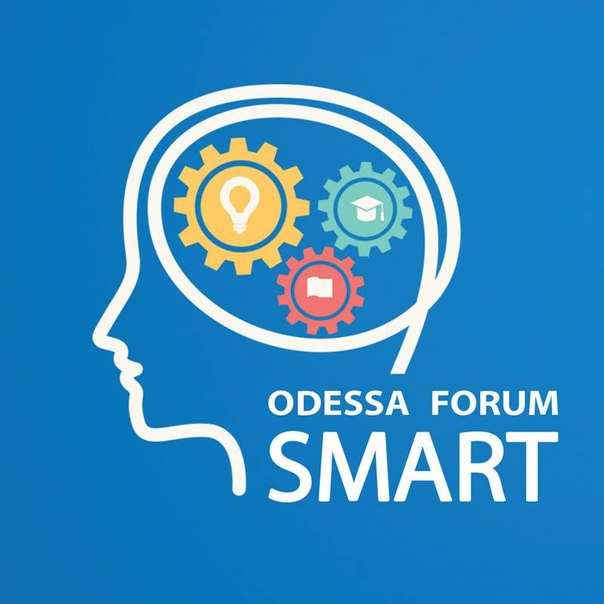 Актуальні проблеми ефективного соціально-економічного  розвитку України: пошук молодихАктуальні проблеми ефективного соціально-економічного  розвитку України: пошук молодихАктуальні проблеми ефективного соціально-економічного  розвитку України: пошук молодихВінницький торговельно-економічний інститут КНТЕУ,  21050, м. Вінниця,   вул. Соборна, 87, т.: (0432)67-10-65, e-mail: secretarvtei@ukr.net20 квітня20 квітня200200200Міністерство освіти і науки України, Інститут модернізації змісту освіти, Київський національний торговельно-економічний університет, студентське наукове товариство ВТЕІ КНТЕУ «ВАТРА»Перспективи економічного, політичного  та мовного векторів розвитку України в умовах глобалізаціїПерспективи економічного, політичного  та мовного векторів розвитку України в умовах глобалізаціїПерспективи економічного, політичного  та мовного векторів розвитку України в умовах глобалізаціїДВНЗ «Ужгородський національний університет»,88000 м. Ужгород, вул. Заньковецька, 89А,   т.: 099-258-08-70, e-mail: gazdamp1@i.ua 20 квітня20 квітня808080Міністерство освіти і науки України, Інститут модернізації змісту освіти, Київський національнийторговельно-економічний університет, Донецький національний університет імені Василя Стуса Облік, аналіз та аудит: інноваційні напрями теоретичних і практичних дослідженьОблік, аналіз та аудит: інноваційні напрями теоретичних і практичних дослідженьОблік, аналіз та аудит: інноваційні напрями теоретичних і практичних дослідженьДВНЗ «Київський національний економічний університет імені Вадима Гетьмана», 03680, м. Київ, вул. Дегтярівська, 49 г, т.: (044) 456-52-56,  371-62-54,e-mail:kopd@kneu.edu.ua20 квітня20 квітня100100100Міністерство освіти і науки України, Інститут модернізації змісту освіти,  Газета «Все про бухгалтерський облік» Криміналістика ХХІ століття: інтелектуальна власність, культурні цінності, соціально-комунікаційна індустрія, міжнародне співробітництвоКриміналістика ХХІ століття: інтелектуальна власність, культурні цінності, соціально-комунікаційна індустрія, міжнародне співробітництвоКриміналістика ХХІ століття: інтелектуальна власність, культурні цінності, соціально-комунікаційна індустрія, міжнародне співробітництвоМіжнародний центр правових та історико-політичних досліджень країн Центрально-Східної Європи (м.Львів), Київський  університет права Національної академії наук України03142,  м. Київ, вул. Доброхотова, 7-а,т.: (044) 424-91-37, e-mail: lena_chernetska@ukr.net20квітня20квітня100100100Міністерство освіти і науки України, Інститут модернізації змісту освіти,  Інститут держави і права імені В. М. Корецького НАН України, Львівський національний університет імені Івана Франка, Львівський державний університет внутрішніх справ,Національний університет «Острозька академія»Глобалізація напрямів форму-вання промислового потен-ціалу в умовах постіндустріа-льних трансформаційГлобалізація напрямів форму-вання промислового потен-ціалу в умовах постіндустріа-льних трансформаційГлобалізація напрямів форму-вання промислового потен-ціалу в умовах постіндустріа-льних трансформаційНаціональний технічний університет України «Київський політехнічний інститут імені Ігоря Сікорського», 03056,  м. Київ, пр. Перемоги, 37, т.: (044) 204-85-0720 квітня20 квітня707070Міністерство освіти і науки  України, Інститут модернізації змісту освіти, Вища школа економіки в Бигдощі (Польща), Українсько-польський ВНЗ «Центрально-Європейський університет»Інтернет-конференція «Наука ІІІ тисячоліття: пошуки, проблеми, перспективи розвитку»Інтернет-конференція «Наука ІІІ тисячоліття: пошуки, проблеми, перспективи розвитку»Інтернет-конференція «Наука ІІІ тисячоліття: пошуки, проблеми, перспективи розвитку»Бердянський державний педагогічний університет, 71110, Запорізька обл., м. Бердянськ, вул. Шмідта, 4, т.: (06153) 3-52-5720-21 квітня20-21 квітня100100100Міністерство освіти і науки  України, Інститут модернізації змісту освіти11123444556Вода в харчовій промисловостіВода в харчовій промисловостіОдеська національна академія харчових технологій, 65039, м. Одеса, вул. Канатна, 112,т.: (048) 724-86-72, 712-41-31, e-mail: voda10@ukr.net20-21 квітня20-21 квітня808080Міністерство освіти і науки України, Інститут модернізації змісту освіти Соціально-гуманітарні аспекти розвитку сучасного суспільстваСоціально-гуманітарні аспекти розвитку сучасного суспільстваСумський державний університет, 40002,  м. Суми, вул. Римського-Корсакова, 2,т.: (0542) 687-737, e-mail:olenayevtushenko@gmail.com20-21 квітня20-21 квітня100100100Міністерство освіти і науки України, Інститут модернізації змісту освітиФінансово-кредитна система України в умовах інтеграційних і глобалізаційних процесівФінансово-кредитна система України в умовах інтеграційних і глобалізаційних процесівЧеркаський навчально-науковий інститут ДВНЗ «Університет банківської справи»,18031, м. Черкаси, вул. В’ячеслава Чорновола, 164, т. : (0472) 64-41-66, e-mail:  nauka@cibs.ck.ua20-21 квітня20-21 квітня100100100Міністерство освіти і науки України, Інститут модернізації змісту освіти, Вищий навчальний заклад Укоопспілки «Полтавський університет економіки і торгівлі», Поліський державний університет (Білорусь), Житомирський державний технологічний університет, Чорноморський національний університет ім. Петра МогилиІнтернет-конференція «Екологічні та соціально-економічні аспекти розвитку економіки»Інтернет-конференція «Екологічні та соціально-економічні аспекти розвитку економіки»Миколаївський національний аграрний університет,54020, м. Миколаїв, вул. Георгія Гонгадзе, 9, т.: (512)34-10-82, 70-93-01, факс: (512)34-31-4620-21 квітня20-21 квітня110110110Міністерство освіти і науки України, Інститут модернізації змісту освіти, Департамент освіти і науки Миколаївської обласної державної адміністрації, Департамент агропромислового розвитку Миколаївської обласної державної адміністраціїФілософія геокультуриФілософія геокультуриХарківський національний аграрний університет імені В.В. Докучаєва, 62483, Харківська обл., Харківський р-н., навч.  містечко ХНАУ,т.: (0572) 99-77-65, e-mail: evsyukov1971@bk.ru20-21 квітня20-21 квітня100100100Міністерство освіти і науки  України, Міністерство аграрної політики та продовольства України,  Інститут модернізації змісту освітиДошкільна і початкова освіта: реалії та перспективиДошкільна і початкова освіта: реалії та перспективиСумський державний педагогічний університет імені А. С. Макаренка,40002,  м. Суми, вул. Роменська, 87,т.: (0542) 68-59-69,  e-mail: pochatkov@sspu.sumy.ua20–21 квітня20–21 квітня140140140Міністерство освіти і науки України, Інститут модернізації змісту освіти, Сумська облдержадміністрація, Сумський обласний інститут післядипломної педагогічної освіти, Вінницький державний педагогічний університет імені Михайла Коцюбинського, Глухівський національний педагогічний університет імені Олександра Довженка, Південноукраїнський національний педагогічний університет імені К.Д. Ушинського, Уманський державний педагогічний університет імені Павла Тичини, Полтавський національний педагогічний університет імені В.Г. Короленка, Лебединське педагогічне училище імені А.С. Макаренка, Путивльський педагогічний коледж імені С. В. РуднєваМолодь, освіта, наука, культура і національна самосвідомість в умовах європейської інтеграціїМолодь, освіта, наука, культура і національна самосвідомість в умовах європейської інтеграціїПВНЗ «Європейський університет»,02156, м. Київ, бульв. Акад. Вернадського, 16в,т/ф.: (044) 452-35-68, 452-76-55, т.: (044) 423-00-51, e-mail:pr-nauk@e-u.in.ua20-21 квітня20-21 квітня100100100Міністерство освіти і науки  України, Інститут модернізації змісту освіти, Асоціація навчальних закладів України приватної форми власності, Національний педагогічний університет імені М.П.Драгоманова Наука України – погляд молодих учених крізь призму сучасностіНаука України – погляд молодих учених крізь призму сучасностіЧеркаський державний технологічний університет,18006, м. Черкаси, бул. Шевченка, 460, т.: (0472) 730-224,  е-mail: rmv@chdtu.edu.ua20-22 квітня20-22 квітня808080Міністерство освіти і науки України, Інститут модернізації змісту освіти, Черкаський національний університет імені Богдана Хмельницького, ДВНЗ «Криворізький національний університет», ДВНЗ «Криворізький державний педагогічний університет»11123444556Сучасні інструменти реалізації практичного менеджменту, маркетингу, логістики та туризму: особливості застосування в глобальному конкурентному середовищіСучасні інструменти реалізації практичного менеджменту, маркетингу, логістики та туризму: особливості застосування в глобальному конкурентному середовищіЖитомирський державний технологічний університет,10005, м. Житомир, вул. Чуднівська, 103,т.: (0412) ) 24-14-21, e-mail: kmm_ztu@ukr.net20-22 квітня20-22 квітня110110110Міністерство освіти і науки України,  Інститут модернізації змісту освіти, Житомирська облдержадміністрація, Національний університет харчових технологій, Вінницький торговельно-економічний інститут КНТЕУ, Житомирський державний університет імені Івана Франка, Львівський національний аграрний університет, Хмельницький національний університет, Житомирський обласний студентський інноваційний бізнес-інкубаторАктуальні проблеми сучасної хіміїАктуальні проблеми сучасної хіміїНаціональний університет кораблебудування імені адмірала Макарова, 54025, м. Миколаїв, пр-т  Героїв України, 9,  e-mail: sergiy.litvak@nuos.edu.ua20-22 квітня20-22 квітня100100100Міністерство освіти і науки України, Інститут модернізації змісту освіти, Чорноморський національний університет імені Петра Могили, Миколаївський національний аграрний університет, Миколаївський національний університет ім. В.О. СухомлинськогоІнновації молоді - машинобудуваннюІнновації молоді - машинобудуваннюНаціональний технічний університет України «Київський політехнічний інститут імені Ігоря Сікорського», 03056,  м. Київ, пр. Перемоги, 37,  т.: (44) 204-86-4420-29 квітня20-29 квітня350350350Міністерство освіти і науки  України,  Інститут модернізації змісту освіти, Інститут проблем міцності ім. Г.С. Писаренко,  Інститут гідромеханіки НАН України, Інститут надтвердих матеріалів ім. В.М. Бакуля, Національний технічний університет «Харківський політехнічний інститут», Українська військово-медична академія, Київський національний університет будівництва і архітектури, Інститут проблем матеріалознавства ім. І.М. ФранцевичаДослідження проблем права України очима молодих ученихДослідження проблем права України очима молодих ученихЗапорізький національний університет,69600, м. Запоріжжя, вул. Жуковського, 66,т.: (061) 228-76-16,е-mail: law_faculty_znu@rambler.ru21 квітня21 квітня100100100Міністерство освіти і науки  України, Інститут модернізації змісту освіти, Університет державної фіскальної служби УкраїниПравова система України в умовах європейської інтеграції: погляд студентської молодіПравова система України в умовах європейської інтеграції: погляд студентської молодіТернопільський національний економічний університет, 46020, м. Тернопіль, вул. Микулинецька, 46а, т. (0352) 25-15-85, e-mail: stconf@ukr.net21 квітня21 квітня100100100Міністерство освіти і науки України, Інститут модернізації змісту освіти, Національний авіаційний університет, ПВНЗ «Івано-Франківський університет права ім. Короля Данила Галицького»Україна у світовому історичному процесіУкраїна у світовому історичному процесіМаріупольський державний університет, 87500, м. Маріуполь, пр. Будівельників 129,т.: (0629) 34- 62 -0021  квітня21  квітня100100100Міністерство освіти і науки  України, Інститут модернізації змісту освіти Vivat academia. Національно-визвольні змагання в українській літературіЛьвівський національний університет імені Івана Франка,79005, м. Львів, вул. Університетська, 1,т.: (032) 239-41-58,  e-mail: filfakfranko@ukr.net21 квітня100100100100Міністерство освіти і науки України, Інститут модернізації змісту освіти, ДВНЗ «Прикарпатський національний університет імені Василя Стефаника»Судові дебати: порівняльний аналіз цивільного та господарського процесівДонецький юридичний інститут МВС України, 50020, м. Кривий ріг, вул. Степана Тільги, 21, тел.: 056495096921 квітня70707070Міністерство освіти і науки України, Інститут модернізації змісту освіти Біотехнологія - ХХІ століттяНаціональний технічний університет України «Київський політехнічний інститут імені Ігоря Сікорського», 03056,  м. Київ, пр. Перемоги, 37,  т.: (44) 204-80-5421 квітня21 квітня21 квітня21 квітня900Міністерство освіти і науки  України,  Інститут модернізації змісту освіти, Інститут клітинної біології та генетичної інженерії НАН України1234556Охорона та раціональне використання водних ресурсівДВНЗ «Херсонський державний аграрний університет», 73008, м. Херсон, вул. Стрітенська, 23, т.: (0552) 41-62-1621-22 квітня21-22 квітня100Міністерство освіти і науки  України, Державне агентство водних ресурсів України, Інститут модернізації змісту освіти, Інститут водних проблем і меліорації НААНУ, Інститут зрошуваного землеробства НААН України, Інститут рису НААН України, Національний університет водного господарства та природо-користування, Миколаївський національний аграрний університет, Одеський державний аграрний університетПідготовка фахівців соціономічних професій в умовах сучасного культурного просторуВінницький  державний педагогічний університет імені Михайла Коцюбинського,21100, м. Вінниця, вул. Острозького, 32,т.: (067) 706-63-22, (097)584-38-55, е-mail: tatjana_rom@mail.ru, sid_janna@inbox.ru21-22 квітня21-22 квітня150Міністерство освіти і науки України, Інститут модернізації змісту освіти,  Національний педагогічний університет імені М.П.Драгоманова, Хмельницький національний університет, ДВНЗ «Криворізький національний університет», ДВНЗ «Переяслав-Хмельницький державний педагогічний університет ім. Г.С. Сковороди», ДВНЗ «Прикарпатський національний університет імені Василя Стефаника»Інтернет-конференція  «Cучасні оцінки наслідків радіаційних аварій: радіоекологічні, медичні, соціальні аспекти»Чорноморський національний університет імені Петра Могили, 54003, м. Миколаїв,   вул. 68 Десантників, 10, т.:(0512) 76-55-69, 76-55-9924-26 квітня24-26 квітня250Міністерство освіти і науки України, Миколаївська обласна державна адміністрація, Інститут модернізації змісту освіти,  Південний науковий центр НАН України, Міжнародний союз радіоекологів і радіобіологів, Миколаївське відділення радіобіологічного товариства України, Миколаївське регіональне відділення Української екологічної академії наук, Центральна бібліотека імені М. Л. Кропивницького (м. Миколаїв)Інтернет-конференція        «Проблеми сучасного будівництва»Полтавський національний технічний університет  імені Юрія Кондратюка,36011, м. Полтава, просп. Першотравневий, 24, т.: 0 50 994 74 96, e-mail: bfpntu@ukr.net  24 – 28 квітня24 – 28 квітня100Міністерство освіти і науки України, Інститут модернізації змісту освіти, Академія будівництва України Національний авіаційний університет, Національний університет водного господарства та природокористування, ДВНЗ «Придніпровська академія будівни-цтва та архітектури», Одеська академія будівництва та архітекту-ри, Український державний університет залізничного транспорту Актуальні проблеми лінгвістики та лінгводидактикиУманський державний педагогічний університет імені Павла Тичини, 20300, Черкаська обл., м. Умань, вул. Садова, 28,  т.: (04744) 3-94-72,(097)341-66-2425 квітня25 квітня100Міністерство освіти і науки України, Інститут модернізації змісту освіти, Миколаївський національний університет імені В. О. СухомлинськогоТеоретичні та прикладні аспекти досліджень з біології, географії та хіміїСумський державний педагогічний університет імені А. С. Макаренка,40002,  м. Суми, вул. Роменська, 87, т.: (067)1713002,  e-mail: npd-conference@yandex.ua25 квітня25 квітня100Міністерство освіти і науки України, Інститут модернізації змісту освіти Природничі та гуманітарні науки. Актуальні питанняТернопільський національний технічний університет імені Івана Пулюя,  46001, м. Тернопіль, вул. Руська, 56, т.: (0352) 253509, e-mail: snt@tu.edu.te.ua25-26  квітня200200Міністерство освіти і науки  України, Інститут модернізації змісту освіти,  Львівський національний університет ім. Івана Франка, Луцький національний технічний університет, Черніве-цький національний університет імені Юрія Федьковича, Донба-ська державна машинобудівна академія, Технічний навчально-науковий інститут Національного університету біоресурсів та природокористування, Зборівський коледж, Технічний коледж,  Гусятинський коледж, Тернопільський технічний ліцей  1234556Інтернет-конференція        «Сучасні медіакомунікації: прикладний аспект»Маріупольський державний університет,87500, м. Маріуполь, вул. Матросова, 5,т.: (0629) 52-99-8625-26 квітня110110 Міністерство освіти і науки  України, Дніпровський національний університет імені Олеся  Гончара, ДВНЗ «Ужгородський державний університет»Сталий розвиток містХарківський національний університет міського господарства імені О.М. Бекетова,61002, м. Харків, вул. Маршала Бажанова, 17,  т.: (057) 707-33-60, 707-32-28,е-mail: NDS-KNMA@mail.ru25-27квітня100100Міністерство освіти і науки України, Інститут модернізації змісту освітиАктуальні питання нейронаукХарківський національний медичний університет, 61022, Харків, пр-т Науки, 4, т.: (057) 705-07-09, 738-10-68, e-mail: amkozhyna888@gmail.com26 квітня150150Міністерство освіти і науки України, Міністерство охорони здоров’я України, Інститут модернізації змісту освіти.Харчові технологіїОдеська національна академія харчових технологій, 65039, м. Одеса, вул. Канатна, 112,т.: (048) 724-86-72, 712-41-30,e-mail: nauka@onaft.edu.ua26-28 квітня100100Міністерство освіти і науки України, Інститут модернізації змісту освіти, Департамент освіти і науки Одеської обласної державної адміністрації, Національний університет харчових технологій Інтернет-конференція «Східнослов’янська філологія: здобутки і перспективи»ДВНЗ «Криворізький державний педагогічний університет»,50086,м. Кривий Ріг, пр. Гагаріна, 54,т.: (0564) 71-42-47, 71-52-51,e-mail: gamalioi@mail.ru 26-27квітня100100Міністерство освіти і науки України, Інститут модернізації змісту освіти, Дніпровський національний університет імені Олеся Гончара, Південноукраїнський національний педагогічний університет імені К.Д. Ушинського, Чорноморський  державний університет імені Петра Могили, Херсонський державний університетРозвиток українського етнотуризму: проблеми та перспективиЛьвівський інститут економіки і туризму 79007, м. Львів, вул. Менцинського, 8, т.: (032) 235-40-36, e-mail: kaftur@gmail.com27 квітня100100Міністерство освіти і науки України, Інститут модернізації змісту освіти, Департамент міжнародного співробітництва та туризму Львівської облдержадміністрації, Управління туризму Львівської міської ради, Львівська асоціація розвитку туризму Історико-філософські дослідження молодих ученихСумський державний педагогічний університет імені А. С. Макаренка,40002,  м. Суми, вул. Роменська, 87,т.: (0542)68-59-93,  e-mail: ukrist@sspu.sumy.ua27 квітня8080Міністерство освіти і науки України, Інститут модернізації змісту освіти, Cпілка молодих науковців Сумщини, Державний архів Сумської обл., Сумський обласний краєзнавчий музей, Сумський обласний інститут післядипломної педагогічної освіти, Сумська філія Харківського національного університету внутрішніх справ Актуальні проблеми управління персоналом та економіки праціЖитомирський державний технологічний університет,10005, м. Житомир, вул. Чуднівська, 103,т.: (0412) 24 09 8827 квітня100100Міністерство освіти і науки України,  Інститут модернізації змісту освіти, Департамент праці та соціального захисту населення Житомирської облдержадміністрації, Житомирський державний університет імені Івана Франка, Донецький національний університет імені Василя Стуса, Причорно-морський науково-дослідний інститут економіки та інновацій Актуальні проблеми правотворення в сучасній УкраїніРівненський інститут Київського  університету права Національної академії наук України,33020, м. Рівне, вул. Короленка, 5, т.: (0362) 62-05-8927квітня100100Міністерство освіти і науки України, Інститут модернізації змісту освіти, Інститут держави і права ім. В.М.Корецького НАН України, Київський університет права НАН України11234456Особливості організації життєдіяльності дитини у сучасному дошкілліУманський державний педагогічний університет імені Павла Тичини, 20300, Черкаська обл., м. Умань, вул. Садова, 28,  т.: (04744) 3-45-33,(093)076-28-0227квітня100100Міністерство освіти і науки України, Інститут модернізації змісту освіти,  Київський університет імені Бориса Грінченка,Уманський гуманітарно-педагогічний коледж ім. Т.Г.Шевченка,Миколаївський національний університет іменіВ. О. Сухомлинського,  ДЗ «Південноукраїнський національний педагогічний університет імені К. Д. Ушинського»Культура та інформаційне суспільство XXI століттяХарківська державна академія культури,61057,  м. Харків, Бурсацький узвіз, 4,т.: (057) 731-34-97, 731-13-88, e-mail: rvv2000@mail.ru27-28 квітня200200Міністерство освіти і науки України, Міністерство культури України, Інститут модернізації змісту освіти, Харківська державна академія культури, Інститут культурології Національної академії мистецтв України Перші наукові кроки. Результати наукових досліджень студентів та молодих науковцівПодільський державний аграрно-технічний університет,32316, Хмельницька обл., м. Кам’янець-Подільський,  вул. Шевченка, 13,т.: (03849) 2-55-4927-28квітня500500Міністерство освіти і науки України, Хмельницька облдержадміністрація, ДУ «Науково-методичний центр інформа-ційно-аналітичного забезпечення діяльності ВНЗ «Агроосвіта», Сільсько-господарський університет ім. Хугона Коллонтая (Польща), Національний університет біоресурсів і природо-користування України, Львівський національний аграрний університетСтан та перспективи розвитку бухгалтерського обліку, оподаткування, аналізу та контролю в умовах трансфор-мації національної економікиЛьвівський торговельно-економічний університет79005, м. Львів, вул. Туган-Барановського, 10,т.: (032) 240-34-39, 295-81-84, 295-81-29 27-28 квітня100100Міністерство освіти і науки України, Інститут модернізації змісту освіти, Національна академія статистики, обліку та аудиту,Одеський національний економічний університПрофесійне становлення журналіста: традиції та нові підходиЛьвівський національний університет імені Івана Франка79005, м. Львів, вул. Генерала Чупринки, 49, т.: (032) 239-40-34, e-mail: konfa.lviv@gmail.com 27-28 квітня100100Міністерство освіти і науки України, Національна академія наук України, Інститут модернізації змісту освіти, Національна спілка журналістів УкраїниВсеукраїнський форум «Гуманітарні науки, суспільні науки, природничі науки,технічні науки»Дніпровський національний університет імені Олеся Гончара,49010, м. Дніпро,  пр. Гагаріна, 72, т.: (056) 760-93-5427-28 квітня200200Міністерство освіти і науки України, Національна академія наук України, Інститут модернізації змісту освіти, Дніпропетровська облдержадміністрація,  Дніпропетровська міська рада Інтернет-конференція «Технічні науки в Україні: погляд у майбутнє»Інтернет-конференція «Технічні науки в Україні: погляд у майбутнє»Східноукраїнський національний університет імені Володимира Даля,  93400, Луганська обл., м. Сєвєродонецьк, пр. Центральний, 59-а,  т.: 050 588 89 10,e-mail: plasticcentrum@yandex.ua27-28 квітня130130Міністерство освіти і науки України, Інститут модернізації змісту освіти, Академія наук вищої освіти України, НТУУ «Київський політехнічний інститут імені Ігоря Сікорського», Кременчуцький національний університет імені Михайла Остроградського, ДП «Луганський регіональний науково-виробничий центр стандартизації, метрології та сертифікації» Наукові розробки молоді на учасному етапіНаукові розробки молоді на учасному етапіКиївський національний університет технологій та дизайну, 01011, м. Київ,  вул. Немировича- Данченка, 2,   т.: (044) 256-84-27, e-mail: osm@knutd.com.ua27-28квітня900900Міністерство освіти і науки України, Інститут модернізації змісту освіти, Асоціація підприємств легкої промисловості України11234566Актуальні проблеми математики і інформатикиАктуальні проблеми математики і інформатикиЗапорізький національний університет,69600, м. Запоріжжя, вул. Жуковського, 66,т.: (061) 289-12-52, е-mail: kpmm.mf@znu.edu.ua27-28 квітня100Міністерство освіти і науки  України, Інститут модернізації змісту освіти, Запорізька міська рада, Дніпровський національний університет імені Олеся ГончараМіністерство освіти і науки  України, Інститут модернізації змісту освіти, Запорізька міська рада, Дніпровський національний університет імені Олеся ГончараІнтернет-конференція        «Теоретичні та прикладні аспекти використання математичних методів  та інформаційних технологій  у науці, освіті, економіці  та виробництві»Інтернет-конференція        «Теоретичні та прикладні аспекти використання математичних методів  та інформаційних технологій  у науці, освіті, економіці  та виробництві»Маріупольський державний університет 87500, м. Маріуполь, пр. Будівельників 129,т.: (0629) 53-22-4928 квітня100Міністерство освіти і науки  України, Інститут модернізації змісту освіти Міністерство освіти і науки  України, Інститут модернізації змісту освіти Інтернет-конференція        «Перші кроки до науки»Інтернет-конференція        «Перші кроки до науки»Таврійський державний агротехнологічний університет, 72310, Запорізька обл., м. Мелітополь, пр. Б.Хмельницького, 18, т.: 097-1374600, факс (0619) 42-24-11, e-mail: anton_kashkarev@mail.ru28 квітня100Міністерство освіти і науки  України,  Міністерство аграрної політики та продовольства України, Інститут модернізації змісту освіти, НДІ агротехнологій та екології ТДАТУМіністерство освіти і науки  України,  Міністерство аграрної політики та продовольства України, Інститут модернізації змісту освіти, НДІ агротехнологій та екології ТДАТУРозвиток європейського простору очима молоді: економічні, соціальні  та правові аспектиРозвиток європейського простору очима молоді: економічні, соціальні  та правові аспектиХарківський національний економічний університет імені Семена Кузнеця,61166, м. Харків,  пр. Науки, 9 а,т.: (057) 702-18-31, (дод. 356, 382),e-mail: liubov.chagovets@hneu.net28квітня150Міністерство освіти і науки  України,  Інститут модернізації змісту освіти, ДВНЗ «Київський національний економічний університет імені Вадима Гетьмана», ВНЗ Укоопспілки «Полтавський університет економіки і торгівлі», Сумський національний аграрний університет, Харківський національний університет внутрішніх справ, Харківський торговельно-економічний інститут КНТЕУ, Національний університет «Львівська політехніка», Національний технічний університет «Харківський політехнічний інститут», ДВНЗ «Херсонський державний аграрний університет», Чернівецький національний університет ім. Юрія Федьковича, Одеський національний економічний університет, Українська асоціація сертифікованих бухгалтерів та аудиторів, ДНВП «Об’єднання Комунар», ПП «ЮСТЕК», ПАТ «ОТП БАНК», ПАТ «Страхова компанія «АХА Страхування»Міністерство освіти і науки  України,  Інститут модернізації змісту освіти, ДВНЗ «Київський національний економічний університет імені Вадима Гетьмана», ВНЗ Укоопспілки «Полтавський університет економіки і торгівлі», Сумський національний аграрний університет, Харківський національний університет внутрішніх справ, Харківський торговельно-економічний інститут КНТЕУ, Національний університет «Львівська політехніка», Національний технічний університет «Харківський політехнічний інститут», ДВНЗ «Херсонський державний аграрний університет», Чернівецький національний університет ім. Юрія Федьковича, Одеський національний економічний університет, Українська асоціація сертифікованих бухгалтерів та аудиторів, ДНВП «Об’єднання Комунар», ПП «ЮСТЕК», ПАТ «ОТП БАНК», ПАТ «Страхова компанія «АХА Страхування»Сучасна цивілістика: тенденції та специфіка розвиткуДніпропетровський державний університет внутрішніх справ, 49000,  м. Дніпро, пр. Гагаріна, 26, т.: (0562) 31-72-49,31-72-3328 квітня100100Міністерство освіти і науки України, Інститут модернізації змісту освітиМистецька освіта у контексті євроінтеграційних процесівУманський державний педагогічний університет імені Павла Тичини, 20300, Черкаська обл., м. Умань, вул. Садова, 28,  т.: (063)789-33-1430 квітня8080Міністерство освіти і науки України, Інститут модернізації змісту освіти,  Сумський державний педагогічний університет імені А. С. МакаренкаЗмагальність у кримінальному провадженні: історія сучас-ність та зарубіжний досвідХмельницький університет  управління та права,29013, м. Хмельницький, вул. Героїв Майдану, 8,т.: (0382) 71-80-80Квітень100100Міністерство освіти і науки України, Євразійська асоціація правничих шкіл та правників ELSA України, Головне терито-ріальне управління юстиції у Хмельницькій областіЕкологічна безпека державиНаціональний авіаційний університет03680, м. Київ, пр. Космонавта Комарова, 1,т.: (044) 406-74-52, (067) 214-15-54, е-mail: ecoconf@nau.edu.uaКвітень100100Міністерство освіти і науки України, Інститут модернізації змісту освіти,  Всеукраїнська екологічна ліга123456Трансформація фінансових відносин в умовах економічної глобалізаціїХарківський інститут фінансів КНТЕУ61003, м. Харків, пров. Плетньовський, 5,т.: (057)731-26-87, e-mail: science_dep@ukr.netКвітень200Міністерство освіти і науки України, Інститут модернізації змісту освіти, Київський національний торговельно-економічний університет, Харківський торговельно-економічний інститут КНТЕУ, Харківський торговельно-економічний коледж КНТЕУ, Державна навчально-наукова установа «Академія фінансового управління», Мінський інноваційний університет (Білорусь),Каунаський технологічний університет (Литва), Білоруський торговельно-економічний університет споживчої кооперації (Білорусь), Полоцький державний університет (Білорусь),Науково-дослідний центр індустріальних проблем розвитку НАН України, Центр економічного моделювання Державного науково-дослідного інституту інформатизації та моделювання економіки, Харківський навчально-науковий інститут ДВНЗ «Університет банківської справи»Актуальні проблеми науково-промислового комплексу регіонівСхідноукраїнський національний університет імені Володимира Даля,  93400, Луганська обл., м. Рубіжне, вул. Володимирська, 31,  т.: (06453) 6-41-93, е-mail: ecology@iht.lg.uaКвітень130Міністерство освіти і науки  України, Інститут модернізації змісту освіти, Науково-технічна установа «ІХТПЕ», Інститут екології економіки і права (м. Київ), КЗ «ЛОМАНУМ»Біомедична інженеріяХерсонський національний технічний університет,73008, м. Херсон, Бериславське шосе, 24, т.: (0552) 32-69-44, 0504946166,е-mail: ivtei@kntu.net.uaКвітень80 Міністерство освіти і науки  України,  Інститут модернізації змісту освіти, НТУУ «Київський політехнічний інститут імені Ігоря Сікорського»Сучасні проблеми фізико-математичних наук та методика їх викладанняНіжинський державний університет імені Миколи Гоголя, 16602, Чернігівська обл., м. Ніжин, вул. Графська, 2, т.: (04631) 7-19-79, e-mail: yu.kovalchuk@i.ua  Квітень120Міністерство освіти і науки України, Інститут модернізації змісту освіти, Дніпровський національний університет імені Олеся Гончара, Запорізький національний університет, Національний педагогічний університет імені М.П. Драгоманова, Кіровоградський державний педагогічний університет імені Володимира Винниченка, Східноєвропейський національний університет імені Лесі УкраїнкиНовітні технології у науковій діяльності і навчальному процесіЧернігівський національний технологічний університет 14027, м.Чернігів, вул. Шевченка, 95, т.: (0462) 3-42-44Квітень700Міністерство освіти і науки України, Інститут модернізації змісту освіти,  Мала академія наук України, Інженерна академія УкраїниНеолімпійський спорт: історія, проблеми управління та система підготовки спортсменівДніпропетровський державний інститут фізичної культури і спорту, 49010, м. Дніпро, вул. Плеханова, 2-А, т.: 098 565-31-22, e-mail: goodfinish@mail.ruКвітень100Міністерство освіти і науки України, Інститут модернізації змісту освіти, Міністерство молоді і спорту України, Дніпропетровської облдержадміністраціяІнтенсифікація навчально-тренувального процесу з фізичного виховання у ВНЗУкраїнська академія друкарства79020, м. Львів, вул. вул. Під Голоском, 23,т.: (032) 240-73-98, (067)2866152Квітень80Міністерство освіти і науки України, Інститут модернізації змісту освіти123456Обладнання хімічних виробництві підприємств будівельних матеріалівНаціональний технічний університет України «Київський політехнічний інститут імені Ігоря Сікорського», 03056,  м. Київ, пр. Перемоги, 37,  т.: (44) 204-84-00, е-mail: ynk@kpi.uaКвітень120Міністерство освіти і науки  України,  Інститут модернізації змісту освіти, ІТТФ НАН України, Інститут газу НАН УкраїниПравове забезпечення кібербезпеки та право інтелектуальної власності: взаємозв`язокНаціональний технічний університет України «Київський політехнічний інститут імені Ігоря Сікорського», 03056,  м. Київ, вул. Борщагівська, 124, т.: (44) 204-91-59, e-mail:Kipp_fsp_kpi@ukr.netКвітень100Міністерство освіти і науки  України,  Інститут модернізації змісту освіти, ІТТФ НАН України, НДІ інтелектуальної власності АПН УкраїниАктуальні проблеми сучасної математики і фізики та методики їх навчанняНаціональний університет «Києво-Могилянська академія», 04655, м. Київ, вул. Волоська, 10, т. : (44) 425-43-08, е-mail: lepekhats@ukma.kiev.uaКвітень200Міністерство освіти і науки  України,  Інститут модернізації змісту освіти, Національний технічний університет України «Київський політехнічний інститут імені Ігоря Сікорського»,  Національний педагогічний університет ім. М.П. ДрагомановаУдосконалення конструкцій гідротехнічних споруд та методів їх розрахунківНаціональний університет водного господарства та природокористування,33000, м. Рівне, вул. Соборна, 11,т.: (0362) 63-30-484-5 травня90Міністерство освіти і науки України, Інститут модернізації змісту освіти, Рівненська обласна державна адміністрація, Київський національний університет будівництва та архітектури, НТУУ «Київський політехнічний інститут імені Ігоря Сікорського», Рівненський державний гуманітарний університетВдосконалення правового регулювання прав та основних свобод людини  і громадянинаДВНЗ «Прикарпатський  національний університет імені Василя Стефаника», 76018, м. Івано-Франківськ, вул. Шевченка, 44а,т.: (0342) 59-61-33, e-mail: lawdept@pu.if.ua5 травня100Міністерство освіти і науки України, Інститут модернізації змісту освітиКонцептуальні проблеми розвитку сучасної гуманітар-ної та прикладної наукиІвано-Франківський університет права імені Короля Данила Галицького, 76018, м. Івано-Франківськ, вул. Є.Коновальця, 35,т.: (0342) 71-66-80 5-6 травня100Міністерство освіти і науки України, Інститут модернізації змісту освіти, Інститут кримінально-виконавчої служби, ВГО «Асоціація кримінального права України»Законодавство України: погляд молодих правниківДВНЗ «Прикарпатський  національний університет імені Василя Стефаника», 76018, м. Івано-Франківськ, вул. Шевченка, 44а,т.: (0342) 59-61-33, e-mail: lawdept@pu.if.ua5-6 травня100Міністерство освіти і науки України, Інститут модернізації змісту освітиІнновації у садівництві Уманський національний університет садівництва20305, м. Умань, вул. Інститутська, 1,т.: (04744) 3-43-84, e-mail:pivotbi@ukr.net 10-11 травня250Міністерство освіти і науки  України,  Інститут модернізації змісту освіти Біотехнологія: звершення та надіїНаціональний університет біоресурсів і природокористування України,01041, м. Київ, вул. Героїв Оборони, 1310-12травня100Міністерство освіти і науки  України, Інститут модернізації змісту освіти Новітні тенденції у харчових технологіях та якість і безпечність продуктівЛьвівський інститут економіки і туризму 79007, м. Львів, вул. Л.Українки, 39,т.: (032) 235-68-92, e-mail: kafedra_xtrs@meta.ua11 травня100Міністерство освіти і науки України, Інститут модернізації змісту освіти, Департамент міжнародного співробітництва та туризму Львівської облдержадміністрації, Управління туризму Львівської міської ради, Львівська асоціація розвитку туризму  123456Сучасний мультидисциплі-нарний підхід до діагностики та лікування хворих на цукровий діабетДВНЗ «Тернопільський державний медичний університет імені І.Я. Горбачевського»,46001, м.Тернопіль, майдан Волі, 1, т.: (0352) 23-65-90, (099) 270-7927 11-12 травня200Міністерство освіти і науки України, Міністерство охорони здоровя України, Інститут модернізації змісту освіти.Учасники - Польща Проблеми енергоресурсо-збереження у промисловому регіоні. Наука і практикаДВНЗ «Приазовський державний технічний університет»,87500, м. Маріуполь, вул. Університетська, 7, т.: (098)4831073, e-mail: podsvet@gmail.com11-12 травня100Міністерство освіти і науки  України, Інститут модернізації змісту освіти, Інститут електромеханіки, енергозбереження і систем управління Кременчуцького  національного університету імені Михайла ОстроградськогоПравова система України: погляди молодих правниківНаціональний університет «Одеська юридична академія», 65009, м. Одеса, вул. Академічна, 2, т.: (048) 719-64-3212 травня100Міністерство освіти і науки України, Інститут модернізації змісту освіти, Південний регіональний центр Національної академії правових наук України Актуальні проблеми вітчиз-няного права в дослідженнях молодих вчених в світлі євроінтеграційних процесівДніпропетровський державний університет внутрішніх справ, 49000,  м. Дніпро, просп. Гагаріна, 26, т.: (0562) 31-72-1312 травня100Міністерство освіти і науки України, Інститут модернізації змісту освітиХаджибеївські читання. Україна в контексті світової історії Одеський національний університет імені І.І. Мечникова, 65082, м. Одеса, вул. Новосельського, 64, е-mail: a_sinyavskaya@ukr.net15 травня100Міністерство освіти і науки України, Інститут модернізації змісту освітиПроблеми та перспективи сучасної технологічної, професійної освіти, культури та дизайнуПолтавський національний педагогічний університет імені В.Г.Короленка,36003,  м. Полтава, вул. Остроградського, 2,т.: (0532) 56-31-5815 травня100Міністерство освіти і науки України Міністерство культури України,  Інститут модернізації змісту освіти, Полтавська обласна державна адміністрація, Національний педагогічний університет імені М.П. Драгоманова, Тернопільський національний педагогічний університет імені Володимира Гнатюка, Уманський державний педагогічний університет імені Павла ТичиниОрганізаційні, правові та психолого-педагогічні аспекти реалізації професій-ної мобільності студентів: реалії та перспективиНаціональний університет «Львівська політехніка»79000,  м. Львів, вул. С. Бандери, 12, т.: (032)258-23-2615-16 травня120Міністерство освіти і науки України, Інститут модернізації змісту освіти, Львівська облдержадміністрація, Навчально-методичний центр професійно-технічної освіти у Львівській областіМовна комунікація і сучасні технології у форматі різнорівневих системГорлівський інститут іноземних мов ДВНЗ «Донбаський державний педагогічний університет»,84511, Донецька обл., м. Бахмут, вул. В. Першина, 24, т.: 0501038782, е-mail: andruschenkoviky@i.ua16 травня100Міністерство освіти і науки України, Харківський національний педагогічний університет ім. Г.С. Сковороди, Маріупольський державний університет, Полтавський національний педагогічний університет ім. В.Г. Короленка, Національний педагогічний університет ім. М.П. ДрагомановаМолодь – науці і легкій промисловості. Інноваційні технології як засіб підвищення конкурентоспроможності текстильних матеріалів і виробів легкої промисловостіХерсонський національний технічний університет,73008, м. Херсон, Бериславське шосе, 24, т.: (0552) 32-69-09, 35-32-76, e-mail: textiles-snu@mail.ru16 травня100 Міністерство освіти і науки  України,  Інститут модернізації змісту освіти, Київський національний університет технологій і дизайну, Хмельницький національний університет, Львівська комерційна академія, НТУУ «Київський політехнічний інститут імені Ігоря Сікорського»,  Луцький національний технічний університет1234556Прикладні аспекти інформа-ційного забезпечення та обґрунтування технічних і управлінських рішеньРівненський державний гуманітарний університет33028, м. Рівне, вул. С. Бандери, 12, т.: (0362) 26-78-65, 26-96-8916 травня16 травня100Міністерство освіти і науки  України, Інститут модернізації змісту освітиПсихологічні проблеми сучасностіЛьвівський національний університет імені Івана Франка, 79005, м. Львів, вул. Дорошенка, 41,т.: (032) 239-47-85,  e-mail: snpt07@gmail.com 16-17 травня16-17 травня100Міністерство освіти і науки України, Національна академія наук України , Інститут соціогуманітарних проблем людини ЗНЦ НАН УкраїниФізіологія медицині, фармації та педагогіці: актуальні проб-леми та сучасні досягненняХарківський національний медичний університет, 61022, Харків, пр-т Науки, 4, т.: (057) 705-07-09, 738-10-68, e-mail: amkozhyna888@gmail.com16-17 травня16-17 травня200Міністерство освіти і науки України, Міністерство охорони здоров’я України, Інститут модернізації змісту освітиМолода академія. Соціально-економічні проблеми   гірничо-металургійного комплексуНаціональна металургійна академія України 49600, м. Дніпро, пр. Гагаріна, 4,т.: (0562) 47-45-1016-17 травня16-17 травня750Міністерство освіти і науки  України, Інститут модернізації змісту освіти, ДВНЗ «Український державний хіміко-технологічний  університет», ДВНЗ «Приазовський державний технічний університет», Запорізька державна інженерна академія, ДВНЗ «Криворізький національний університет»Наука XXI сторіччя: сучасні проблеми фізикиКиївський національний університет імені Тараса Шевченка , 03680, м.Київ, вул Ломоносова,  81,       т.: (044) 521-32-77, e-mail: kkravchenko@univ.net.ua16-18 травня16-18 травня200Міністерство освіти і науки України, Інститут модернізації змісту освітиМеліорація сільськогоспо-дарських земель в XXI ст: науково-технічні та екологічні проблемиНаціональний університет водного господарства та природокористування,33000, м. Рівне, вул. Соборна, 11,т.: (0362) 63-30-48, 26-18-3016-18 травня16-18 травня100Міністерство освіти і науки України, Інститут модернізації змісту освіти, Рівненське обласне управління водних ресурсів Держводагентства України, Дніпропетровський державний аграрно-економічний університет, Херсонський державний аграрний університет, Одеська державна академія будівництва та архітектури, Львівський національний аграрний університетРозвиток фінансової системи УкраїниКиївський національний торговельно-економічний університет, 02156,  м. Київ, вул. Кіото, 19,т.: (044) 531-48-2617-18 травня17-18 травня100Міністерство освіти і науки  України, Інститут модернізації змісту освіти, Відокремлені структурні підрозділи Київського національного торговельно-економічнного університету  Інтернет-конференція «Економіка підприємства:теорія та практика»Луцький національний технічний університет,43018, м. Луцьк, вул. Львівська, 75,т.: (0332) 25-40-13,е-mail: ldtuekonomika@yandex.ru17 травня17 травня100Міністерство освіти і науки України, Інститут модернізації змісту освіти, Полтавський національний технічний університет імені Юрія Кондратюка, Рівненський гуманітарний університет,ДВНЗ «Ужгородський національний університет», Національний університет водного господарства та природокористування, Мукачівський державний університетІнтернет-конференція «Актуальні проблеми музичної освіти: історія, сьогодення і майбутнє»Херсонський державний університет,73000, м. Херсон, вул. Університетська, 27,т.: (0552) 32-67-7017 травня17 травня80Міністерство освіти і науки України,  Інститут модернізації змісту освіти, Національний педагогічний університет імені М.П.ДрагомановаАктуальні питання розвитку спортивних ігор, туризму і спортивних дисциплін у закладах освітиДВНЗ «Переяслав-Хмельницький державний педагогічний університет імені Григорія Сковороди»,  08401,  Київська обл., м. Переяслав - Хмельницький,   вул. Сухомлинського, 30, т.: (04567) 5-46-44, е-mail: phdpu@mail.ru 17 травня17 травня115Міністерство освіти і науки України, Інститут модернізації змісту освіти, Український філіал Міжнародної академії дитячо-юнацького туризму і краєзнавства1234556Інтернет-конференція «Технічні науки на сучасному етапі»Житомирський державний технологічний університет,10005, м. Житомир, вул. Чуднівська, 103,т.: (0412)24-14-17, 24-14-18,e-mail: ikt.ztu@gmail.com17травня17травня100Міністерство освіти і науки України,  Інститут модернізації змісту освіти, НТУУ «Київський політехнічний інститут імені Ігоря Сікорського», Луцький національний технічний університет, Національний транспортний університет, Вінницький національ-ний технічний університет, Житомирський державний університет імені Івана Франка, Житомирський військовий інститут ім. С.П. КорольоваПроблеми та перспективи розвитку видавничого бізнесу на медійному ринку України Національний технічний університет України     «Київський політехнічний інститут імені Ігоря   Сікорського», 03056,  м. Київ, вул.Володимирська, 7,т.: (44) 279-07-12, (50) 696-87-1117 травня17 травня80Міністерство освіти і науки  України,  Інститут модернізації змісту освітиЛюдина у світі духовної культуриНаціональний університет водного господарства та природокористування,33000, м. Рівне, вул. Соборна, 11,т.: (0362) 63-30-48, 63-32-2217 травня17 травня100Міністерство освіти і науки України, Інститут модернізації змісту освіти, Національний університет «Острозька академія»,Житомирський державний університет імені Івана Франка, Рівненський інститут Київського університету права НАН України, Тернопільський національний технічний університет імені Івана Пулюя Проблеми захисту прав та свобод людини і громадянинаЧернігівський національний технологічний університет,14027, м.Чернігів, вул. Шевченка, 95, т.: 0665069189, e-mail:seletskiyalex@ukr.net17-18 травня17-18 травня100Міністерство освіти і науки України, Інститут модернізації змісту освіти,  Науково-дослідний інститут інформатики і права Національної академії правових наук, Юридичний інститут Національного авіаційного університету, Чернігівський інститут інформації, бізнесу і праваІнтернет-конференція «Парадигма сучасної освіти ХХІ століття»Кам’янець-Подільський національний університет імені Івана Огієнка, 32300, м. Кам’янець-Подільський, вул. Огієнка, 61,  т.: (038)493-88-4317-18 травня17-18 травня80Міністерство освіти і науки  України, Інститут модернізації змісту освітиМолодіжний форум «Новітні технології у медицині»Національний медичний університетімені О.О. Богомольця, 01601, м. Київ,бульвар Т.Шевченка,13, т.: (044) 234-40-62	17-18 травня17-18 травня150Міністерство освіти і науки України, Міністерство охорони здоров’я України, Інститут модернізації змісту освітиПерспективні напрямки сучасної науки та освітиДВНЗ «Донбаський державний педагогічний університет», 84116, Донецька обл., м. Слов’янськ, вул. Г. Батюка, 19, т.: (06262)39787,(06262)32808, е-mail: sdpu1939@ukr.net17-19травня17-19травня900Міністерство освіти і науки України, Інститут модернізації змісту освіти, Глухівський національний педагогічний університет імені Олександра Довженка, Бердянський державний педагогічний університет, Донбаська державна педагогічна академіяАкадемічна культура дослідника восвітньому просторіСумський державний педагогічний університет імені А. С. Макаренка, 40002,  м. Суми, вул. Роменська, 87, т.: (096)699-30-01,  e-mail: olenasemenog@ gmail.com18 травня18 травня80Міністерство освіти і науки України, Інститут модернізації змісту освіти, Інститут української мови НАН України, Інститут педагогічної освіти і освіти дорослих НАПН України, Уманський державний педагогічний університет імені Павла Тичини, Глухівський національний педагогічний університет імені Олександра Довженка, Вінницький державний педагогічний університет імені Михайла Коцюбинського, Черкаський національний  університет, Барський  гуманітарно-педагогічний коледж імені М.Грушевського, Сумське територіальне відділення Малої академії наук України внутрішніх справ 1234456Інтернет-конференція « Розробка родовищ корисних копалин та промислова екологія»Житомирський державний технологічний університет,10005, м. Житомир, вул. Чуднівська, 103,т.: (0412) 24-68-09, e-mail: gef@ztu.edu.ua18травня18травня100Міністерство освіти і науки України,  Інститут модернізації змісту освіти, НТУУ «Київський політехнічний інститут імені Ігоря Сікорського», Національний університет водного господарства та природокористуванняАктуальні проблеми розвитку мовної особистості в пара-дигмі компетентнісної освітиУманський державний педагогічний університет, імені Павла Тичини, 20300, Черкаська обл., м. Умань, вул. Садова, 28,  т.: (063)789-33-1418 травня18 травня80Міністерство освіти і науки України, Інститут модернізації змісту освіти, Сумський державний педагогічний університет імені А. С. Макаренка, Херсонський державний університетІнтернет-конференція «Актуальні проблеми сучасної мовної та літера-турної освіти в середніх навчальних закладах»Вінницький  державний педагогічний університет імені Михайла Коцюбинського,21100, м. Вінниця, вул. Острозького, 32,т.: (067)-917-99-76,  е-mail: bogatkovv@rambler.ru18 травня18 травня100Міністерство освіти і науки України, Інститут модернізації змісту освітиПроблеми та перспективи педагогічної науки та практики в сучасних умовахУманський державний педагогічний університет, імені Павла Тичини, 20300, Черкаська обл., м. Умань, вул. Садова, 28,  т.: (067)729-70-3318 травня18 травня100Міністерство освіти і науки України, Інститут модернізації змісту освіти,  Черкаський національний університет імені Богдана Хмельницького, Університет економіки та права «КРОК»Психолого-педагогічні особливості розвитку особистості в освітньому просторіМукачівський державний університет Закарпатська обл., м. Мукачево, 
вул. Ужгородська, 26, т.: (03131) 2-11-09, e-mail: info@msu.edu.ua, nauka@msu.edu.ua18 травня18 травня100Міністерство освіти і науки  України, Інститут модернізації змісту освіти Східноєвропейський національний університет ім. Лесі УкраїнкиНові матеріали і технології у будівництвіОдеська державна академія будівництва та архітектури,  65000, м. Одеса, вул. Дідріхсона, 4, т.: (048) 723-43-5318-19 травня100100Міністерство освіти і науки України,  Інститут модернізації змісту освіти, Академія будівництва УкраїниСучасна економіка: проблеми та перспективи розвиткуХерсонський державний університет73000, м. Херсон, вул. Університетська, 27,т.: (0552) 32-67-6118-19 травня100100Міністерство освіти і науки України,  Інститут модернізації змісту освіти, Херсонський національний технічний університет,Херсонський державний аграрний університет, Миколаївський національний аграрний університетФізична культура, спорт та фізична реабілітація в сучасному суспільствіВінницький  державний педагогічний університет імені Михайла Коцюбинського,21100, м. Вінниця, вул. Острозького, 32,т.: (0432)-26-52-40, e-mail: info@vspu.net 18-19травня100100Міністерство освіти і науки України, Інститут модернізації змісту освіти, Кам’янець-Подільський національний університет імені Івана Огієнка, Житомирський державний університет імені Івана ФранкаТехнічне регулювання, метрологія та якість:  виклики сучасностіОдеська державна академія технічного регулювання та якості,65020,  м. Одеса, вул. Ковальська, 15,т.: (048) 728-07-11, e-mail: odatry@gmail.com18-19 травня150150Міністерство освіти і науки України, Міністерство економічного розвитку  і торгівлі, Міжнародна академія стандартизації, Інститут модернізації змісту освіти, Всеукраїнська громадська організація «Союз споживачів України», Міжнародна академія інформаційних технологій, Асоціація «Укрінтерстандарт», Технічний комітет стандартизації України, ТК163 «Якість освітніх послуг», ВАТ «Одесакабель»123456Прикладна лінгвістика – проблеми та рішенняНаціональний університет кораблебудування імені адмірала Макарова 54025, м. Миколаїв, пр-т  Героїв України, 9, факс: (0512)397326, e-mail: nina.filippova@nuos.edu.ua18-19травня200Міністерство освіти і науки України, Інститут модернізації змісту освіти,  Академія наук суднобудування України, Інститут української мови НАН України, Одеський національний університет ім. І. І. Мечникова, Миколаївський національний університет ім. В.О. СухомлинськогоАктуальні проблеми фізичної культури, олімпійського й професійного спорту та реабілітації у навчальних закладах УкраїниКіровоградський державний педагогічний університет імені Володимира Винниченка 25006, м. Кропивницький, вул. Шевченка, 1, т.: (0522) 24-33-58,  24-33-7318 - 20 травня80Міністерство освіти і науки України, Міністерство молоді та спорту України,  Інститут модернізації змісту освіти Проблеми забезпечення єфективного функціонування та стабільного розвитку банківської системи та економікиДВНЗ «Університет банківської справи»,04070, м. Київ, вул.Андріївська, 1, т. : (044) 425-95-6719 травня100Міністерство освіти і науки України, Інститут модернізації змісту освіти, Київський національний університет імені Тараса Шевченка, ДВНЗ «Київський національний економічний університет імені Вадима Гетьмана», Київський національний торговельно-економічний університет, Харківський національний економічний університет імені Семена Кузнеця, Українське товариство фінансових аналітиків, Національний університет «Києво-Могилянська академія»Інтернет-конференція «Інновації в економіці»Житомирський державний технологічний університет10005, м. Житомир, вул. Чуднівська, 103,т.: (0412) 24-09-95, 24-09-93,e-mail: kafedra_zstu@ukr.net 19травня100Міністерство освіти і науки України,  Інститут модернізації змісту освіти, Львівський торговельно-економічний університет, ННЦ «Інститут аграрної економіки» НААНУ (м. Київ), Національний університет водного господарства та природокористування, Тернопільський національний економічний університет, Одеський національний економічний університет, Вінницький торговельно-економічний інститут КНТЕУ, Донецький національний університет імені Василя Стуса  (м. Вінниця)Інтернет- конференція «Розвиток інформаційних технологій в аспекті модернізації соціально-економічних систем»Подільський державний аграрно-технічний університет,32316, Хмельницька обл., м. Кам’янець-Подільський,  вул. Шевченка, 13,т.: (03849) 2-52-18, е-mail: it@pdatu.edu.uа19 травня120Міністерство освіти і науки України, Комратський державний університет (Молдова), Університет сільського господарства  ім. Гуго Коллантая в Кракові (Польша), Національний університет водного господарства та природокористування, Кам’янець-Подільський національний університет імені Івана Огієнка, Київський кооперативний інститут бізнесу і праваМоделювання соціально-економічних процесів та системХарківський національний економічний університет імені Семена Кузнеця,61166, м. Харків,  пр. Науки, 9 а,т.: (057) 702-18-31, (дод. 356, 382),e-mail: liubov.chagovets@hneu.net19травня150Міністерство освіти і науки України, Інститут модернізації змісту освіти, Київський національний університет імені Тараса Шевченка, ДВНЗ «Київський національний економічний університет імені Вадима Гетьмана», Східноєвропейський університет економіки і менеджменту,  Запорізький національний університет, Національний університет «Львівська політехніка»,Тернопільський національний економічний університет, ТОВ «КОДА», Чернівецький національний університет імені Юрія Федьковича,  Одеський національний економічний університет1223456Інтернет- конференція «Інформаційна культура у просторі професійної комунікації»Інтернет- конференція «Інформаційна культура у просторі професійної комунікації»Національний аерокосмічний університет ім. М.Є. Жуковського «Харківський авіаційний інститут» 61070, м. Харків, вул. Чкалова, 17,т.: (057)788-45-22, e-mail: k703@mail.ru 19 травня70Міністерство освіти і науки України, Інститут модернізації змісту освіти, Івано-Франківський національний технічний університет нафти і газуІнтернет- конференція «Сучасний менеджмент: проблеми та  перспективи розвитку»Інтернет- конференція «Сучасний менеджмент: проблеми та  перспективи розвитку»ДВНЗ «Херсонський державний аграрний університет»,73008, м. Херсон, вул. Стрітенська, 23,т.: (0552) 41-44-35, (066) 23-42-553, (095) 22-69-69719 травня100Міністерство освіти і науки  України, Інститут модернізації змісту освіти, Інститут післядипломної освіти, Департамент агропроми-слового розвитку Херсонської обласної держадміністрації, Жито-мирський національний агроекологічний університет, Південна державна сільськогосподарська дослідна станція Молодь науки - 2017: теоретичні та прикладні аспекти наукової діяльностіМолодь науки - 2017: теоретичні та прикладні аспекти наукової діяльностіДВНЗ «Університет менеджменту освіти» НАПН України, 04053, м. Київ, вул. Січових стрільців,52-А, т.: (044) 484-10-96, е-mail: rector@umo.edu.ua19 травня100Міністерство освіти і науки  України,  Національна академія педагогічних наук України, Запорізька державна інженерна академія,  Проблеми формування здорового способу життя у студентської молодіПроблеми формування здорового способу життя у студентської молодіМиколаївський національний університет імені В.О.Сухомлинського54030, м. Миколаїв, вул. Нікольська, 24, т.: (0512)37-87-3619-20 травня100Міністерство освіти та науки України, Інститут модернізації змісту освіти, Академія наук вищої школи України, Інститут модернізації змісту освіти, Національний університет кораблебудування імені адмірала Макарова, Херсонський державний університет, Київський національний університет імені Тараса ШевченкаНауково-методичні основи використання інформаційних технологій в галузі фізичної культури та спортуНауково-методичні основи використання інформаційних технологій в галузі фізичної культури та спортуХарківська державна академія фізичної культури61002,  м. Харків, вул. Клочківська, 99,т.: (093)66-55-010, е-mail: filenkolv@mail.ru20 травня80Міністерство освіти і науки України, Інститут модернізації змісту освіти, Харківська обласна державна адміністрація, Харківська міська радаАктуальні питання хіміїАктуальні питання хіміїДніпровський національний університет імені Олеся Гончара,  49010, м. Дніпро,  пр. Гагаріна, 72,  т.: 096-923-17-8822-25 травня100Міністерство освіти і науки України, Інститут модернізації змісту освіти, Інститут органічної хімії НАН України, Науково-виробнича фірма «Отава» Автоматизація контроль та управління: пошук ідей та рішеньДВНЗ «Донецький національний технічний університет»,85300, м. Покровськ, Донецької обл., пл. Шибанкова, 2,  т.: (06239) 2-03-0922-26 травня80Міністерство освіти і науки України, Інститут модернізації змісту освітиРеформування системи технічного регулювання відповідно до вимог законодавства ЄС та торгівлі УкраїниХерсонський національний технічний університет,73008, м. Херсон, Бериславське шосе, 24, т.: (0552) 326991, e-mail: chursina_la@mail.ru23-25 травня80 Міністерство освіти і науки  України,  Київський національний університет технологій і дизайну, Львівська комерційна академія, Луцький національний технічний університет, Одеська державна академія технічного регулювання і якості, ВНЗ Укоопспілка «Полтавський університет економіки і торгівлі»Сучасні технології вирощування сільськогосподарських культур: досвід та інноваціїОдеський державний аграрний університет, 65044, м. Одеса, Пантелеймонівська, 13,т.:  (048) 734-78-10, 722-48-0224 травня100Міністерство освіти і науки України, Інститут модернізації змісту освіти, Центр розвитку та правової підтримки села, Український проект бізнес-розвитку плодоовочівництва, Менітонська організація економічного розвитку, Міністерство міжнародних справ КанадиСучасний ринок товарів та проблеми здорового харчуванняХарківський державний університет харчування та торгівлі, 61051, м. Харків, вул. Клочківська, 333,т.: (057) 337-34-00, 349-45-76, 349-45-45, факси:(057) 337-85-35, 336-94-88, е-mail: hduht@kharkov.com24 травня100Міністерство освіти і науки України, Інститут модернізації змісту освіти, Харківська обласна державна адміністрація, Харківська міська рада, Українське товариство товарознавців і технологів1223456Молодіжний Ольвійський форум «Світова криза: прояви, наслідки, шляхи подолання»Чорноморський національний університет імені Петра Могили, 54003, м. Миколаїв, вул. 68 Десантників, 10, т.:(0512) 46-41-26,76-55-9724-26 травня150Міністерство освіти і науки України, Інститут модернізації змісту освіти, Національний університет «Києво-Могилянська академія»,Хмельницький національний університет, Національний університет «Острозька академія», Університет імені Адама Міцкевича (Польща)Інтернет- конференція «Сучасні інформаційні технології в освіті і науці»Уманський державний педагогічний університет, імені Павла Тичини, 20300, Черкаська обл., м. Умань, вул. Садова, 28,  т.: (097)712-85-5424-25 травня100Міністерство освіти і науки України, Інститут модернізації змісту освіти,  Приватний вищий навчальний заклад «Європейський університет»Кирило-Мефодіївська спадщина. Проблеми міжсло-в’янських, мовних, культур-них та літературних зв’язківОдеський національний університет імені І.І. Мечникова, 65082, м. Одеса, Шампанський пров., 2, т.: (048) 746-50-96, e-mail onu.bolgaristika@gmail.com24-25 травня80Міністерство освіти і науки України, Інститут модернізації змісту освіти, Генеральне консульство Республіки  Болгарія в Одесі.Учасники - БолгаріяПідвищення ефективності зразків озброєння і військо-вої техніки, їх бойового застосування та основних видів бойового забезпечення військ (сил).Харківський університет Повітряних Сил імені Івана Кожедуба,61023, м. Харків, вул. Сумська, 77/79, т.: (057) 704-96-01, е-mail: info@hups.mil.gov.ua24-25 травня600Міністерство освіти і науки  України, Інститут модернізації змісту освіти,  вищі навчальні заклади Міністерства оборони УкраїниАктуальні проблеми сучасної енергетикиХерсонський національний технічний університет,73008, м. Херсон, Бериславське шосе, 24, т.: (0552) 32-69-92, e-mail:Energetika@kntu.net.ua24-26 травня100 Міністерство освіти і науки  України,  Інститут модернізації змісту освітиЕкологія, природокористу-вання   та охорона  навко-лишнього  середовища: прикладні аспекти Маріупольський державний університет 87500, м. Маріуполь, пр.Будівельників,129а, т.: (0629) 53-22-6925 травня100Міністерство освіти і науки  України, Інститут модернізації змісту освіти, Маріупольська міська рада, ДВНЗ «Приазовський державний технічний університет»Статистична оцінка соціально-економічного розвиткуХмельницький університет  управління та права,29013, м. Хмельницький, вул. Героїв Майдану, 8,т.: (0382) 71-80-80, 71-75-80, 71-75-8125 травня100Міністерство освіти і науки України, Інститут модернізації змісту освіти,  ДВНЗ «Київський національний економічний університет імені Вадима Гетьмана», Науково-дослідний інститут фіскальної політики Університету державної фіскальної служби УкраїниМіжнародні інвестиції, глобальні стратегії і підприємництвоПВНЗ «Міжнародний університет фінансів» 03056 м. Київ, просп. Перемоги, 37, т.: (044) 277-43-28, 277-84-82, факс: (044) 277-43-29, е-mail: iuf@iuf. kpi.ua25 травня120Міністерство освіти і науки  України, Інститут модернізації змісту освіти, Національний технічний університет України «Київський політехнічний інститут імені Ігоря Сікорського»Актуальні проблеми розвитку фінансів та фінансової науки: ідеї та їх впровадженняАктуальні проблеми розвитку фінансів та фінансової науки: ідеї та їх впровадженняДВНЗ «Донецький національний технічний університет», 85300, м.Покровськ, Донецької обл., пл. Шибанкова, 2, т.: 050-428-84-57, е-mail: sunduk.55@mail.ru25-26 травня100Міністерство освіти і науки України, Інститут модернізації змісту освіти, Білоруська державна сільськогосподарська академія       Донецький національний університет імені Василя Стуса (м. Вінниця)Проблеми та перспективи розвитку фінансової системи УкраїниПроблеми та перспективи розвитку фінансової системи УкраїниДВНЗ «Херсонський державний аграрний університет»,73008, м. Херсон, вул. Стрітенська, 23,т.: (0552) 41-44-3525-26 травня200Міністерство освіти і науки  України, Інститут модернізації змісту освіти, Федерація аудиторів, бухгалтерів і фінансистів АПК України, Спілка економістів України, Полтавська державна аграрна академія, ПАТ «Райффайзен банк Аваль»11234556Економічні, фінансово-облікові та інформаційно-технологічні проблеми діяльності підприємствНаціональна металургійна академія України,49600,  м. Дніпро, пр. Гагаріна, 4,т.: (056)374-83-70,e-mail: kaf.ei@metal.nmetau.edu.ua25-26 травня100Міністерство освіти і науки України, Інститут модернізації змісту освіти, Дніпропетровський університет імені Альфреда Нобеля, Дніпропетровський національний університет залізничного транспорту імені ак. В. Лазаряна, Університет митної справи та фінансів, Класичний приватний університет (м. Запоріжжя), Харківський національний університет ім. В.М. Каразіна,  Херсонський національний технічний університетМіністерство освіти і науки України, Інститут модернізації змісту освіти, Дніпропетровський університет імені Альфреда Нобеля, Дніпропетровський національний університет залізничного транспорту імені ак. В. Лазаряна, Університет митної справи та фінансів, Класичний приватний університет (м. Запоріжжя), Харківський національний університет ім. В.М. Каразіна,  Херсонський національний технічний університетКонституційний процес в Україні в контексті євроінтеграціїКонституційний процес в Україні в контексті євроінтеграціїНаціональний університет «Львівська політехніка»,79000,  м. Львів, вул. Князя Романа,1, т.: (032) 258-30-26, e-mail: KMP.dept@lpnu.ua26 травня80Міністерство освіти і науки України, Інститут модернізації змісту освіти, Львівський національний університет імені Івана Франка, Національний університет «Острозька академія», Дніпровський національний університет імені Олеся ГончараМіністерство освіти і науки України, Інститут модернізації змісту освіти, Львівський національний університет імені Івана Франка, Національний університет «Острозька академія», Дніпровський національний університет імені Олеся ГончараПсихолого-педагогічний супровід фахової підготовки та підвищення кваліфікації особистості в умовах трансформації освітиПсихолого-педагогічний супровід фахової підготовки та підвищення кваліфікації особистості в умовах трансформації освітиДВНЗ «Університет менеджменту освіти» НАПН України,  04053, м. Київ, вул. Січових стрільців,52-А, т.: (044) 484-10-96, е-mail: rector@umo.edu.ua26 травня100Міністерство освіти і науки  України,  Національна академія педагогічних наук України, Інститут модернізації змісту освіти, Інститут психології ім. Г.С. Костюка НАПН України, Рівненський обласний інститут післядипломної педагогічної освіти,  Міністерство освіти і науки  України,  Національна академія педагогічних наук України, Інститут модернізації змісту освіти, Інститут психології ім. Г.С. Костюка НАПН України, Рівненський обласний інститут післядипломної педагогічної освіти,  Актуальні проблеми вдоско-налення нормативно-право-вого забезпечення у сфері безпеки дорожнього рухуАктуальні проблеми вдоско-налення нормативно-право-вого забезпечення у сфері безпеки дорожнього рухуДонецький юридичний інститут МВС України, 50020,  м. Кривий ріг, вул. Степана Тільги, 21, т.: 056-495-09-6926 травня70Міністерство освіти і науки України, Інститут модернізації змісту освіти Міністерство освіти і науки України, Інститут модернізації змісту освіти Актуальні проблеми сучасних лінгвістичних досліджень та застосування інноваційних технологій викладання мов у вищій школі нефілологічного профілюАктуальні проблеми сучасних лінгвістичних досліджень та застосування інноваційних технологій викладання мов у вищій школі нефілологічного профілюДніпропетровський державний університет, внутрішніх справ, 49000,  м. Дніпро, просп. Гагаріна, 26, т.: 098-819-92-4026 травня100Міністерство освіти і науки України, Інститут модернізації змісту освітиМіністерство освіти і науки України, Інститут модернізації змісту освітиБоротьба з торгівлею людьми: міжнародний досвід та його використання в УкраїніБоротьба з торгівлею людьми: міжнародний досвід та його використання в УкраїніНаціональна академія внутрішніх справ,03680, м. Київ, площа Солом’янська, 1,т.: 0673678107, е-mail: mike_hedgehog@ukr.netТравень70Міністерство освіти і науки України, Інститут модернізації змісту освіти, Фонд Ганса Зайделя (Німеччина)Міністерство освіти і науки України, Інститут модернізації змісту освіти, Фонд Ганса Зайделя (Німеччина)Актуальні питання кримінального процесу очима молодих дослідниківАктуальні питання кримінального процесу очима молодих дослідниківНаціональний юридичний університет імені Ярослава Мудрого,   61024, м. Харків, вул. Динамівська, 4, т.: (057) 704-90-00, e-mail: ugolovnyiprocess@mail.ruТравень150Міністерство освіти і науки України, Науково-дослідний інститут вивчення проблем злочинності імені академіка В.В. Сташиса НАПрН України, Інститут модернізації змісту освіти.Міністерство освіти і науки України, Науково-дослідний інститут вивчення проблем злочинності імені академіка В.В. Сташиса НАПрН України, Інститут модернізації змісту освіти.Актуальні питання кримі-нального процесу і криміна-лістики, удосконалення діяльності судової і правоохо-ронної систем Актуальні питання кримі-нального процесу і криміна-лістики, удосконалення діяльності судової і правоохо-ронної систем Луганський державний університет внутрішніх справ імені Е.О. Дідоренка, м. Сєвєродонецьк, вул. Донецька, 1, т.: 097 339 20 12Травень100Міністерство освіти і науки України, Міністерство внутрішніх справ України,  Інститут модернізації змісту освітиМіністерство освіти і науки України, Міністерство внутрішніх справ України,  Інститут модернізації змісту освітиКримінально-правові та кримінологічні читанняКримінально-правові та кримінологічні читанняХарківський національний університет внутрішніх справ, 61080, м. Харків, вул. Л. Ландау, 27,т.: (057)739-83-51Травень70Міністерство освіти і науки України, Інститут модернізації змісту освіти, Кримінологічна асоціація УкраїниМіністерство освіти і науки України, Інститут модернізації змісту освіти, Кримінологічна асоціація України11234566Наука. Студентство. Сучасність. Тенденції становлення нової школи в УкраїніНаука. Студентство. Сучасність. Тенденції становлення нової школи в УкраїніМиколаївський національний університет імені В.О.Сухомлинського,54030, м.Миколаїв, вул. Нікольська, 24, т.: 066-267-07-72Травень500500Міністерство освіти та науки України, Інститут модернізації змісту освіти, Херсонський державний університет, ДВНЗ «Прикарпатський  національний університет імені Василя Стефаника», Рівненський державний гуманітарний університетТворчість людяності як людяність творчості Творчість людяності як людяність творчості Національний технічний університет України «Київський політехнічний інститут імені Ігоря Сікорського», 03056,  м. Київ, пр. Перемоги 37,  т.: (044) 204-92-71, 204-81-56Травень100100Міністерство освіти і науки  України, Інститут модернізації змісту освіти, POLITECHNIKA  WROCLAWSKA,  Харківський педагогічний університет імені  Г. С. Сковороди Теоретичні та прикладні проблеми фізики, математики та інформатикиТеоретичні та прикладні проблеми фізики, математики та інформатики Національний технічний університет України     «Київський політехнічний інститут імені Ігоря   Сікорського», 03056,  м. Київ, вул. Політехнічна, 16, т.: (44) 236-70-98, 204-98-75, e-mail: vasylenko@pti.kpi.uaТравень150150Міністерство освіти і науки  України,  Інститут модернізації змісту освітиОсобливості нормотворчих процесів в умовах адаптації законодавства України до вимог Європейського СоюзуОсобливості нормотворчих процесів в умовах адаптації законодавства України до вимог Європейського СоюзуХерсонський державний університет73000, м. Херсон, вул. Університетська, 27,т.: (0552) ) 32-67-612-3 червня8080Міністерство освіти і науки України,  Інститут модернізації змісту освіти, Чорноморський державний університет імені Петра Могили,  Південний регіональний науковий центр Національної академії правових наук України, Університет імені Коменського (Словаччина), Українсько-словацький центр партнерстваЕфективні процеси та обладнання хімічних виробництв та пакувальної технікиЕфективні процеси та обладнання хімічних виробництв та пакувальної техніки Національний технічний університет України     «Київський політехнічний інститут імені Ігоря   Сікорського», 03056,  м. Київ, пр. Перемоги,  37, т.: (44) 204-92-77, факс:(44) 236-95-48, e-mail: kpicpsm@ukr.net8-9 червня120120Міністерство освіти і науки  України,  Інститут модернізації змісту освіти, Інститут проблем матеріалознавства ім. І.М. Францевича НАН УкраїниФіскально-регулюючі аспектисоціально-економічного розвитку держави та регіонівФіскально-регулюючі аспектисоціально-економічного розвитку держави та регіонівХерсонський національний технічний університет,73008, м. Херсон, Бериславське шосе, 24, т.: (0552) 32-69-84, e-mail: vera1412@mail.ru14-15червня100100Міністерство освіти і науки  України, Інститут модернізації змісту освіти,  Головне управління ДФС у Херсонській обл. Євроінтеграція, наука  та самоврядування університетівЄвроінтеграція, наука  та самоврядування університетівНаціональний університет кораблебудування імені адмірала Макарова, 54025, м. Миколаїв, пр-т Героїв України, 9,  т.: (0512) 70-91-04, e-mail: rmn.nuk@gmail.comЛипень150150Міністерство освіти і науки України, Інститут модернізації змісту освіти,  Академія наук суднобудування України, Навчально-науковий центр європейської інтеграції,  Миколаївська обласна державна адміністраціяІнтернет-конференція «Сучас-ний стан та перспективи роз-витку тваринництва України»Інтернет-конференція «Сучас-ний стан та перспективи роз-витку тваринництва України»ДВНЗ «Херсонський державний аграрний університет», 73008, м. Херсон, вул. Стрітенська, 23, т.: (0552) 41-62-16, 41-44-24, 067-904-68-827-8 вересня100100Міністерство освіти і науки  України, Міністерство аграрної політики України, Інститут модернізації змісту освітиНаука та освіта в умовах трансформації суспільстваНаука та освіта в умовах трансформації суспільстваКиївський національний університет технологій та дизайну,01011, м. Київ,  вул. Немировича- Данченка, 2,  т.: (044) 256-84-27, e-mail: osm@knutd.com.ua21вересня8080Міністерство освіти і науки України, Інститут модернізації змісту освіти, Всеукраїнська громадська організація  «Спілка молодих учених та спеціалістів України», МГО «Молодіжний Бізнес -Формат»Дифракційні методи: визначення будови речовиниДифракційні методи: визначення будови речовиниЛьвівський національний університет імені Івана Франка,79005,  м. Львів, вул. Кирила і Мефодія, 6,т.: (032) 260-03-88, e-mail: dioc@lnu.edu.ua21-22 вересня100100Міністерство освіти і науки України, Національна академія наук України , Інститут модернізації змісту освіти, Комітет кристало-графів України1122344566Актуальні проблеми юнацького спортуАктуальні проблеми юнацького спортуАктуальні проблеми юнацького спортуХерсонський державний університет,73000, м. Херсон, вул. Університетська, 27,т.: (0552) 32-67-6521-22 вересня21-22 вересня150150Міністерство освіти і науки України, Мала академія наук України,  Інститут модернізації змісту освіти, Вище училище фізичної культури Херсонської обласної ради,  Херсонський обласний центр «Здоров’я і спортивної медицини»,  Херсонський центр дитячої та юнацької творчості, Дитячо-юнацькі спортивні школи №1, №3, №5, №6 м. Херсона, ДЮСШ Херсонської області,  Центр Олімпійської підготовки Актуальні проблеми психології інновацій: теорія та практикаАктуальні проблеми психології інновацій: теорія та практикаАктуальні проблеми психології інновацій: теорія та практикаДЗ «Південноукраїнський національний педагогічний університет ім. К. Д. Ушинського»,65009, м. Одеса, вул. Старопортофранківська, 26, т.: (048) 705-46-71,е-mail: OSAhappyland@gmail.com21-23 вересня21-23 вересня100100Міністерство освіти і науки України, Інститут модернізації змісту освіти, Інститут психології імені Г. С. Костюка,  Одеський національний університет імені І. І. Мечникова, Дрогобицький державний педагогічний університет, Запорізький національний університет, Ізмаїльський державний гуманітарний університет Сучасні    технології    управ-ління туристичним      та  готельно-ресторанним бізнесомСучасні    технології    управ-ління туристичним      та  готельно-ресторанним бізнесомСучасні    технології    управ-ління туристичним      та  готельно-ресторанним бізнесомМаріупольський державний університет 87500, м. Маріуполь, пр.Будівельників,129а,  т.: (0629) 53-22-4922 вересня22 вересня100100Міністерство освіти і науки  України, Інститут модернізації змісту освіти, Асоціація туристичних фірм м. Маріуполя   і   Приазов'я, Маріупольське   відділення торговельно-промислової палати, Управління культури і туризму   Маріупольської міської радиДержавне управління та місцеве самоврядування: історія та сучасністьДержавне управління та місцеве самоврядування: історія та сучасністьДержавне управління та місцеве самоврядування: історія та сучасністьХарківський регіональний інститут державного управління Національної академії державного управління при Президентові України,61001, м. Харків, Московський проспект, 75, т.: (057) 732-32-55 (дод. 142), e-mail: ond41@ukr.net27 вересня27 вересня100100Міністерство освіти і науки України, Інститут модернізації змісту освітиФормування нової парадигми управління земельними ресурсами в умовах посилення евроінтеграційних процесів в УкраїніФормування нової парадигми управління земельними ресурсами в умовах посилення евроінтеграційних процесів в УкраїніФормування нової парадигми управління земельними ресурсами в умовах посилення евроінтеграційних процесів в УкраїніХарківський національний аграрний університет імені В.В. Докучаєва,62483, Харківська обл., Харківський р-н.,навч.  містечко ХНАУ,т.: (0572) 99-77-20, e-mail: fiz_knau@mail.ru26 вересня26 вересня100100Міністерство освіти і науки  України, Інститут модернізації змісту освіти, Державна служба України з питань геодезії, картографії та кадастру, Львівський національний аграрний університет, Головне управління Держгеокадастру у Харківській області, Всеукраїнська громадська організація «Спілка землевпорядників України»Інтернет-конференція «Вивчення та впровадження у навчально-виховний процес середньої та вищої школи педагогічних ідей Василя Сухомлинського»Інтернет-конференція «Вивчення та впровадження у навчально-виховний процес середньої та вищої школи педагогічних ідей Василя Сухомлинського»Інтернет-конференція «Вивчення та впровадження у навчально-виховний процес середньої та вищої школи педагогічних ідей Василя Сухомлинського»Кіровоградський державний педагогічний університет імені Володимира Винниченка, 25006, м. Кропивницький, вул. Шевченка, 1, т.: (0522) 22-77-12, e-mail: PPOSP08@i.ua28 вересня28 вересня8080Міністерство освіти і науки України, Міністерство молоді та спорту України,  Інститут модернізації змісту освіти, ДВНЗ «Прикарпатський національний університет імені Василя Стефаника», Кіровоградський обласний інститут післядипломної педагогічної освіти імені Василя Сухомлинського, Сумський державний педагогічний університет ім. А.С. Макаренка, Бердянський державний педагогічний університет, Криворізький педагогічний інститут, ДВНЗ «Криворізький національний університет», Харківський державний педагогічний університет ім. Г. С. Сковороди, Олександрійський педагогічний коледж ім. В. О. СухомлинськогоІдеї В. О. Сухомлинського у контексті компетентнісної дошкільної та початкової освітиІдеї В. О. Сухомлинського у контексті компетентнісної дошкільної та початкової освітиІдеї В. О. Сухомлинського у контексті компетентнісної дошкільної та початкової освітиМиколаївський національний університет імені В. О. Сухомлинського,54030, м. Миколаїв, вул. Нікольська, 24, т.: 093-6949626Миколаївський національний університет імені В. О. Сухомлинського,54030, м. Миколаїв, вул. Нікольська, 24, т.: 093-694962628 вересня100100Міністерство освіти та науки України, Інститут модернізації змісту освіти, ДЗ «Південноукраїнський національний педагогіч-ний університет імені К.Д. Ушинського», Уманський державний педагогічний університет імені Павла Тичини, ДВНЗ «Прикарпат-ський  національний університет імені Василя Стефаника» 1122344566Інтернет-конференція «Дошкільна освіта: від традицій до інновацій»Інтернет-конференція «Дошкільна освіта: від традицій до інновацій»Інтернет-конференція «Дошкільна освіта: від традицій до інновацій»Сумський державний педагогічний університет імені А. С. Макаренка,40002,  м. Суми, вул. Роменська, 87,т.: (0542)68-59-69,  e-mail: pochatkov@sspu.sumy.uaСумський державний педагогічний університет імені А. С. Макаренка,40002,  м. Суми, вул. Роменська, 87,т.: (0542)68-59-69,  e-mail: pochatkov@sspu.sumy.ua28–29 вересня130130Міністерство освіти і науки України, Інститут модернізації змісту освіти, Сумська облдержадміністрація, Сумський обласний інститут післядипломної педагогічної освіти, Вінницький держав-ний педагогічний університет імені М. Коцюбинського, Глухів-ський національний педагогічний університет імені Олександра Довженка, ДЗ «Південноукраїнський національний педагогічний університет імені К.Д. Ушинського», Уманський державний педагогічний університет імені Павла Тичини, Полтавський національний педагогічний університет імені В.Г. Короленка, Лебединське педагогічне училище імені А.С. Макаренка, Путивлівський педагогічний коледж імені С. В. РуднєваПроблеми формування здорового способу життя у молоді Проблеми формування здорового способу життя у молоді Проблеми формування здорового способу життя у молоді Одеська національна академія харчових технологій,65039, м. Одеса, вул. Канатна, 112,т.: (048) 712-42-71, e-mail: konferencsya-molod@ukr.netОдеська національна академія харчових технологій,65039, м. Одеса, вул. Канатна, 112,т.: (048) 712-42-71, e-mail: konferencsya-molod@ukr.net29 вересня – 01 жовтня225225Міністерство освіти і науки України, Інститут модернізації змісту освіти Сучасні хімічні технології: екологічність, інновації, ефективністьСучасні хімічні технології: екологічність, інновації, ефективністьСучасні хімічні технології: екологічність, інновації, ефективністьХерсонський національний технічний університет,73008, м. Херсон, Бериславське шосе, 24, т.: (0552) 32-69-71, e-mail: XimiEcology@kntu.net.uaХерсонський національний технічний університет,73008, м. Херсон, Бериславське шосе, 24, т.: (0552) 32-69-71, e-mail: XimiEcology@kntu.net.ua5-6 жовтня8080 Міністерство освіти і науки  України,  Інститут модернізації змісту освіти, Херсонський державний університетАктуальні проблеми психологічної теорії і практикиАктуальні проблеми психологічної теорії і практикиАктуальні проблеми психологічної теорії і практикиДонецький національний університет імені Василя Стуса, 21107, м. Вінниця, вул. Ак. Янгеля, 4, т.: 095 308 27 68Донецький національний університет імені Василя Стуса, 21107, м. Вінниця, вул. Ак. Янгеля, 4, т.: 095 308 27 685-6 жовтня8080Міністерство освіти і науки  України, Інститут модернізації змісту освіти.Формування здорового способу життя студентської та учнівської молоді засобами освітиФормування здорового способу життя студентської та учнівської молоді засобами освітиФормування здорового способу життя студентської та учнівської молоді засобами освітиКам’янець-Подільський національний університет імені Івана Огієнка, 32300, м. Кам’янець-Подільський, вул. Огієнка, 61,  т.: (038)493-88-43, (067) 332-48-28Кам’янець-Подільський національний університет імені Івана Огієнка, 32300, м. Кам’янець-Подільський, вул. Огієнка, 61,  т.: (038)493-88-43, (067) 332-48-286 - 7 жовтня160160Міністерство освіти і науки  України, Інститут модернізації змісту освіти, Управління освіти і науки Кам’янець-Подільської міської радиКласична спадщина та сучасна художня літератураКласична спадщина та сучасна художня літератураКласична спадщина та сучасна художня літератураІзмаїльський державний гуманітарний університет68610, м. Ізмаїл, Одеська обл., вул. Рєпіна, 12,т.: (04841) 58530       Ізмаїльський державний гуманітарний університет68610, м. Ізмаїл, Одеська обл., вул. Рєпіна, 12,т.: (04841) 58530       10 жовтня8080Міністерство освіти і науки  України, Інститут модернізації змісту освіти, ДЗ «Південноукраїнський національний педагогічний університет ім. К. Д. Ушинського»Інформаційні технології в освіті, техніці та промисловостіІнформаційні технології в освіті, техніці та промисловостіІнформаційні технології в освіті, техніці та промисловостіІвано-Франківський національний технічний університет нафти і газу, 76010,  м. Івано-Франківськ, вул. Карпатська, 15,т.: (342) 72-71-85, 50-45-21, 72-71-32,e-mail: iit@nung.edu.ua, ksm@nung.edu.uaІвано-Франківський національний технічний університет нафти і газу, 76010,  м. Івано-Франківськ, вул. Карпатська, 15,т.: (342) 72-71-85, 50-45-21, 72-71-32,e-mail: iit@nung.edu.ua, ksm@nung.edu.ua10-13 жовтня100100Міністерство освіти і науки  України, Інститут модернізації змісту освітиАрхітектурний рисунок у контексті професійної освітиАрхітектурний рисунок у контексті професійної освітиПолтавський національний технічний університет  імені Юрія Кондратюка,36011, м. Полтава, вул. Жовтнева, 42, т.: 0964779454, e-mail: kap.poltava@gmail.comПолтавський національний технічний університет  імені Юрія Кондратюка,36011, м. Полтава, вул. Жовтнева, 42, т.: 0964779454, e-mail: kap.poltava@gmail.com12 – 13 жовтня120120Міністерство освіти і науки України, Інститут модернізації змісту освіти, Київський національний університет будівництва і архітектури, Харківський національний університет будівництвата архітектури, Харківський національний університет міського господарства імені О.М. Бекетова, Національний університет
 «Львівська політехніка», Інститут архітектури, Сумський національний аграрний університет1122344566Інтернет-конференція «Сучасне дошкілля: актуальні проблеми, досвід, перспективи розвитку»Інтернет-конференція «Сучасне дошкілля: актуальні проблеми, досвід, перспективи розвитку»Ніжинський державний університет імені Миколи Гоголя, 16602, Чернігівська обл., м. Ніжин, вул. Графська, 2, т.: (04631) 7-19-69, e-mail: ndykdo@mail.ruНіжинський державний університет імені Миколи Гоголя, 16602, Чернігівська обл., м. Ніжин, вул. Графська, 2, т.: (04631) 7-19-69, e-mail: ndykdo@mail.ru17-18 жовтня100100Міністерство освіти і науки України, Інститут модернізації змісту освітиТехнології роботи психолога в організаціїТехнології роботи психолога в організаціїЗапорізький національний університет,69600, м. Запоріжжя, вул. Жуковського, 66,т.: (061) 262-41-02, е-mail: zaporizhzhya2012@yahoo.comЗапорізький національний університет,69600, м. Запоріжжя, вул. Жуковського, 66,т.: (061) 262-41-02, е-mail: zaporizhzhya2012@yahoo.com19-20 жовтня100100Міністерство освіти і науки  України, Інститут модернізації змісту освіти, Інститут психології імені Г.С. Костюка НАПН України,Східноєвропейський національний університет імені Лесі УкраїнкиІнноваційні технології у виробництві та підготовці фахівців технологічної, професійної освіти та сфери обслуговуванняІнноваційні технології у виробництві та підготовці фахівців технологічної, професійної освіти та сфери обслуговуванняХерсонський державний університет73000, м. Херсон, вул. Перекопська, 3,т.: (0552) 32-67-63Херсонський державний університет73000, м. Херсон, вул. Перекопська, 3,т.: (0552) 32-67-6319-20 жовтня100100Міністерство освіти і науки України, Інститут модернізації змісту освіти, Криворізький державний педагогічний університет, Одеський національний економічний університетПедагогічні інновації у фаховій освітіПедагогічні інновації у фаховій освітіДВНЗ «Ужгородський національний університет»88000 м. Ужгород, вул. Заньковецька, 89А,   т.: (0312) 65-37-31, e-mail: kaf-pedagogy@uzhnu.edu.uaДВНЗ «Ужгородський національний університет»88000 м. Ужгород, вул. Заньковецька, 89А,   т.: (0312) 65-37-31, e-mail: kaf-pedagogy@uzhnu.edu.ua20 жовтня8080Міністерство освіти і науки України, Інститут модернізації змісту освітиОперативно-розшукова діяль-ність Національної поліції: проблеми теорії та практикиОперативно-розшукова діяль-ність Національної поліції: проблеми теорії та практикиДніпропетровський державний університет внутрішніх справ, 49000,  м. Дніпро, просп. Гагаріна, 26, т.: (0562) 31-72-56Дніпропетровський державний університет внутрішніх справ, 49000,  м. Дніпро, просп. Гагаріна, 26, т.: (0562) 31-72-5620 жовтня100100Міністерство освіти і науки України, Міністерство внутрішніх справ України, Національна поліція України, Інститут модернізації змісту освітиІнтернет-конференція «Актуальні питання технології продукції тваринництва»Інтернет-конференція «Актуальні питання технології продукції тваринництва»Полтавська державна аграрна академія,36003, м. Полтава, вул. Сковороди, 1/3,т.: (05322) 2-27-91,е-mail: oksana.kravchenko@pdaa. edu.uaПолтавська державна аграрна академія,36003, м. Полтава, вул. Сковороди, 1/3,т.: (05322) 2-27-91,е-mail: oksana.kravchenko@pdaa. edu.ua24-27 жовтня7070Міністерство освіти і науки України, Національний університет біоресурсів і природокористування, Харківська державна зооветеринарна академія, Дніпропетровський державний аграрний університет, Білоцерківський національний державний університетПедагогічна наука в Україні за роки незалежності: здобутки, втрати, перспективиПедагогічна наука в Україні за роки незалежності: здобутки, втрати, перспективиХерсонський державний університет,73000, м. Херсон, вул. Університетська, 47,    т.: (0552) 32-67-74Херсонський державний університет,73000, м. Херсон, вул. Університетська, 47,    т.: (0552) 32-67-7426-27 жовтня150150Міністерство освіти і науки України, Національна академія педагогічних наук України,  Інститут модернізації змісту освіти, Кірово-градський державний педагогічний університет ім. В. Винниченка, Рівненський державний гуманітарний університет, ДВНЗ «Переяслав-Хмельницький державний педагогічний університет ім. Г. С. Сковороди».Медико-соціальні проблеми дитячого вікуМедико-соціальні проблеми дитячого вікуДВНЗ «Тернопільський державний медичний університет імені І.Я. Горбачевського»,46001, м.Тернопіль, майдан Волі, 1, т.: (0352) 26-90-61, 068-6218248ДВНЗ «Тернопільський державний медичний університет імені І.Я. Горбачевського»,46001, м.Тернопіль, майдан Волі, 1, т.: (0352) 26-90-61, 068-621824826-27 жовтня250250Міністерство освіти і науки України, Міністерство охорони здоровя України, Інститут модернізації змісту освіти.Учасники – Польща Людина як предмет філософської рефлексіїЛюдина як предмет філософської рефлексіїДВНЗ «Прикарпатський  національний університет імені Василя Стефаника» 76018, м. Івано-Франківськ, , вул. Шевченка, 57,т.: (0342) 59-61-33 ДВНЗ «Прикарпатський  національний університет імені Василя Стефаника» 76018, м. Івано-Франківськ, , вул. Шевченка, 57,т.: (0342) 59-61-33 26-29 жовтня7070Міністерство освіти і науки України, Інститут модернізації змісту освіти, Київський національний університет імені Тараса Шевченка, НУ «Києво-Могилянська Академія», Національний педагогічний університет ім. М.П. Драгоманова, Харківський національний університет ім. В.М. Каразіна, Дніпровський націо-нальний університет ім. Олеся Гончара, Львівський національний університет ім. І.Франка, НУ «Львівська політехніка», НТУУ «Київський політехнічний інститут імені Ігоря Сікорського», Східноєвропейський національний університет ім. Л. Українки, Чернівецький національний університет ім. Ю.Федьковича1122344566Сталий розвиток країни в рамках Європейської інтеграціїЖитомирський державний технологічний університет,10005, м. Житомир, вул. Чуднівська, 103,т.: (097) 25-145-55, e-mail: staliyrozvitok@mail.ru Житомирський державний технологічний університет,10005, м. Житомир, вул. Чуднівська, 103,т.: (097) 25-145-55, e-mail: staliyrozvitok@mail.ru 27 жовтня100100Міністерство освіти і науки України,  Інститут модернізації змісту освіти, Науково-методичний центр Управління освіти Житомирської міської ради, Державна екологічна інспекція у Житомирський області, Всеукраїнська екологічна ліга, Національ-ний університет «Львівська політехніка», Кременчуцький національний університет ім. М. Остроградського, Рівненський державний гуманітарний університетАктуальні питання клінічної медициниДЗ «Запорізька медична академія післядипломної освіти МОЗ України» 69006, м. Запоріжжя, бульвар Вінтера, 20, т.: 0964949488ДЗ «Запорізька медична академія післядипломної освіти МОЗ України» 69006, м. Запоріжжя, бульвар Вінтера, 20, т.: 096494948827 жовтня160160Міністерство освіти і науки України, Інститут модернізації змісту освітиІнтернет- конференція «Творчий злет – 2017»Винахідництво і раціона-лізація в промисловості, енергетиці, сільському,  домашньому господарствах, комунальній сфері Хмельницький національний університет29016, м. Хмельницький, вул. Інститутська, 11, т.: 0987928210,  е-mail: кafedraMA@i.uaХмельницький національний університет29016, м. Хмельницький, вул. Інститутська, 11, т.: 0987928210,  е-mail: кafedraMA@i.ua30 жовтня120120Міністерство освіти і науки  України, Національна академія педагогічних наук України, Інститут модернізації змісту освіти,  Хмельницька облдержадміністраціяФілософія і правоНаціональний юридичний університет імені Ярослава Мудрого,  61024, м. Харків, вул. Пушкінська, 77,т.: (057) 704-92-84Національний юридичний університет імені Ярослава Мудрого,  61024, м. Харків, вул. Пушкінська, 77,т.: (057) 704-92-84Жовтень9090Міністерство освіти і науки України, Інститут модернізації змісту освіти, Харківська асоціація політологів Сучасний стан цивільного захисту України. Організація управління та ліквідація нас-лідків надзвичайних ситуаційІнститут державного управління у сфері цивільного захисту, 03100, м. Київ, вул.Вишгородська, 21, т.: (044) 430-06-15Інститут державного управління у сфері цивільного захисту, 03100, м. Київ, вул.Вишгородська, 21, т.: (044) 430-06-15Жовтень100100Міністерство освіти і науки України, Інститут модернізації змісту освіти,  Державна служба надзвичайних ситуацій УкраїниХХ  наукові читання пам’яті Георгія Флоровського. Актуальні питання сучасного філософського знанняОдеський національний університет імені І.І. Мечникова, 65082, м. Одеса, вул. Новосельського, 64, т.: (048) 726-35-13Одеський національний університет імені І.І. Мечникова, 65082, м. Одеса, вул. Новосельського, 64, т.: (048) 726-35-13Жовтень100100Міністерство освіти і науки України, Інститут модернізації змісту освіти, Харківський національний університет ім. В.Н. КаразінаНауково-практичні розробки молодих учених на сучасному етапі розвитку хімічних технологійХерсонський національний технічний університет,73008, м. Херсон, Бериславське шосе, 24, т.: (0552) 32-69-49, е-mail: mr0581@mail.ruХерсонський національний технічний університет,73008, м. Херсон, Бериславське шосе, 24, т.: (0552) 32-69-49, е-mail: mr0581@mail.ruЖовтень100100 Міністерство освіти і науки  України,  Інститут модернізації змісту освіти Інтернет речей, впливи на інформаційне право та право інтелектуальної власності Національний технічний університет України     «Київський політехнічний інститут імені Ігоря   Сікорського», 03056,  м. Київ, вул. Борщагівська, 124, т.: (44) 204-91-59, e-mail: Kipp_fsp_kpi@ukr.net Національний технічний університет України     «Київський політехнічний інститут імені Ігоря   Сікорського», 03056,  м. Київ, вул. Борщагівська, 124, т.: (44) 204-91-59, e-mail: Kipp_fsp_kpi@ukr.netЖовтень100100Міністерство освіти і науки  України,  Інститут модернізації змісту освіти, НДІ інформатики і права АПН УкраїниНДІ інтелектуальної власності АПН України Актуальні проблеми сучасної економіки та підприємництваДВНЗ «Донецький національний технічний університет», 85300, м.Покровськ, Донецької обл., пл. Шибанкова, 2,  т.: 050-5478203 ДВНЗ «Донецький національний технічний університет», 85300, м.Покровськ, Донецької обл., пл. Шибанкова, 2,  т.: 050-5478203 Жовтень100100Міністерство освіти і науки України, Інститут модернізації змісту освіти12234456Логістичне управління та безпека руху на транспортіСхідноукраїнський національний університет імені Володимира Даля,  93400, Луганська обл., м. Сєвєродонецьк, пр. Центральний, 59-а,  т.: 050-745-36-30, e-mail: ncherneckaya@yandex.ruЖовтень - листопадЖовтень - листопад85Міністерство освіти і науки України, Інститут модернізації змісту освіти, Інженерна академія України, Український державний університет залізничного транспорту, Дніпропетровський національний університет залізничного транспорту імені академіка В.ЛазарянаМетоди та засоби неруйнівного контролю промислового обладнанняІвано-Франківський національний технічний університет нафти і газу,76010,  м. Івано-Франківськ, вул. Карпатська, 15,т.: (342) 72-71-68, e-mail: zarichna@nung.edu.ua 1-2 листопада1-2 листопада100Міністерство освіти і науки  України, Інститут модернізації змісту освітиПроблеми розвитку підприємництва в Україні у контексті активізації процесів Євроінтеграції Хмельницький національний університет29016, м. Хмельницький, вул. Інститутська, 11,т.: 0936283094, e-mail: stupchuk1@ukr.net2-3 листопада2-3 листопада100Міністерство освіти і науки  України, Інститут модернізації змісту освітиАктуальні проблеми та перспективи розвитку маркетингового управлінняАктуальні проблеми та перспективи розвитку маркетингового управлінняКиївський національний університет технологій та дизайну,01011, м. Київ,  вул. Немировича- Данченка, 2,  т.: (044) 256-84-82, 256-29-97, e-mail: kmknutd@ukr.net9 листопада9 листопада100Міністерство освіти і науки України, Інститут модернізації змісту освіти, Всеукраїнська громадська організація «Українська асоціація маркетингу», Хмельницький національний університет, Центральноукраїнський національний технічний університетУкраїнська мова на порубіжжі ХХ–ХХІ ст.: мовознавчий та лінгводи-дактичний аспекти (заочна)Українська мова на порубіжжі ХХ–ХХІ ст.: мовознавчий та лінгводи-дактичний аспекти (заочна)Бердянський державний педагогічний університет, 71110, Запорізька обл., м. Бердянськ, вул. Горького, 19, т.: (06153) 7-26-219 листопада9 листопада100Міністерство освіти і науки України, Інститут модернізації змісту освітиСучасний стан та перспективи розвитку аграрного сектору УкраїниСучасний стан та перспективи розвитку аграрного сектору УкраїниВідокремлений підрозділ НУБіП України «Ніжинський агротехнічний інститут»16600, Чернігівська область, м. Ніжин, вул. Шевченка, 10,  т.: (04631) 2-52-70,2-50-71,  2-31-30, e-mail: natinau@ukr.net9-10 листопада9-10 листопада110Міністерство освіти і науки України, Інститут модернізації змісту освіти, Національний університет біоресурсів і природокорис-тування України, Національний науковий центр «Інститут механізації та  електрифікації сільського господарства» НААН України,  ДНУ «Укр НДІ ПВТ імені Леоніда Погорілого», Вінницький національний аграрний університет Економіка і управління в умовах глобалізації: методологія та практикаЕкономіка і управління в умовах глобалізації: методологія та практикаОбласний комунальний вищий навчальний заклад «Інститут підприємництва «Стратегія»,52201, м. Жовті Води, Дніпропетровської обл..,  вул. Гагаріна, 38, т.: (05652) 2-75-62, 0934287769,         e-mail: economist Strategy@ukr.net10 листопада10 листопада80Міністерство освіти і науки України, Інститут модернізації змісту освіти, Департамент освіти і науки  Дніпропетровської обласної державної адміністрації, Рада молодих вчених Дніпропетровської областіІнтернет- конференція «Інформаційне суспільство та інформаційні технології в економіці та управлінні»Інтернет- конференція «Інформаційне суспільство та інформаційні технології в економіці та управлінні»Подільський державний аграрно-технічний університет, 32316, Хмельницька обл., м. Кам’янець-Подільський,  вул. Шевченка, 13,т.: (03849) 2-52-18, е-mail: it@pdatu.edu.uа10 листопада10 листопада120Міністерство освіти і науки України, Національний університет водного господарства та природокористування, Кам’янець-Подільський національний університет імені Івана Огієнка, Київський кооперативний інститут бізнесу і праваІнтернет-конференція «Публічне управління та адміністрування у процесах економічних реформ»Інтернет-конференція «Публічне управління та адміністрування у процесах економічних реформ»ДВНЗ «Херсонський державний аграрний університет»,73008, м. Херсон, вул. Стрітенська, 23,т.: (0552) 41-44-35, (095) 36-70-05410 листопада10 листопада100Міністерство освіти і науки  України, Міністерство аграрної політики України, Інститут модернізації змісту освіти, Департамент агропромислового розвитку Херсонської облдержадміністрації, Інститут післядипломної освіти та дорадництва ДВНЗ «ХДАУ», ГО «Глобальний погляд»12234456Об’єднані наукою: перспективи міждисциплі-нарних дослідженьОб’єднані наукою: перспективи міждисциплі-нарних дослідженьКиївський національний університет імені Тараса Шевченка, 01033, Київ, вул. Л.Толстого, 14 а,   т.: (044) 239-34-74, e-mail: o_kharina@ukr.net 10-11 листопада10-11 листопада100Міністерство освіти і науки України, Інститут модернізації змісту освітиОсновні напрями наукових досліджень молодих вченихОсновні напрями наукових досліджень молодих вченихДВНЗ «Переяслав-Хмельницький державний педагогічний університет імені Григорія Сковороди», 08401,  Київська обл., м. Переяслав - Хмельницький,   вул. Сухомлинського, 30, т.: (04567) 5-46-44, е-mail: phdpu@mail.ru 10-11 листопада10-11 листопада125Міністерство освіти і науки України, Інститут модернізації змісту освітиІнтернет-конференція  «Управління якістю в житті і діяльності людини: стандарти, орієнтири та перспективи»Інтернет-конференція  «Управління якістю в житті і діяльності людини: стандарти, орієнтири та перспективи»Чорноморський національний університет імені Петра Могили, 54003, м. Миколаїв,   вул. 68 Десантників, 10, т.: (0512) 76-55-69, 76-55-9912-16 листопада12-16 листопада100Міністерство освіти і науки України, Інститут модернізації змісту освіти, Миколаївська облдержадміністрація, ДП «Миколаївський науково-виробничий центр стандартизації, метрології та сертифікації», Національний університет «Львівська політехніка»,Одеська державна академія технічного регулювання та якості,Херсонський національний технічний  університетПроблеми та перспективи розвитку обліку, оподатку-вання, аудиту та аналізу в системі інформаційного забезпечення управління суб’єктами господарюванняПроблеми та перспективи розвитку обліку, оподатку-вання, аудиту та аналізу в системі інформаційного забезпечення управління суб’єктами господарюванняХерсонський національний технічний університет73008, м. Херсон, Бериславське шосе, 24, т.: (0552) 326936, е-mail: oblik-kntu@ukr.net14-15 листопада14-15 листопада100 Міністерство освіти і науки  України,  Інститут модернізації змісту освітиІнтернет-конференція  «Традиції та новації у дизайні»Інтернет-конференція  «Традиції та новації у дизайні»Луцький національний технічний університет43018, м. Луцьк, вул. Львівська, 75,т.: (0332) 74-61-38, e-mail: d@lntu.edu.ua15 листопада15 листопада100Міністерство освіти і науки України, Інститут модернізації змісту освіти, Харківська державна академія дизайну і мистецтв, Львівська національна академія мистецтв, Національний університет «Львівська політехніка», Волинська організація спілки дизайнерів УкраїниПідвищення ефективності будівельних, дорожніх і підйомно-транспортних, машинПідвищення ефективності будівельних, дорожніх і підйомно-транспортних, машинХарківський національний автомобільно-дорожній університет, 61002, м. Харків, вул. Ярослава Мудрого, 25,  т.: 050-401-42-52,  097-233-30-83, e-mail: kaf_bdm@ukr.net 15 листопада15 листопада100Міністерство освіти і науки України, Міністерство транспорту та зв’язку, Інститут модернізації змісту освіти, УкравтодорІнтернет-конференція «Фінансові аспекти розвит-ку економіки України: тео-рія, методологія, практика»Інтернет-конференція «Фінансові аспекти розвит-ку економіки України: тео-рія, методологія, практика»Хмельницький національний університет,29016, м. Хмельницький,вул. Інститутська, 11,т.: 067-9911320, e-mail: fbs.khnu@gmail.com15 листопада15 листопада100Міністерство освіти і науки  України, Інститут модернізації змісту освітиЮридична осінь. Загально-теоретичні питання правознавстваЮридична осінь. Загально-теоретичні питання правознавстваНаціональний юридичний університет імені Ярослава Мудрого,  61024, м. Харків, вул. Пушкінська, 77т.: (057) 704-92-07, e-mail: vnd.konf@i.ua15 листопада15 листопада90Міністерство освіти і науки України, Національна академія правових наук України, Інститут модернізації змісту освітиУніверситетська молодь для сталого майбуття України Університетська молодь для сталого майбуття України Чорноморський національний університет імені Петра Могили, 54003, м. Миколаїв,   вул. 68 Десантників, 10, т.:(0512) 76-55-99,  факс: (0512) 50-00-6915-16 листопада15-16 листопада250Міністерство освіти і науки України, Інститут модернізації змісту освіти, Національний університет кораблебудування імені адмірала Макарова, Миколаївський національний аграрний університет, НТУ«Харківский політехнічний інститут»,Одеський державний економічний університет, Південний науковий центр НАН та МОН України12234456Інтернет-конференція «Автоматизація та інформаційні технології: стан, досягнення, перспективи розвитку»Інтернет-конференція «Автоматизація та інформаційні технології: стан, досягнення, перспективи розвитку»Бердянський університет менеджменту і бізнесу,71118, Запорізька обл., м. Бердянськ, вул. Свободи, 117-А, т./факс:  (06153) 6-44-01, 6-44-02, е-mail: bumib@ukr.net15-16 листопада15-16 листопада100Міністерство освіти і науки України, Інститут модернізації змісту освіти, Національний технічний університет України «Київський політехнічний інститут імені Ігоря Сікорського», Національний технічний університет «Харківський політехнічний інститут»Актуальні соціально – філософські проблеми сучасності Актуальні соціально – філософські проблеми сучасності Уманський державний педагогічний університет імені Павла Тичини, 20300, Черкаська обл., м. Умань, вул. Садова, 28,  т.: (04744)3-40-4416 листопада16 листопада100Міністерство освіти і науки України, Інститут модернізації змісту освіти Проблеми розвитку фінансових послугПроблеми розвитку фінансових послугХарківський національний університет будівництва та архітектури,61002, м. Харків, вул. Сумська, 40, т.: (057) 700-06-51, 700-02-4016 листопада16 листопада190Міністерство освіти і науки України, Національний банк України, Інститут модернізації змісту освіти, Харківський союз страховиків, Харківська товарна біржаАвтоматика та електротехнікаАвтоматика та електротехнікаНаціональний університет кораблебудування імені адмірала Макарова, 54025, м. Миколаїв, пр-т Героїв України, 9, т.: 0682673428, e-mail: oleksandr.cherno@nuos.edu.ua16-17 листопада16-17 листопада200Міністерство освіти і науки України, Інститут модернізації змісту освіти,  Академія наук суднобудування України, Одеська національна морська академія, Одеський національний морський університетАктуальні проблеми гуманітарних, технічних і природничих наук (Topical Issues of Humanities, Technical and Natural Sciences)Актуальні проблеми гуманітарних, технічних і природничих наук (Topical Issues of Humanities, Technical and Natural Sciences)Донецький національний університет імені Василя Стуса,21107, м. Вінниця, вул. Ак. Янгеля, 4,т.: 097 189670716-17 листопада16-17 листопада80Міністерство освіти і науки  України, Інститут модернізації змісту освіти.Інтернет-конференція  «Сучасні проблеми місто-будування. Перспективи та пріоритети розвитку»Інтернет-конференція  «Сучасні проблеми місто-будування. Перспективи та пріоритети розвитку»Луцький національний технічний університет43018, м. Луцьк, вул. Потебні, 56, т.: (0332) 76-08-50е-mail: lntu_mbg@ukr.net17 листопада17 листопада100Міністерство освіти і науки України, Інститут модернізації змісту освіти, Київський національний університет будівництва і архітектури, Національний університет водного господарства та природокористування, Харківський національний університет міського господарства ім. А.Н. БекетоваІнтернет-конференція «Мови та література в полікуль-турному суспільстві»Інтернет-конференція «Мови та література в полікуль-турному суспільстві»Маріупольський державний університет 87500, м. Маріуполь, пр. Миру, 89а, т. (0629) 33-34-14Маріупольський державний університет 87500, м. Маріуполь, пр. Миру, 89а, т. (0629) 33-34-1417 листопада100Міністерство освіти і науки  України, Інститут модернізації змісту освіти, Бердянський державний педагогічний університет, ДВНЗ «Приазовський державний технічний університет»Цілі сталого розвитку: проблеми досягнення в Україні та світіЦілі сталого розвитку: проблеми досягнення в Україні та світіСхідноукраїнський національний університет імені Володимира Даля,  93400, Луганська обл., м. Сєвєродонецьк, пр. Центральний, 59-а,  т.: 0502257507, e-mail: shvetsnnn@ukr.net Східноукраїнський національний університет імені Володимира Даля,  93400, Луганська обл., м. Сєвєродонецьк, пр. Центральний, 59-а,  т.: 0502257507, e-mail: shvetsnnn@ukr.net 17 листопада200Міністерство освіти і науки України, Інститут модернізації змісту освіти, Луганське відділення спілки економістів України,ГО «Фундація «Простір»Сучасні проблеми економіки та фінансівСучасні проблеми економіки та фінансівДВНЗ «Київський національний економічний університет імені Вадима Гетьмана», 03680, м. Київ, проспект Перемоги, 54/1, т.: (044) 456-36-35ДВНЗ «Київський національний економічний університет імені Вадима Гетьмана», 03680, м. Київ, проспект Перемоги, 54/1, т.: (044) 456-36-3517 листопада100Міністерство освіти і науки України, Інститут модернізації змісту освіти Філософські обрії сьогоденняФілософські обрії сьогоденняДВНЗ «Херсонський державний аграрний університет», 73008, м. Херсон, вул. Стрітенська, 23, т.: (0552) 41-62-16, 41-44-24ДВНЗ «Херсонський державний аграрний університет», 73008, м. Херсон, вул. Стрітенська, 23, т.: (0552) 41-62-16, 41-44-2417 листопада100Міністерство освіти і науки  України, Інститут модернізації змісту освіти 12234456Сталий розвиток економіки на засадах ресурсо-ефективностіСталий розвиток економіки на засадах ресурсо-ефективностіЗапорізький національний університет,69600, м. Запоріжжя, вул. Жуковського, 66,т.: (061) 228-76-13, е-mail: cherep_a_v@mail.ruЗапорізький національний університет,69600, м. Запоріжжя, вул. Жуковського, 66,т.: (061) 228-76-13, е-mail: cherep_a_v@mail.ru17 листопада100Міністерство освіти і науки України, Академія економічних наук України, Академія наук вищої освіти України, Інститут модернізації змісту освіти, Запорізька облдержадміністрація, Всеукраїнська спілка вчених-економістів, Криворізький економічний інститут, ДВНЗ «Київський національний еконо-мічний університет імені Вадима Гетьмана», Дніпропетровський державний аграрноекономічний університет, Запорізький державний медичний університет, Центр екологічної культури у Запоріжжі, Житомирський державний технологічний університет, Полтавська державна аграрна академія, Національний університет харчових технологій, Дніпровський національний університет імені Олеся Гончара, ДВНЗ «Переяслав-Хмельницький державний педагогічний університет імені Григорія Сковороди», Східноєвропейський університет економіки і менеджменту, Запорізький національний технічний університет, Таврійський державний агротехнологічний університет, Запорізька державна інженерна академія, Луганський національний університет ім. Т.Г.Шевченка, Запорізька міська рада, Запорізьке міське інвестиційне агентствоЕкономіко-правовий розвиток сучасної УкраїниЕкономіко-правовий розвиток сучасної УкраїниНаціональний університет «Одеська юридична академія»,  65009, м. Одеса, вул. Академічна, 2, т.: (048) 719-64-32Національний університет «Одеська юридична академія»,  65009, м. Одеса, вул. Академічна, 2, т.: (048) 719-64-3220 листопада100Міністерство освіти і науки України, Інститут модернізації змісту освіти, Південний регіональний центр Національної академії правових наук України Актуальні проблеми сучасної науки і наукових дослідженьАктуальні проблеми сучасної науки і наукових дослідженьВінницький  державний педагогічний університет імені Михайла Коцюбинського21100, м. Вінниця, вул. Острозького, 32,т.: (0432) 27-90-76, е-mail: boichuk1974@rambler.ruВінницький  державний педагогічний університет імені Михайла Коцюбинського21100, м. Вінниця, вул. Острозького, 32,т.: (0432) 27-90-76, е-mail: boichuk1974@rambler.ru20-21 листопада150Міністерство освіти і науки України, Інститут модернізації змісту освіти, Інститут педагогічної освіти і освіти дорослих Національної академії педагогічних наук УкраїниІнтернет-конференція «Актуальні питання технологій тваринництва та стандартизації в АПК»Миколаївський національний аграрний університет54020, м. Миколаїв, вул. Георгія Гонгадзе, 9, т.: (512)34-10-82, факс: (512)34-31-46Миколаївський національний аграрний університет54020, м. Миколаїв, вул. Георгія Гонгадзе, 9, т.: (512)34-10-82, факс: (512)34-31-4620-24 листопада110Міністерство освіти і науки України, Національна академія аграрних наук України, Академія наук вищої освіти України, Інститут модернізації змісту освіти, Миколаївська обласна державна адміністрація, Білоцерківський національний аграрний університет, Львівський національний університет ветеринарної медицини та біотехнології ім. С.З. Ґжицького, Харківська державна зооветеринарна академіяСучасні інструменти управління корпоративними фінансамиДВНЗ «Київський національний економічний університет імені Вадима Гетьмана» 03680, м. Київ, вул. Дегтярівська, 49 г, т.: (044) 3716232, е-mail:  kfip@kneu.edu.uaДВНЗ «Київський національний економічний університет імені Вадима Гетьмана» 03680, м. Київ, вул. Дегтярівська, 49 г, т.: (044) 3716232, е-mail:  kfip@kneu.edu.ua21-22 листопада100Міністерство освіти і науки України, Інститут модернізації змісту освіти,  Луцький національний технічний університет, Східноукраїнський національний університет імені В. Даля,  Донецький державний університет управління Інтернет-конференція«Актуальні аспекти розвитку підприємств аграрної сфери: облік, аудит та оподаткування»ДВНЗ «Херсонський державний аграрний університет»73008, м. Херсон, вул. Стрітенська, 23,т.: (0552) 41-62-16, 41-44-24ДВНЗ «Херсонський державний аграрний університет»73008, м. Херсон, вул. Стрітенська, 23,т.: (0552) 41-62-16, 41-44-2421-22 листопада200Міністерство освіти і науки  України, Інститут модернізації змісту освіти, Федерація аудиторів, бухгалтерів і фінансистів АПК України, Спілка економістів України, Полтавська державна аграрна академія, Новокаховський гуманітарний інститут ВМУРЛ «Україна» 12234456Автоматизація та компۥютерно-інтегровані технології у дорожньо-будівельній галузіХарківський національний автомобільно-дорожній університет,61002, м. Харків, вул. вул. Ярослава Мудрого, 25,  т.: 0996637295,  e-mail: ilge_igor@ukr.netХарківський національний автомобільно-дорожній університет,61002, м. Харків, вул. вул. Ярослава Мудрого, 25,  т.: 0996637295,  e-mail: ilge_igor@ukr.net22 листопада100Міністерство освіти і науки України, Міністерство транспорту та зв’язку, Інститут модернізації змісту освіти, ДП «Науково-дослідний технологічний інститут приладобудування», УкравтодорПроблеми саморозвитку та самовдосконалення особис-тості в умовах модернізації педагогічної освітиКЗ «Харківська гуманітарно-педагогічна академія»,61001, м. Харків, провул. Руставелі,7,т/ф.: (057) 732-38-30, т.: (057)732-81-33,e-mail: hgpа@kharkov.comКЗ «Харківська гуманітарно-педагогічна академія»,61001, м. Харків, провул. Руставелі,7,т/ф.: (057) 732-38-30, т.: (057)732-81-33,e-mail: hgpа@kharkov.com22 листопадаМіністерство освіти і науки України, Інститут модернізації змісту освіти, Департамент науки  і освіти Харківської облдерж-адміністрації, Хмельницька гуманітарно-педагогічна академія, Харківський національний університет ім. В.Н.КаразінаЛіс, наука, молодьЖитомирський національний агроекологічний університет,10008, м. Житомир, вул.. Пушкінська, 55, т.: 093-44-25-985, е-mail: Qarpofor@yandex.uaЖитомирський національний агроекологічний університет,10008, м. Житомир, вул.. Пушкінська, 55, т.: 093-44-25-985, е-mail: Qarpofor@yandex.ua22 листопада80 Міністерство освіти і науки  України,  Інститут модернізації змісту освіти, Житомирське обласне управління лісового і мисливського господарства, Поліський філіал УКРНДіЛГА ім. Г.М. ВисоцькогоРозвиток підприємництва як фактор росту національної економіки Національний технічний університет України     «Київський політехнічний інститут імені Ігоря   Сікорського», 03056,  м. Київ, пр. Перемоги, 37, т.: (44) 204-98-58 Національний технічний університет України     «Київський політехнічний інститут імені Ігоря   Сікорського», 03056,  м. Київ, пр. Перемоги, 37, т.: (44) 204-98-5822 листопада120Міністерство освіти і науки  України,  Інститут модернізації змісту освіти, Міністерство освіти Республіки Білорусь, Білоруський національний технічний університетІнтегровані комп’ютерні технології в машинобудуванні  Національний аерокосмічний університет імені М.Є. Жуковського «Харківський авіаційний інститут», 61070, м. Харків, вул. Чкалова, 17,т.:  (057) 788-45-62, e-mail: nirs@khai.eduНаціональний аерокосмічний університет імені М.Є. Жуковського «Харківський авіаційний інститут», 61070, м. Харків, вул. Чкалова, 17,т.:  (057) 788-45-62, e-mail: nirs@khai.edu22-25 листопада500Міністерство освіти і науки України, Інститут модернізації змісту освітиІнтернет-конференція «Пріоритети розвитку міжнародної економічної діяльності країни в умовах глобалізації»Полтавський національний технічний університет  імені Юрія Кондратюка,36011, м. Полтава просп. Першотравневий, 24, т.: (095) 305 20 58, e-mail: kafedra_me@ukr.netПолтавський національний технічний університет  імені Юрія Кондратюка,36011, м. Полтава просп. Першотравневий, 24, т.: (095) 305 20 58, e-mail: kafedra_me@ukr.net23 листопада100Міністерство освіти і науки України, Інститут модернізації змісту освіти, Харківський національний економічний університет імені Семена Кузнеця, Запорізький національний технічний універси-тет, ДВНЗ «Національний гірничий університет», Донецький національний університет економіки і торгівлі імені Михайла Туган-Барановського, Маріупольський державний університетМедичні науки. Теоретична, клінічна медицина, фармація Харківська медична академія післядипломні освіти, 61076,  м. Харків, вул. Амосова, 58,т.: 097-709-4705, 093-66-31-931Харківська медична академія післядипломні освіти, 61076,  м. Харків, вул. Амосова, 58,т.: 097-709-4705, 093-66-31-93123 листопада150Міністерство освіти і науки  України, Інститут модернізації змісту освітиСучасний стан та пріоритети модернізації фінансово-економічної системи УкраїниЛьвівський торговельно-економічний університет79005, м. Львів, вул. Туган-Барановського, 10,т.: (032) 240-34-39, 295-81-84, 295-81-29 Львівський торговельно-економічний університет79005, м. Львів, вул. Туган-Барановського, 10,т.: (032) 240-34-39, 295-81-84, 295-81-29 23 листопада120Міністерство освіти і науки України, Інститут модернізації змісту освіти, Регіональний філіал Національного інституту стратегічних досліджень у м. ЛьвовіСучасні проблеми морського транспорту та безпека мореплавстваХерсонська державна морська академія,73000, м. Херсон, пр. Ушакова, 20,т./факс:  (0552) 22-35-69,  e-mail: studnauka@mail.uaХерсонська державна морська академія,73000, м. Херсон, пр. Ушакова, 20,т./факс:  (0552) 22-35-69,  e-mail: studnauka@mail.ua23 листопада100Міністерство освіти і науки України, Інститут модернізації змісту освітиАктуальні проблеми економічного розвитку підприємств видавничо-поліграфічної галузі  Національний технічний університет України     «Київський політехнічний інститут імені Ігоря   Сікорського», 03056,  м. Київ, вул.Володимирська, 7,  т.: (44) 279-07-12, 050-696-87-11  Національний технічний університет України     «Київський політехнічний інститут імені Ігоря   Сікорського», 03056,  м. Київ, вул.Володимирська, 7,  т.: (44) 279-07-12, 050-696-87-1123 листопада80Міністерство освіти і науки  України,  Інститут модернізації змісту освітиСучасні питання інтерпретації творів академічного музичного мистецтва   Дніпропетровська академія музики ім. М. Глінки 49044,  м. Дніпро, вул. Ливарна, 10, т.: (056) 247-34-01, е-mail: academyglinka@meta.uaДніпропетровська академія музики ім. М. Глінки 49044,  м. Дніпро, вул. Ливарна, 10, т.: (056) 247-34-01, е-mail: academyglinka@meta.ua23 - 24листопада80Міністерство освіти і науки України, Інститут модернізації змісту освіти12234456Проблеми та перспективи формування правової культури в контексті сучасних соціально-економічних процесів Східноєвропейський університет економікиі менеджменту,18036, м. Черкаси, вул. Нечуя - Левицького, 16,т.: (0472) 72-75-31, e-mail: cim@cim.uch.netСхідноєвропейський університет економікиі менеджменту,18036, м. Черкаси, вул. Нечуя - Левицького, 16,т.: (0472) 72-75-31, e-mail: cim@cim.uch.net23-24 листопада100Міністерство освіти і науки  України,  Інститут модернізації змісту освіти,  Черкаська облдержадміністрація, Інститут кримінально-виконавчої служби (м. Київ), Національний універ-ситет «Одеська юридична академія», Черкаський національний університет ім. Богдана Хмельницького, Харківський національ-ний університет внутрішніх справ, Миколаївський інститут права Національного університету «Одеська юридична академія», ДВНЗ «Університет банківської справи», Черкаський навчально-науко-вий інститут, Львівський державний університет внутрішніх справІнтернет-конференція «Вплив процесів світової інтеграції на регіональний розвиток України»Миколаївський національний аграрний університет54020, м. Миколаїв, вул. Георгія Гонгадзе, 9, т.: (512)34-10-82, 70-93-01, факс: (512)34-31-46Миколаївський національний аграрний університет54020, м. Миколаїв, вул. Георгія Гонгадзе, 9, т.: (512)34-10-82, 70-93-01, факс: (512)34-31-4624 листопада100Міністерство освіти і науки України, Інститут модернізації змісту освіти, Департамент освіти і науки Миколаївської обласної державної адміністрації, Департамент агропромислового розвитку Миколаївської обласної державної адміністраціїМедична наука в практику охорони здоров'яВДНЗУ «Українська медична стоматологічна академія», 36024,  м. Полтава, вул. Шевченка, 23,т.: (05322) 2-69-66, 7-44-11ВДНЗУ «Українська медична стоматологічна академія», 36024,  м. Полтава, вул. Шевченка, 23,т.: (05322) 2-69-66, 7-44-1125 листопада220Міністерство освіти і науки України, Міністерство охорони здоров’я України,  Інститут модернізації змісту освіти, Національний медичний університет ім. О. О. БогомольцяЗлочинність як суспільна проблема в УкраїніНаціональний юридичний університет імені Ярослава Мудрого,  61024, м. Харків, вул. Пушкінська, 77т.: (057) 704-92-62, e-mail: kriminology@nulau.edu.uaНаціональний юридичний університет імені Ярослава Мудрого,  61024, м. Харків, вул. Пушкінська, 77т.: (057) 704-92-62, e-mail: kriminology@nulau.edu.uaЛистопад80Міністерство освіти і науки України, Інститут модернізації змісту освіти, Науково-дослідний інститут вивчення проблем злочинності імені академіка В.В. Сташиса НАПрН України Українська мова в юриспруденції: стан, проблеми, перспективиНаціональна академія внутрішніх справ03680, м. Київ, площа Солом’янська, 1,т.: 0506942142, е-mail: stratulat_natala@ua.fmНаціональна академія внутрішніх справ03680, м. Київ, площа Солом’янська, 1,т.: 0506942142, е-mail: stratulat_natala@ua.fmЛистопад100Міністерство освіти і науки України, Інститут модернізації змісту освітиПроблеми та перспективи розвитку авіації та космонавтикиНаціональний авіаційний університет03680, м. Київ, пр. Космонавта Комарова, 1,т.: (044) 406-76-03Національний авіаційний університет03680, м. Київ, пр. Космонавта Комарова, 1,т.: (044) 406-76-03Листопад100Міністерство освіти і науки України, Інститут модернізації змісту освіти,  Державне підприємство обслуговування повітряного руху України Ресурсозберігаючі техно-логії легкої, текстильної і харчової промисловостіХмельницький національний університет,29016, м. Хмельницький, вул. Інститутська, 11,т.: 0677491647, e-mail: orgkom_khnu@ukr.net Хмельницький національний університет,29016, м. Хмельницький, вул. Інститутська, 11,т.: 0677491647, e-mail: orgkom_khnu@ukr.net Листопад100Міністерство освіти і науки  України, Інститут модернізації змісту освітиГлушковські читання. Електронний уряд. Електронне суспільство. Електронний університет  Національний технічний університет України     «Київський політехнічний інститут імені Ігоря   Сікорського», 03056,  м. Київ, пр. Перемоги 37,  т.: (44) 204-92-71, 204-81-56  Національний технічний університет України     «Київський політехнічний інститут імені Ігоря   Сікорського», 03056,  м. Київ, пр. Перемоги 37,  т.: (44) 204-92-71, 204-81-56Листопад80Міністерство освіти і науки  України,  Інститут модернізації змісту освіти, Інститут кібернетики ім. Глушкова НАН України,Інститут проблем математичних машин та систем НАН України,Інститут вищих керівних кадрів Національної академії державного управління при Президентові УкраїниМайбутній науковець. ІТ- технологіїСхідноукраїнський національний університет імені Володимира Даля,  93400, Луганська обл., м. Сєвєродонецьк, пр. Центральний, 59-а,  т.: 0509045549, (06452)2-89-95,е-mail: zfx@snu.edu.uaСхідноукраїнський національний університет імені Володимира Даля,  93400, Луганська обл., м. Сєвєродонецьк, пр. Центральний, 59-а,  т.: 0509045549, (06452)2-89-95,е-mail: zfx@snu.edu.ua1 грудня100Міністерство освіти і науки України, Інститут модернізації змісту освіти1122334445556666Наукове забезпечення розвитку національної економіки: досягнення теорії та проблеми практикиПолтавська державна аграрна академія, 36003, м. Полтава, вул. Сковороди, 1/3,т.: (05322) 2-87-48, е-mail zorya-83@ya.ruПолтавська державна аграрна академія, 36003, м. Полтава, вул. Сковороди, 1/3,т.: (05322) 2-87-48, е-mail zorya-83@ya.ru1 грудня1 грудня1 грудня1 грудня808080Міністерство освіти і науки України, Інститут модернізації змісту освіти, Полтавська обласна державна адміністрація, Полтавська державна аграрна академія,  Дніпропетровський державний аграрно-економічний університет, Сумський національний аграрний університет, Харківський національний аграрний університет ім. В.В. Докучаєва, Харківський національний економічний університет ім. С. Кузнеця, Тернопільський національний економічний університет, Миколаївський національний аграрний університетМіністерство освіти і науки України, Інститут модернізації змісту освіти, Полтавська обласна державна адміністрація, Полтавська державна аграрна академія,  Дніпропетровський державний аграрно-економічний університет, Сумський національний аграрний університет, Харківський національний аграрний університет ім. В.В. Докучаєва, Харківський національний економічний університет ім. С. Кузнеця, Тернопільський національний економічний університет, Миколаївський національний аграрний університетМіністерство освіти і науки України, Інститут модернізації змісту освіти, Полтавська обласна державна адміністрація, Полтавська державна аграрна академія,  Дніпропетровський державний аграрно-економічний університет, Сумський національний аграрний університет, Харківський національний аграрний університет ім. В.В. Докучаєва, Харківський національний економічний університет ім. С. Кузнеця, Тернопільський національний економічний університет, Миколаївський національний аграрний університетІнтернет-конференція «Стратегія підприємства: погляд нової генерації економістів»ДВНЗ «Київський національний економічний університет імені Вадима Гетьмана», 03680, м. Київ, просп. Перемоги, 54/1, т.: 097-590-70-90ДВНЗ «Київський національний економічний університет імені Вадима Гетьмана», 03680, м. Київ, просп. Перемоги, 54/1, т.: 097-590-70-904-6 грудня4-6 грудня4-6 грудня4-6 грудня120120120Міністерство освіти і науки України, Інститут модернізації змісту освітиМіністерство освіти і науки України, Інститут модернізації змісту освітиМіністерство освіти і науки України, Інститут модернізації змісту освітиНаука в Україні: тенденції та вектор розвиткуВідокремлений підрозділ НУБІП України «Ніжинський агротехнічний інститут»,16600, Чернігівська область, м. Ніжин, вул. Шевченка, 10,  т.: (04631) 2-52-70,2-50-71,  2-31-30, e-mail: natinau@ukr.netВідокремлений підрозділ НУБІП України «Ніжинський агротехнічний інститут»,16600, Чернігівська область, м. Ніжин, вул. Шевченка, 10,  т.: (04631) 2-52-70,2-50-71,  2-31-30, e-mail: natinau@ukr.net7 грудня7 грудня7 грудня7 грудня100100100Міністерство освіти і науки України, Національний університет біоресурсів і природокористування України, Уманський національний університет садівництва, ЗО «Білоруська державна сільськогосподарська академія», ЗО «Поліський державний університет», Вінницький національний аграрний університет Міністерство освіти і науки України, Національний університет біоресурсів і природокористування України, Уманський національний університет садівництва, ЗО «Білоруська державна сільськогосподарська академія», ЗО «Поліський державний університет», Вінницький національний аграрний університет Міністерство освіти і науки України, Національний університет біоресурсів і природокористування України, Уманський національний університет садівництва, ЗО «Білоруська державна сільськогосподарська академія», ЗО «Поліський державний університет», Вінницький національний аграрний університет Наука та техніка ХХІ століття  Національний технічний університет України     «Київський політехнічний інститут імені Ігоря   Сікорського», 03056,  м. Київ, пр. Перемоги 37,  т.: (44) 204-85-37, е-mail: kpiconf@ukr.net  Національний технічний університет України     «Київський політехнічний інститут імені Ігоря   Сікорського», 03056,  м. Київ, пр. Перемоги 37,  т.: (44) 204-85-37, е-mail: kpiconf@ukr.net7 грудня7 грудня7 грудня7 грудня300300300Міністерство освіти і науки  України,  Інститут модернізації змісту освітиМіністерство освіти і науки  України,  Інститут модернізації змісту освітиМіністерство освіти і науки  України,  Інститут модернізації змісту освітиСтановлення та розвиток місцевого самоврядування
в Україні Хмельницький університет  управління та права,29013, м. Хмельницький, вул. Героїв Майдану, 8,т.: (0382) 71-80-80, 71-75-80, 71-82-99Хмельницький університет  управління та права,29013, м. Хмельницький, вул. Героїв Майдану, 8,т.: (0382) 71-80-80, 71-75-80, 71-82-997 грудня7 грудня7 грудня7 грудня100100100Міністерство освіти і науки України, Інститут модернізації змісту освіти,  Хмельницький центр перепідготовки та підвищення кваліфікації працівників органів державної влади, органів місцевого самоврядування, державних підприємств, установ і організацій, Відділення ВГО «Асоціація правників України» в Хмельницькій областіМіністерство освіти і науки України, Інститут модернізації змісту освіти,  Хмельницький центр перепідготовки та підвищення кваліфікації працівників органів державної влади, органів місцевого самоврядування, державних підприємств, установ і організацій, Відділення ВГО «Асоціація правників України» в Хмельницькій областіМіністерство освіти і науки України, Інститут модернізації змісту освіти,  Хмельницький центр перепідготовки та підвищення кваліфікації працівників органів державної влади, органів місцевого самоврядування, державних підприємств, установ і організацій, Відділення ВГО «Асоціація правників України» в Хмельницькій областіСучасні проблеми гуманіта-ристики: світоглядні пошуки, комунікативні та педагогічні стратегії Рівненський інститут Київського  університету права Національної академії наук України,33020, м. Рівне, вул. Короленка, 5,т.: (0362) 62-05-89Рівненський інститут Київського  університету права Національної академії наук України,33020, м. Рівне, вул. Короленка, 5,т.: (0362) 62-05-897 грудня7 грудня7 грудня7 грудня707070Міністерство освіти і науки України, Інститут модернізації змісту освіти, Інститут держави і права ім. В. М. Корецького НАН України, Київський університет права НАН УкраїниМіністерство освіти і науки України, Інститут модернізації змісту освіти, Інститут держави і права ім. В. М. Корецького НАН України, Київський університет права НАН УкраїниМіністерство освіти і науки України, Інститут модернізації змісту освіти, Інститут держави і права ім. В. М. Корецького НАН України, Київський університет права НАН УкраїниОсвітньо-наукове забезпе-чення діяльності правоохоро-нних органів і військових формувань УкраїниНаціональна академія Державної прикордонної служби України імені Богдана Хмельницького,29003, м. Хмельницький, вул. Шевченка, 46, т. : (0382) 65-05-93, e-mail: nadpsu@pvu.gov.ua Національна академія Державної прикордонної служби України імені Богдана Хмельницького,29003, м. Хмельницький, вул. Шевченка, 46, т. : (0382) 65-05-93, e-mail: nadpsu@pvu.gov.ua 7 грудня7 грудня7 грудня7 грудня300300300Міністерство освіти і науки України, Інститут модернізації змісту освіти, Адміністрація Державної прикордонної служби УкраїниМіністерство освіти і науки України, Інститут модернізації змісту освіти, Адміністрація Державної прикордонної служби УкраїниМіністерство освіти і науки України, Інститут модернізації змісту освіти, Адміністрація Державної прикордонної служби УкраїниІнтернет-конференція «Безпека життєдіяльності в освітньому середовищі»Сумський державний педагогічний університет імені А. С. Макаренка,40002,  м. Суми, вул. Роменська, 87,т.: (050)652-49-07,  e-mail: kafedra.smv@mail.ruСумський державний педагогічний університет імені А. С. Макаренка,40002,  м. Суми, вул. Роменська, 87,т.: (050)652-49-07,  e-mail: kafedra.smv@mail.ru7-8 грудня7-8 грудня7-8 грудня7-8 грудня130130130Міністерство освіти і науки України, Інститут модернізації змісту освіти Міністерство освіти і науки України, Інститут модернізації змісту освіти Міністерство освіти і науки України, Інститут модернізації змісту освіти Інноваційні процеси у сучасному мовному просторі у контексті євроінтеграціїХарківська державна академія фізичної культури,61002,  м. Харків, вул. Клочківська, 99,т.: 063-586-17-00, е-mail: ukr.in.mova@gmail.comХарківська державна академія фізичної культури,61002,  м. Харків, вул. Клочківська, 99,т.: 063-586-17-00, е-mail: ukr.in.mova@gmail.com7-8 грудня7-8 грудня7-8 грудня7-8 грудня808080Міністерство освіти і науки України, Інститут модернізації змісту освіти, Харківська обласна державна адміністрація, Харківська міська рада Міністерство освіти і науки України, Інститут модернізації змісту освіти, Харківська обласна державна адміністрація, Харківська міська рада Міністерство освіти і науки України, Інститут модернізації змісту освіти, Харківська обласна державна адміністрація, Харківська міська рада 1122333455566666Науковий погляд молоді: ключові питання сучасного етапу реформування системи вітчизняного законодавстваСхідноукраїнський національний університет імені Володимира Даля,  93400, Луганська обл., м. Сєвєродонецьк,  пр. Центральний, 59-а,  т.: 095-0527278, е-mail:Galinakaplina61@gmail.comСхідноукраїнський національний університет імені Володимира Даля,  93400, Луганська обл., м. Сєвєродонецьк,  пр. Центральний, 59-а,  т.: 095-0527278, е-mail:Galinakaplina61@gmail.comСхідноукраїнський національний університет імені Володимира Даля,  93400, Луганська обл., м. Сєвєродонецьк,  пр. Центральний, 59-а,  т.: 095-0527278, е-mail:Galinakaplina61@gmail.com7-8 грудня808080Міністерство освіти і науки України, Інститут модернізації змісту освіти, Київський національний університет імені Тараса Шевченка, Головне управління  юстиції в Луганській  областіМіністерство освіти і науки України, Інститут модернізації змісту освіти, Київський національний університет імені Тараса Шевченка, Головне управління  юстиції в Луганській  областіМіністерство освіти і науки України, Інститут модернізації змісту освіти, Київський національний університет імені Тараса Шевченка, Головне управління  юстиції в Луганській  областіМіністерство освіти і науки України, Інститут модернізації змісту освіти, Київський національний університет імені Тараса Шевченка, Головне управління  юстиції в Луганській  областіМіністерство освіти і науки України, Інститут модернізації змісту освіти, Київський національний університет імені Тараса Шевченка, Головне управління  юстиції в Луганській  областіІнтернет-конференція «Фізична культура, спорт і здоров’я у контексті євро- інтеграційних процесів»Харківська державна академія фізичної культури61002,  м. Харків, вул. Клочківська, 99,т.: 095-9438703, е-mail: tkachsi2015@ukr.netХарківська державна академія фізичної культури61002,  м. Харків, вул. Клочківська, 99,т.: 095-9438703, е-mail: tkachsi2015@ukr.netХарківська державна академія фізичної культури61002,  м. Харків, вул. Клочківська, 99,т.: 095-9438703, е-mail: tkachsi2015@ukr.net7-8 грудня100100100Міністерство освіти і науки України, Інститут модернізації змісту освіти, Харківська обласна державна адміністрація, Харківська міська радаМіністерство освіти і науки України, Інститут модернізації змісту освіти, Харківська обласна державна адміністрація, Харківська міська радаМіністерство освіти і науки України, Інститут модернізації змісту освіти, Харківська обласна державна адміністрація, Харківська міська радаМіністерство освіти і науки України, Інститут модернізації змісту освіти, Харківська обласна державна адміністрація, Харківська міська радаМіністерство освіти і науки України, Інститут модернізації змісту освіти, Харківська обласна державна адміністрація, Харківська міська радаАктуальні правові та гумані-тарно-економічні проблеми в період реформування демократичного суспільстваПВНЗ «Кіровоградський інститут державного та муніципального управління Класичного приватного університету»25006, м. Кропивницький, вул. Миколи Левитського, 73, т.: (0522) 34-99-01, 34-99-02ПВНЗ «Кіровоградський інститут державного та муніципального управління Класичного приватного університету»25006, м. Кропивницький, вул. Миколи Левитського, 73, т.: (0522) 34-99-01, 34-99-02ПВНЗ «Кіровоградський інститут державного та муніципального управління Класичного приватного університету»25006, м. Кропивницький, вул. Миколи Левитського, 73, т.: (0522) 34-99-01, 34-99-028 грудня200200200Міністерство освіти і науки України, Інститут модернізації змісту освіти, Головне територіальне управління юстиції в Кіровоградській області, Департамент соціального захисту населення Кіровоградської обласної державної адміністрації,Кіровоградський міський центр соціальних служб для сім’ї, дітей та молоді, Класичний приватний університет (м.Запоріжжя), Територіальне управління ДСА України в Кіровоградській обл.Міністерство освіти і науки України, Інститут модернізації змісту освіти, Головне територіальне управління юстиції в Кіровоградській області, Департамент соціального захисту населення Кіровоградської обласної державної адміністрації,Кіровоградський міський центр соціальних служб для сім’ї, дітей та молоді, Класичний приватний університет (м.Запоріжжя), Територіальне управління ДСА України в Кіровоградській обл.Міністерство освіти і науки України, Інститут модернізації змісту освіти, Головне територіальне управління юстиції в Кіровоградській області, Департамент соціального захисту населення Кіровоградської обласної державної адміністрації,Кіровоградський міський центр соціальних служб для сім’ї, дітей та молоді, Класичний приватний університет (м.Запоріжжя), Територіальне управління ДСА України в Кіровоградській обл.Міністерство освіти і науки України, Інститут модернізації змісту освіти, Головне територіальне управління юстиції в Кіровоградській області, Департамент соціального захисту населення Кіровоградської обласної державної адміністрації,Кіровоградський міський центр соціальних служб для сім’ї, дітей та молоді, Класичний приватний університет (м.Запоріжжя), Територіальне управління ДСА України в Кіровоградській обл.Міністерство освіти і науки України, Інститут модернізації змісту освіти, Головне територіальне управління юстиції в Кіровоградській області, Департамент соціального захисту населення Кіровоградської обласної державної адміністрації,Кіровоградський міський центр соціальних служб для сім’ї, дітей та молоді, Класичний приватний університет (м.Запоріжжя), Територіальне управління ДСА України в Кіровоградській обл.Проблеми забезпечення прав людини у світлі Загальної декларації прав людиниОдеський державний університет внутрішніх справ, 65082, м. Одеса, вул. Успенська, 1,т.: (048) 743 60 59, (067) 841 91 76Одеський державний університет внутрішніх справ, 65082, м. Одеса, вул. Успенська, 1,т.: (048) 743 60 59, (067) 841 91 76Одеський державний університет внутрішніх справ, 65082, м. Одеса, вул. Успенська, 1,т.: (048) 743 60 59, (067) 841 91 768 грудня808080Міністерство освіти і науки  України,  Інститут модернізації змісту освітиМіністерство освіти і науки  України,  Інститут модернізації змісту освітиМіністерство освіти і науки  України,  Інститут модернізації змісту освітиМіністерство освіти і науки  України,  Інститут модернізації змісту освітиМіністерство освіти і науки  України,  Інститут модернізації змісту освітиУкраїна ХХІ століття. Тенденції та перспективи розвиткуПВНЗ «Європейський університет»,02156, м. Київ, бульв. Акад. Вернадського, 16в,т/ф.: (044) 452-35-68, 452-76-55, т.: (044) 423-00-51, e-mail:pr-nauk@e-u.in.uaПВНЗ «Європейський університет»,02156, м. Київ, бульв. Акад. Вернадського, 16в,т/ф.: (044) 452-35-68, 452-76-55, т.: (044) 423-00-51, e-mail:pr-nauk@e-u.in.uaПВНЗ «Європейський університет»,02156, м. Київ, бульв. Акад. Вернадського, 16в,т/ф.: (044) 452-35-68, 452-76-55, т.: (044) 423-00-51, e-mail:pr-nauk@e-u.in.ua8 грудня100100100Міністерство освіти і науки  України, Інститут модернізації змісту освіти, Асоціація навчальних закладів України приватної форми власності,  Центр суспільних досліджень «Український меридіан», Центр досліджень проблем громадянського суспільстваМіністерство освіти і науки  України, Інститут модернізації змісту освіти, Асоціація навчальних закладів України приватної форми власності,  Центр суспільних досліджень «Український меридіан», Центр досліджень проблем громадянського суспільстваМіністерство освіти і науки  України, Інститут модернізації змісту освіти, Асоціація навчальних закладів України приватної форми власності,  Центр суспільних досліджень «Український меридіан», Центр досліджень проблем громадянського суспільстваМіністерство освіти і науки  України, Інститут модернізації змісту освіти, Асоціація навчальних закладів України приватної форми власності,  Центр суспільних досліджень «Український меридіан», Центр досліджень проблем громадянського суспільстваМіністерство освіти і науки  України, Інститут модернізації змісту освіти, Асоціація навчальних закладів України приватної форми власності,  Центр суспільних досліджень «Український меридіан», Центр досліджень проблем громадянського суспільстваІнтернет-конференція «Проблеми сучасної електро-енергетики, електротехніки та електромеханіки.  Теорія і практика»Харківський національний університет міського господарства імені О.М. Бекетова, 61002, м. Харків, вул. Маршала Бажанова, 17,  т.: (057) 707-31-17, е-mail: vladyslav.pliuhin@kname.edu.uaХарківський національний університет міського господарства імені О.М. Бекетова, 61002, м. Харків, вул. Маршала Бажанова, 17,  т.: (057) 707-31-17, е-mail: vladyslav.pliuhin@kname.edu.uaХарківський національний університет міського господарства імені О.М. Бекетова, 61002, м. Харків, вул. Маршала Бажанова, 17,  т.: (057) 707-31-17, е-mail: vladyslav.pliuhin@kname.edu.ua14-15грудня100100100Міністерство освіти і науки України, Інститут модернізації змісту освіти, НТУУ «Київський політехнічний інститут імені Ігоря Сікорського», НТУ «Харківський політехнічнй інститут», Одеський національний політехнічний університет, Національний університет біоресурсів і природокористування України, Національний університет «Львівська політехніка», Київський національний університет будівництва та архітектури, Кременчуцький національний університет імені Михайла Остроградського  Міністерство освіти і науки України, Інститут модернізації змісту освіти, НТУУ «Київський політехнічний інститут імені Ігоря Сікорського», НТУ «Харківський політехнічнй інститут», Одеський національний політехнічний університет, Національний університет біоресурсів і природокористування України, Національний університет «Львівська політехніка», Київський національний університет будівництва та архітектури, Кременчуцький національний університет імені Михайла Остроградського  Міністерство освіти і науки України, Інститут модернізації змісту освіти, НТУУ «Київський політехнічний інститут імені Ігоря Сікорського», НТУ «Харківський політехнічнй інститут», Одеський національний політехнічний університет, Національний університет біоресурсів і природокористування України, Національний університет «Львівська політехніка», Київський національний університет будівництва та архітектури, Кременчуцький національний університет імені Михайла Остроградського  Міністерство освіти і науки України, Інститут модернізації змісту освіти, НТУУ «Київський політехнічний інститут імені Ігоря Сікорського», НТУ «Харківський політехнічнй інститут», Одеський національний політехнічний університет, Національний університет біоресурсів і природокористування України, Національний університет «Львівська політехніка», Київський національний університет будівництва та архітектури, Кременчуцький національний університет імені Михайла Остроградського  Міністерство освіти і науки України, Інститут модернізації змісту освіти, НТУУ «Київський політехнічний інститут імені Ігоря Сікорського», НТУ «Харківський політехнічнй інститут», Одеський національний політехнічний університет, Національний університет біоресурсів і природокористування України, Національний університет «Львівська політехніка», Київський національний університет будівництва та архітектури, Кременчуцький національний університет імені Михайла Остроградського  Актуальні питання адміністративного права та процесуДонецький юридичний інститут МВС України, 50020, м. Кривий ріг, вул. Степана Тільги, 21,т.: (0564)95-09-69Донецький юридичний інститут МВС України, 50020, м. Кривий ріг, вул. Степана Тільги, 21,т.: (0564)95-09-69Донецький юридичний інститут МВС України, 50020, м. Кривий ріг, вул. Степана Тільги, 21,т.: (0564)95-09-6915 грудня100100100 Міністерство освіти і науки  України,  Інститут модернізації змісту освіти Міністерство освіти і науки  України,  Інститут модернізації змісту освіти Міністерство освіти і науки  України,  Інститут модернізації змісту освіти Міністерство освіти і науки  України,  Інститут модернізації змісту освіти Міністерство освіти і науки  України,  Інститут модернізації змісту освітиПравова система держави: проблеми формування та перспективи розвиткуОдеський державний університет внутрішніх справ, 65082, м. Одеса, вул. Успенська, 1,т.: (098)875-40-50Одеський державний університет внутрішніх справ, 65082, м. Одеса, вул. Успенська, 1,т.: (098)875-40-50Одеський державний університет внутрішніх справ, 65082, м. Одеса, вул. Успенська, 1,т.: (098)875-40-5018 грудня808080Міністерство освіти і науки  України,  Інститут модернізації змісту освітиМіністерство освіти і науки  України,  Інститут модернізації змісту освітиМіністерство освіти і науки  України,  Інститут модернізації змісту освітиМіністерство освіти і науки  України,  Інститут модернізації змісту освітиМіністерство освіти і науки  України,  Інститут модернізації змісту освітиВ. о. директора Інституту модернізації змісту освітиВ. о. директора Інституту модернізації змісту освітиВ. о. директора Інституту модернізації змісту освітиВ. о. директора Інституту модернізації змісту освіти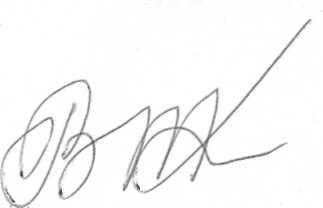              В. В. Ткаченко